Note:  Refer to comments on reverse side of form.CLOSURE ASSESSMENT INFORMATIONRequirements for a site assessment at the closure or change in service for ATCP 93 regulated aboveground storage tank are outlined in ATCP 93.460 and 93.465.Closure site assessments (TSSA Form Part B) are to be submitted to the Department as well as the DNR as required in the TSSA Guide:http://datcp.wi.gov/Consumer/Weights_and_Measures/Storage_Tank_Regulations/index.aspx This document can be made available in alternate formats to individuals with disabilities upon request.TR-WM-118 (11/23)  Formerly ERS-8731TR-WM-118 (11/23)  Formerly ERS-8731TR-WM-118 (11/23)  Formerly ERS-8731TR-WM-118 (11/23)  Formerly ERS-8731TR-WM-118 (11/23)  Formerly ERS-8731TR-WM-118 (11/23)  Formerly ERS-8731TR-WM-118 (11/23)  Formerly ERS-8731TR-WM-118 (11/23)  Formerly ERS-8731TR-WM-118 (11/23)  Formerly ERS-8731TR-WM-118 (11/23)  Formerly ERS-8731TR-WM-118 (11/23)  Formerly ERS-8731TR-WM-118 (11/23)  Formerly ERS-8731TR-WM-118 (11/23)  Formerly ERS-8731TR-WM-118 (11/23)  Formerly ERS-8731TR-WM-118 (11/23)  Formerly ERS-8731TR-WM-118 (11/23)  Formerly ERS-8731TR-WM-118 (11/23)  Formerly ERS-8731TR-WM-118 (11/23)  Formerly ERS-8731TR-WM-118 (11/23)  Formerly ERS-8731TR-WM-118 (11/23)  Formerly ERS-8731TR-WM-118 (11/23)  Formerly ERS-8731TR-WM-118 (11/23)  Formerly ERS-8731TR-WM-118 (11/23)  Formerly ERS-8731TR-WM-118 (11/23)  Formerly ERS-8731TR-WM-118 (11/23)  Formerly ERS-8731TR-WM-118 (11/23)  Formerly ERS-8731TR-WM-118 (11/23)  Formerly ERS-8731TR-WM-118 (11/23)  Formerly ERS-8731TR-WM-118 (11/23)  Formerly ERS-8731TR-WM-118 (11/23)  Formerly ERS-8731TR-WM-118 (11/23)  Formerly ERS-8731TR-WM-118 (11/23)  Formerly ERS-8731TR-WM-118 (11/23)  Formerly ERS-8731TR-WM-118 (11/23)  Formerly ERS-8731TR-WM-118 (11/23)  Formerly ERS-8731TR-WM-118 (11/23)  Formerly ERS-8731TR-WM-118 (11/23)  Formerly ERS-8731TR-WM-118 (11/23)  Formerly ERS-8731TR-WM-118 (11/23)  Formerly ERS-8731TR-WM-118 (11/23)  Formerly ERS-8731TR-WM-118 (11/23)  Formerly ERS-8731TR-WM-118 (11/23)  Formerly ERS-8731TR-WM-118 (11/23)  Formerly ERS-8731TR-WM-118 (11/23)  Formerly ERS-8731TR-WM-118 (11/23)  Formerly ERS-8731TR-WM-118 (11/23)  Formerly ERS-8731TR-WM-118 (11/23)  Formerly ERS-8731TR-WM-118 (11/23)  Formerly ERS-8731TR-WM-118 (11/23)  Formerly ERS-8731TR-WM-118 (11/23)  Formerly ERS-8731TR-WM-118 (11/23)  Formerly ERS-8731TR-WM-118 (11/23)  Formerly ERS-8731TR-WM-118 (11/23)  Formerly ERS-8731TR-WM-118 (11/23)  Formerly ERS-8731TR-WM-118 (11/23)  Formerly ERS-8731TR-WM-118 (11/23)  Formerly ERS-8731TR-WM-118 (11/23)  Formerly ERS-8731TR-WM-118 (11/23)  Formerly ERS-8731TR-WM-118 (11/23)  Formerly ERS-8731TR-WM-118 (11/23)  Formerly ERS-8731TR-WM-118 (11/23)  Formerly ERS-8731FOR OFFICE USE ONLYFOR OFFICE USE ONLYFOR OFFICE USE ONLYFOR OFFICE USE ONLYFOR OFFICE USE ONLYFOR OFFICE USE ONLYFOR OFFICE USE ONLYFOR OFFICE USE ONLYFOR OFFICE USE ONLYFOR OFFICE USE ONLYFOR OFFICE USE ONLYFOR OFFICE USE ONLYFOR OFFICE USE ONLYFOR OFFICE USE ONLYFOR OFFICE USE ONLYFOR OFFICE USE ONLYFOR OFFICE USE ONLY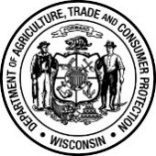 Wisconsin Department of Agriculture, Trade and Consumer ProtectionBureau of Weights and MeasuresStorage Tank Regulation,   PO Box 7837,   Madison, WI 53707-7837Phone: (608) 224-4942  Wisconsin Department of Agriculture, Trade and Consumer ProtectionBureau of Weights and MeasuresStorage Tank Regulation,   PO Box 7837,   Madison, WI 53707-7837Phone: (608) 224-4942  Wisconsin Department of Agriculture, Trade and Consumer ProtectionBureau of Weights and MeasuresStorage Tank Regulation,   PO Box 7837,   Madison, WI 53707-7837Phone: (608) 224-4942  Wisconsin Department of Agriculture, Trade and Consumer ProtectionBureau of Weights and MeasuresStorage Tank Regulation,   PO Box 7837,   Madison, WI 53707-7837Phone: (608) 224-4942  Wisconsin Department of Agriculture, Trade and Consumer ProtectionBureau of Weights and MeasuresStorage Tank Regulation,   PO Box 7837,   Madison, WI 53707-7837Phone: (608) 224-4942  Wisconsin Department of Agriculture, Trade and Consumer ProtectionBureau of Weights and MeasuresStorage Tank Regulation,   PO Box 7837,   Madison, WI 53707-7837Phone: (608) 224-4942  Wisconsin Department of Agriculture, Trade and Consumer ProtectionBureau of Weights and MeasuresStorage Tank Regulation,   PO Box 7837,   Madison, WI 53707-7837Phone: (608) 224-4942  Wisconsin Department of Agriculture, Trade and Consumer ProtectionBureau of Weights and MeasuresStorage Tank Regulation,   PO Box 7837,   Madison, WI 53707-7837Phone: (608) 224-4942  Wisconsin Department of Agriculture, Trade and Consumer ProtectionBureau of Weights and MeasuresStorage Tank Regulation,   PO Box 7837,   Madison, WI 53707-7837Phone: (608) 224-4942  Wisconsin Department of Agriculture, Trade and Consumer ProtectionBureau of Weights and MeasuresStorage Tank Regulation,   PO Box 7837,   Madison, WI 53707-7837Phone: (608) 224-4942  Wisconsin Department of Agriculture, Trade and Consumer ProtectionBureau of Weights and MeasuresStorage Tank Regulation,   PO Box 7837,   Madison, WI 53707-7837Phone: (608) 224-4942  Wisconsin Department of Agriculture, Trade and Consumer ProtectionBureau of Weights and MeasuresStorage Tank Regulation,   PO Box 7837,   Madison, WI 53707-7837Phone: (608) 224-4942  Wisconsin Department of Agriculture, Trade and Consumer ProtectionBureau of Weights and MeasuresStorage Tank Regulation,   PO Box 7837,   Madison, WI 53707-7837Phone: (608) 224-4942  Wisconsin Department of Agriculture, Trade and Consumer ProtectionBureau of Weights and MeasuresStorage Tank Regulation,   PO Box 7837,   Madison, WI 53707-7837Phone: (608) 224-4942  Wisconsin Department of Agriculture, Trade and Consumer ProtectionBureau of Weights and MeasuresStorage Tank Regulation,   PO Box 7837,   Madison, WI 53707-7837Phone: (608) 224-4942  Wisconsin Department of Agriculture, Trade and Consumer ProtectionBureau of Weights and MeasuresStorage Tank Regulation,   PO Box 7837,   Madison, WI 53707-7837Phone: (608) 224-4942  Wisconsin Department of Agriculture, Trade and Consumer ProtectionBureau of Weights and MeasuresStorage Tank Regulation,   PO Box 7837,   Madison, WI 53707-7837Phone: (608) 224-4942  Wisconsin Department of Agriculture, Trade and Consumer ProtectionBureau of Weights and MeasuresStorage Tank Regulation,   PO Box 7837,   Madison, WI 53707-7837Phone: (608) 224-4942  Wisconsin Department of Agriculture, Trade and Consumer ProtectionBureau of Weights and MeasuresStorage Tank Regulation,   PO Box 7837,   Madison, WI 53707-7837Phone: (608) 224-4942  Wisconsin Department of Agriculture, Trade and Consumer ProtectionBureau of Weights and MeasuresStorage Tank Regulation,   PO Box 7837,   Madison, WI 53707-7837Phone: (608) 224-4942  Wisconsin Department of Agriculture, Trade and Consumer ProtectionBureau of Weights and MeasuresStorage Tank Regulation,   PO Box 7837,   Madison, WI 53707-7837Phone: (608) 224-4942  Wisconsin Department of Agriculture, Trade and Consumer ProtectionBureau of Weights and MeasuresStorage Tank Regulation,   PO Box 7837,   Madison, WI 53707-7837Phone: (608) 224-4942  Wisconsin Department of Agriculture, Trade and Consumer ProtectionBureau of Weights and MeasuresStorage Tank Regulation,   PO Box 7837,   Madison, WI 53707-7837Phone: (608) 224-4942  Wisconsin Department of Agriculture, Trade and Consumer ProtectionBureau of Weights and MeasuresStorage Tank Regulation,   PO Box 7837,   Madison, WI 53707-7837Phone: (608) 224-4942  Wisconsin Department of Agriculture, Trade and Consumer ProtectionBureau of Weights and MeasuresStorage Tank Regulation,   PO Box 7837,   Madison, WI 53707-7837Phone: (608) 224-4942  Wisconsin Department of Agriculture, Trade and Consumer ProtectionBureau of Weights and MeasuresStorage Tank Regulation,   PO Box 7837,   Madison, WI 53707-7837Phone: (608) 224-4942  Wisconsin Department of Agriculture, Trade and Consumer ProtectionBureau of Weights and MeasuresStorage Tank Regulation,   PO Box 7837,   Madison, WI 53707-7837Phone: (608) 224-4942  Wisconsin Department of Agriculture, Trade and Consumer ProtectionBureau of Weights and MeasuresStorage Tank Regulation,   PO Box 7837,   Madison, WI 53707-7837Phone: (608) 224-4942  Wisconsin Department of Agriculture, Trade and Consumer ProtectionBureau of Weights and MeasuresStorage Tank Regulation,   PO Box 7837,   Madison, WI 53707-7837Phone: (608) 224-4942  Wisconsin Department of Agriculture, Trade and Consumer ProtectionBureau of Weights and MeasuresStorage Tank Regulation,   PO Box 7837,   Madison, WI 53707-7837Phone: (608) 224-4942  Wisconsin Department of Agriculture, Trade and Consumer ProtectionBureau of Weights and MeasuresStorage Tank Regulation,   PO Box 7837,   Madison, WI 53707-7837Phone: (608) 224-4942  Wisconsin Department of Agriculture, Trade and Consumer ProtectionBureau of Weights and MeasuresStorage Tank Regulation,   PO Box 7837,   Madison, WI 53707-7837Phone: (608) 224-4942  Wisconsin Department of Agriculture, Trade and Consumer ProtectionBureau of Weights and MeasuresStorage Tank Regulation,   PO Box 7837,   Madison, WI 53707-7837Phone: (608) 224-4942  Wisconsin Department of Agriculture, Trade and Consumer ProtectionBureau of Weights and MeasuresStorage Tank Regulation,   PO Box 7837,   Madison, WI 53707-7837Phone: (608) 224-4942  Wisconsin Department of Agriculture, Trade and Consumer ProtectionBureau of Weights and MeasuresStorage Tank Regulation,   PO Box 7837,   Madison, WI 53707-7837Phone: (608) 224-4942  Wisconsin Department of Agriculture, Trade and Consumer ProtectionBureau of Weights and MeasuresStorage Tank Regulation,   PO Box 7837,   Madison, WI 53707-7837Phone: (608) 224-4942  Wisconsin Department of Agriculture, Trade and Consumer ProtectionBureau of Weights and MeasuresStorage Tank Regulation,   PO Box 7837,   Madison, WI 53707-7837Phone: (608) 224-4942  Wisconsin Department of Agriculture, Trade and Consumer ProtectionBureau of Weights and MeasuresStorage Tank Regulation,   PO Box 7837,   Madison, WI 53707-7837Phone: (608) 224-4942  Wisconsin Department of Agriculture, Trade and Consumer ProtectionBureau of Weights and MeasuresStorage Tank Regulation,   PO Box 7837,   Madison, WI 53707-7837Phone: (608) 224-4942  Wisconsin Department of Agriculture, Trade and Consumer ProtectionBureau of Weights and MeasuresStorage Tank Regulation,   PO Box 7837,   Madison, WI 53707-7837Phone: (608) 224-4942  Wisconsin Department of Agriculture, Trade and Consumer ProtectionBureau of Weights and MeasuresStorage Tank Regulation,   PO Box 7837,   Madison, WI 53707-7837Phone: (608) 224-4942  Wisconsin Department of Agriculture, Trade and Consumer ProtectionBureau of Weights and MeasuresStorage Tank Regulation,   PO Box 7837,   Madison, WI 53707-7837Phone: (608) 224-4942  Wisconsin Department of Agriculture, Trade and Consumer ProtectionBureau of Weights and MeasuresStorage Tank Regulation,   PO Box 7837,   Madison, WI 53707-7837Phone: (608) 224-4942  Wisconsin Department of Agriculture, Trade and Consumer ProtectionBureau of Weights and MeasuresStorage Tank Regulation,   PO Box 7837,   Madison, WI 53707-7837Phone: (608) 224-4942  Wisconsin Department of Agriculture, Trade and Consumer ProtectionBureau of Weights and MeasuresStorage Tank Regulation,   PO Box 7837,   Madison, WI 53707-7837Phone: (608) 224-4942  Wisconsin Department of Agriculture, Trade and Consumer ProtectionBureau of Weights and MeasuresStorage Tank Regulation,   PO Box 7837,   Madison, WI 53707-7837Phone: (608) 224-4942  Wisconsin Department of Agriculture, Trade and Consumer ProtectionBureau of Weights and MeasuresStorage Tank Regulation,   PO Box 7837,   Madison, WI 53707-7837Phone: (608) 224-4942  Wisconsin Department of Agriculture, Trade and Consumer ProtectionBureau of Weights and MeasuresStorage Tank Regulation,   PO Box 7837,   Madison, WI 53707-7837Phone: (608) 224-4942  Wisconsin Department of Agriculture, Trade and Consumer ProtectionBureau of Weights and MeasuresStorage Tank Regulation,   PO Box 7837,   Madison, WI 53707-7837Phone: (608) 224-4942  Wisconsin Department of Agriculture, Trade and Consumer ProtectionBureau of Weights and MeasuresStorage Tank Regulation,   PO Box 7837,   Madison, WI 53707-7837Phone: (608) 224-4942  Wisconsin Department of Agriculture, Trade and Consumer ProtectionBureau of Weights and MeasuresStorage Tank Regulation,   PO Box 7837,   Madison, WI 53707-7837Phone: (608) 224-4942  Wisconsin Department of Agriculture, Trade and Consumer ProtectionBureau of Weights and MeasuresStorage Tank Regulation,   PO Box 7837,   Madison, WI 53707-7837Phone: (608) 224-4942  Wisconsin Department of Agriculture, Trade and Consumer ProtectionBureau of Weights and MeasuresStorage Tank Regulation,   PO Box 7837,   Madison, WI 53707-7837Phone: (608) 224-4942  Wisconsin Department of Agriculture, Trade and Consumer ProtectionBureau of Weights and MeasuresStorage Tank Regulation,   PO Box 7837,   Madison, WI 53707-7837Phone: (608) 224-4942  Wisconsin Department of Agriculture, Trade and Consumer ProtectionBureau of Weights and MeasuresStorage Tank Regulation,   PO Box 7837,   Madison, WI 53707-7837Phone: (608) 224-4942  Wisconsin Department of Agriculture, Trade and Consumer ProtectionBureau of Weights and MeasuresStorage Tank Regulation,   PO Box 7837,   Madison, WI 53707-7837Phone: (608) 224-4942  Wisconsin Department of Agriculture, Trade and Consumer ProtectionBureau of Weights and MeasuresStorage Tank Regulation,   PO Box 7837,   Madison, WI 53707-7837Phone: (608) 224-4942  Wisconsin Department of Agriculture, Trade and Consumer ProtectionBureau of Weights and MeasuresStorage Tank Regulation,   PO Box 7837,   Madison, WI 53707-7837Phone: (608) 224-4942  Wisconsin Department of Agriculture, Trade and Consumer ProtectionBureau of Weights and MeasuresStorage Tank Regulation,   PO Box 7837,   Madison, WI 53707-7837Phone: (608) 224-4942  Wisconsin Department of Agriculture, Trade and Consumer ProtectionBureau of Weights and MeasuresStorage Tank Regulation,   PO Box 7837,   Madison, WI 53707-7837Phone: (608) 224-4942  Wisconsin Department of Agriculture, Trade and Consumer ProtectionBureau of Weights and MeasuresStorage Tank Regulation,   PO Box 7837,   Madison, WI 53707-7837Phone: (608) 224-4942  Wisconsin Department of Agriculture, Trade and Consumer ProtectionBureau of Weights and MeasuresStorage Tank Regulation,   PO Box 7837,   Madison, WI 53707-7837Phone: (608) 224-4942  Wisconsin Department of Agriculture, Trade and Consumer ProtectionBureau of Weights and MeasuresStorage Tank Regulation,   PO Box 7837,   Madison, WI 53707-7837Phone: (608) 224-4942  Wisconsin Department of Agriculture, Trade and Consumer ProtectionBureau of Weights and MeasuresStorage Tank Regulation,   PO Box 7837,   Madison, WI 53707-7837Phone: (608) 224-4942  Wisconsin Department of Agriculture, Trade and Consumer ProtectionBureau of Weights and MeasuresStorage Tank Regulation,   PO Box 7837,   Madison, WI 53707-7837Phone: (608) 224-4942  Wisconsin Department of Agriculture, Trade and Consumer ProtectionBureau of Weights and MeasuresStorage Tank Regulation,   PO Box 7837,   Madison, WI 53707-7837Phone: (608) 224-4942  Wisconsin Department of Agriculture, Trade and Consumer ProtectionBureau of Weights and MeasuresStorage Tank Regulation,   PO Box 7837,   Madison, WI 53707-7837Phone: (608) 224-4942  Wisconsin Department of Agriculture, Trade and Consumer ProtectionBureau of Weights and MeasuresStorage Tank Regulation,   PO Box 7837,   Madison, WI 53707-7837Phone: (608) 224-4942  Wisconsin Department of Agriculture, Trade and Consumer ProtectionBureau of Weights and MeasuresStorage Tank Regulation,   PO Box 7837,   Madison, WI 53707-7837Phone: (608) 224-4942  Wisconsin Department of Agriculture, Trade and Consumer ProtectionBureau of Weights and MeasuresStorage Tank Regulation,   PO Box 7837,   Madison, WI 53707-7837Phone: (608) 224-4942  Wisconsin Department of Agriculture, Trade and Consumer ProtectionBureau of Weights and MeasuresStorage Tank Regulation,   PO Box 7837,   Madison, WI 53707-7837Phone: (608) 224-4942  Wisconsin Department of Agriculture, Trade and Consumer ProtectionBureau of Weights and MeasuresStorage Tank Regulation,   PO Box 7837,   Madison, WI 53707-7837Phone: (608) 224-4942  Wisconsin Department of Agriculture, Trade and Consumer ProtectionBureau of Weights and MeasuresStorage Tank Regulation,   PO Box 7837,   Madison, WI 53707-7837Phone: (608) 224-4942  Wisconsin Department of Agriculture, Trade and Consumer ProtectionBureau of Weights and MeasuresStorage Tank Regulation,   PO Box 7837,   Madison, WI 53707-7837Phone: (608) 224-4942  Wisconsin Department of Agriculture, Trade and Consumer ProtectionBureau of Weights and MeasuresStorage Tank Regulation,   PO Box 7837,   Madison, WI 53707-7837Phone: (608) 224-4942  Wisconsin Department of Agriculture, Trade and Consumer ProtectionBureau of Weights and MeasuresStorage Tank Regulation,   PO Box 7837,   Madison, WI 53707-7837Phone: (608) 224-4942  Wisconsin Department of Agriculture, Trade and Consumer ProtectionBureau of Weights and MeasuresStorage Tank Regulation,   PO Box 7837,   Madison, WI 53707-7837Phone: (608) 224-4942  Wisconsin Department of Agriculture, Trade and Consumer ProtectionBureau of Weights and MeasuresStorage Tank Regulation,   PO Box 7837,   Madison, WI 53707-7837Phone: (608) 224-4942  Wisconsin Department of Agriculture, Trade and Consumer ProtectionBureau of Weights and MeasuresStorage Tank Regulation,   PO Box 7837,   Madison, WI 53707-7837Phone: (608) 224-4942  Wisconsin Department of Agriculture, Trade and Consumer ProtectionBureau of Weights and MeasuresStorage Tank Regulation,   PO Box 7837,   Madison, WI 53707-7837Phone: (608) 224-4942  Wisconsin Department of Agriculture, Trade and Consumer ProtectionBureau of Weights and MeasuresStorage Tank Regulation,   PO Box 7837,   Madison, WI 53707-7837Phone: (608) 224-4942  Wisconsin Department of Agriculture, Trade and Consumer ProtectionBureau of Weights and MeasuresStorage Tank Regulation,   PO Box 7837,   Madison, WI 53707-7837Phone: (608) 224-4942  Wisconsin Department of Agriculture, Trade and Consumer ProtectionBureau of Weights and MeasuresStorage Tank Regulation,   PO Box 7837,   Madison, WI 53707-7837Phone: (608) 224-4942  Wisconsin Department of Agriculture, Trade and Consumer ProtectionBureau of Weights and MeasuresStorage Tank Regulation,   PO Box 7837,   Madison, WI 53707-7837Phone: (608) 224-4942  Wisconsin Department of Agriculture, Trade and Consumer ProtectionBureau of Weights and MeasuresStorage Tank Regulation,   PO Box 7837,   Madison, WI 53707-7837Phone: (608) 224-4942  Wisconsin Department of Agriculture, Trade and Consumer ProtectionBureau of Weights and MeasuresStorage Tank Regulation,   PO Box 7837,   Madison, WI 53707-7837Phone: (608) 224-4942  Wisconsin Department of Agriculture, Trade and Consumer ProtectionBureau of Weights and MeasuresStorage Tank Regulation,   PO Box 7837,   Madison, WI 53707-7837Phone: (608) 224-4942  Wisconsin Department of Agriculture, Trade and Consumer ProtectionBureau of Weights and MeasuresStorage Tank Regulation,   PO Box 7837,   Madison, WI 53707-7837Phone: (608) 224-4942  Wisconsin Department of Agriculture, Trade and Consumer ProtectionBureau of Weights and MeasuresStorage Tank Regulation,   PO Box 7837,   Madison, WI 53707-7837Phone: (608) 224-4942  Wisconsin Department of Agriculture, Trade and Consumer ProtectionBureau of Weights and MeasuresStorage Tank Regulation,   PO Box 7837,   Madison, WI 53707-7837Phone: (608) 224-4942  Wisconsin Department of Agriculture, Trade and Consumer ProtectionBureau of Weights and MeasuresStorage Tank Regulation,   PO Box 7837,   Madison, WI 53707-7837Phone: (608) 224-4942  Wisconsin Department of Agriculture, Trade and Consumer ProtectionBureau of Weights and MeasuresStorage Tank Regulation,   PO Box 7837,   Madison, WI 53707-7837Phone: (608) 224-4942  Wisconsin Department of Agriculture, Trade and Consumer ProtectionBureau of Weights and MeasuresStorage Tank Regulation,   PO Box 7837,   Madison, WI 53707-7837Phone: (608) 224-4942  Wisconsin Department of Agriculture, Trade and Consumer ProtectionBureau of Weights and MeasuresStorage Tank Regulation,   PO Box 7837,   Madison, WI 53707-7837Phone: (608) 224-4942  Wisconsin Department of Agriculture, Trade and Consumer ProtectionBureau of Weights and MeasuresStorage Tank Regulation,   PO Box 7837,   Madison, WI 53707-7837Phone: (608) 224-4942  Wisconsin Department of Agriculture, Trade and Consumer ProtectionBureau of Weights and MeasuresStorage Tank Regulation,   PO Box 7837,   Madison, WI 53707-7837Phone: (608) 224-4942  Wisconsin Department of Agriculture, Trade and Consumer ProtectionBureau of Weights and MeasuresStorage Tank Regulation,   PO Box 7837,   Madison, WI 53707-7837Phone: (608) 224-4942  Wisconsin Department of Agriculture, Trade and Consumer ProtectionBureau of Weights and MeasuresStorage Tank Regulation,   PO Box 7837,   Madison, WI 53707-7837Phone: (608) 224-4942  Wisconsin Department of Agriculture, Trade and Consumer ProtectionBureau of Weights and MeasuresStorage Tank Regulation,   PO Box 7837,   Madison, WI 53707-7837Phone: (608) 224-4942  Wisconsin Department of Agriculture, Trade and Consumer ProtectionBureau of Weights and MeasuresStorage Tank Regulation,   PO Box 7837,   Madison, WI 53707-7837Phone: (608) 224-4942  Wisconsin Department of Agriculture, Trade and Consumer ProtectionBureau of Weights and MeasuresStorage Tank Regulation,   PO Box 7837,   Madison, WI 53707-7837Phone: (608) 224-4942  Wisconsin Department of Agriculture, Trade and Consumer ProtectionBureau of Weights and MeasuresStorage Tank Regulation,   PO Box 7837,   Madison, WI 53707-7837Phone: (608) 224-4942  Wisconsin Department of Agriculture, Trade and Consumer ProtectionBureau of Weights and MeasuresStorage Tank Regulation,   PO Box 7837,   Madison, WI 53707-7837Phone: (608) 224-4942  Wisconsin Department of Agriculture, Trade and Consumer ProtectionBureau of Weights and MeasuresStorage Tank Regulation,   PO Box 7837,   Madison, WI 53707-7837Phone: (608) 224-4942  Wisconsin Department of Agriculture, Trade and Consumer ProtectionBureau of Weights and MeasuresStorage Tank Regulation,   PO Box 7837,   Madison, WI 53707-7837Phone: (608) 224-4942  Wisconsin Department of Agriculture, Trade and Consumer ProtectionBureau of Weights and MeasuresStorage Tank Regulation,   PO Box 7837,   Madison, WI 53707-7837Phone: (608) 224-4942  Wisconsin Department of Agriculture, Trade and Consumer ProtectionBureau of Weights and MeasuresStorage Tank Regulation,   PO Box 7837,   Madison, WI 53707-7837Phone: (608) 224-4942  Wisconsin Department of Agriculture, Trade and Consumer ProtectionBureau of Weights and MeasuresStorage Tank Regulation,   PO Box 7837,   Madison, WI 53707-7837Phone: (608) 224-4942  Wisconsin Department of Agriculture, Trade and Consumer ProtectionBureau of Weights and MeasuresStorage Tank Regulation,   PO Box 7837,   Madison, WI 53707-7837Phone: (608) 224-4942  Wisconsin Department of Agriculture, Trade and Consumer ProtectionBureau of Weights and MeasuresStorage Tank Regulation,   PO Box 7837,   Madison, WI 53707-7837Phone: (608) 224-4942  Wisconsin Department of Agriculture, Trade and Consumer ProtectionBureau of Weights and MeasuresStorage Tank Regulation,   PO Box 7837,   Madison, WI 53707-7837Phone: (608) 224-4942  Wisconsin Department of Agriculture, Trade and Consumer ProtectionBureau of Weights and MeasuresStorage Tank Regulation,   PO Box 7837,   Madison, WI 53707-7837Phone: (608) 224-4942  Wisconsin Department of Agriculture, Trade and Consumer ProtectionBureau of Weights and MeasuresStorage Tank Regulation,   PO Box 7837,   Madison, WI 53707-7837Phone: (608) 224-4942  Wisconsin Department of Agriculture, Trade and Consumer ProtectionBureau of Weights and MeasuresStorage Tank Regulation,   PO Box 7837,   Madison, WI 53707-7837Phone: (608) 224-4942  Wisconsin Department of Agriculture, Trade and Consumer ProtectionBureau of Weights and MeasuresStorage Tank Regulation,   PO Box 7837,   Madison, WI 53707-7837Phone: (608) 224-4942  Wisconsin Department of Agriculture, Trade and Consumer ProtectionBureau of Weights and MeasuresStorage Tank Regulation,   PO Box 7837,   Madison, WI 53707-7837Phone: (608) 224-4942  Wisconsin Department of Agriculture, Trade and Consumer ProtectionBureau of Weights and MeasuresStorage Tank Regulation,   PO Box 7837,   Madison, WI 53707-7837Phone: (608) 224-4942  Wisconsin Department of Agriculture, Trade and Consumer ProtectionBureau of Weights and MeasuresStorage Tank Regulation,   PO Box 7837,   Madison, WI 53707-7837Phone: (608) 224-4942  Wisconsin Department of Agriculture, Trade and Consumer ProtectionBureau of Weights and MeasuresStorage Tank Regulation,   PO Box 7837,   Madison, WI 53707-7837Phone: (608) 224-4942  Wisconsin Department of Agriculture, Trade and Consumer ProtectionBureau of Weights and MeasuresStorage Tank Regulation,   PO Box 7837,   Madison, WI 53707-7837Phone: (608) 224-4942  Wisconsin Department of Agriculture, Trade and Consumer ProtectionBureau of Weights and MeasuresStorage Tank Regulation,   PO Box 7837,   Madison, WI 53707-7837Phone: (608) 224-4942  Wisconsin Department of Agriculture, Trade and Consumer ProtectionBureau of Weights and MeasuresStorage Tank Regulation,   PO Box 7837,   Madison, WI 53707-7837Phone: (608) 224-4942  Wisconsin Department of Agriculture, Trade and Consumer ProtectionBureau of Weights and MeasuresStorage Tank Regulation,   PO Box 7837,   Madison, WI 53707-7837Phone: (608) 224-4942  Wisconsin Department of Agriculture, Trade and Consumer ProtectionBureau of Weights and MeasuresStorage Tank Regulation,   PO Box 7837,   Madison, WI 53707-7837Phone: (608) 224-4942  Wisconsin Department of Agriculture, Trade and Consumer ProtectionBureau of Weights and MeasuresStorage Tank Regulation,   PO Box 7837,   Madison, WI 53707-7837Phone: (608) 224-4942  Wisconsin Department of Agriculture, Trade and Consumer ProtectionBureau of Weights and MeasuresStorage Tank Regulation,   PO Box 7837,   Madison, WI 53707-7837Phone: (608) 224-4942  Wisconsin Department of Agriculture, Trade and Consumer ProtectionBureau of Weights and MeasuresStorage Tank Regulation,   PO Box 7837,   Madison, WI 53707-7837Phone: (608) 224-4942  Wisconsin Department of Agriculture, Trade and Consumer ProtectionBureau of Weights and MeasuresStorage Tank Regulation,   PO Box 7837,   Madison, WI 53707-7837Phone: (608) 224-4942  Wisconsin Department of Agriculture, Trade and Consumer ProtectionBureau of Weights and MeasuresStorage Tank Regulation,   PO Box 7837,   Madison, WI 53707-7837Phone: (608) 224-4942  Wisconsin Department of Agriculture, Trade and Consumer ProtectionBureau of Weights and MeasuresStorage Tank Regulation,   PO Box 7837,   Madison, WI 53707-7837Phone: (608) 224-4942  Wisconsin Department of Agriculture, Trade and Consumer ProtectionBureau of Weights and MeasuresStorage Tank Regulation,   PO Box 7837,   Madison, WI 53707-7837Phone: (608) 224-4942  Wisconsin Department of Agriculture, Trade and Consumer ProtectionBureau of Weights and MeasuresStorage Tank Regulation,   PO Box 7837,   Madison, WI 53707-7837Phone: (608) 224-4942  Wisconsin Department of Agriculture, Trade and Consumer ProtectionBureau of Weights and MeasuresStorage Tank Regulation,   PO Box 7837,   Madison, WI 53707-7837Phone: (608) 224-4942  Wisconsin Department of Agriculture, Trade and Consumer ProtectionBureau of Weights and MeasuresStorage Tank Regulation,   PO Box 7837,   Madison, WI 53707-7837Phone: (608) 224-4942  Wisconsin Department of Agriculture, Trade and Consumer ProtectionBureau of Weights and MeasuresStorage Tank Regulation,   PO Box 7837,   Madison, WI 53707-7837Phone: (608) 224-4942  Wisconsin Department of Agriculture, Trade and Consumer ProtectionBureau of Weights and MeasuresStorage Tank Regulation,   PO Box 7837,   Madison, WI 53707-7837Phone: (608) 224-4942  Wisconsin Department of Agriculture, Trade and Consumer ProtectionBureau of Weights and MeasuresStorage Tank Regulation,   PO Box 7837,   Madison, WI 53707-7837Phone: (608) 224-4942  Wisconsin Department of Agriculture, Trade and Consumer ProtectionBureau of Weights and MeasuresStorage Tank Regulation,   PO Box 7837,   Madison, WI 53707-7837Phone: (608) 224-4942  Wisconsin Department of Agriculture, Trade and Consumer ProtectionBureau of Weights and MeasuresStorage Tank Regulation,   PO Box 7837,   Madison, WI 53707-7837Phone: (608) 224-4942  Wisconsin Department of Agriculture, Trade and Consumer ProtectionBureau of Weights and MeasuresStorage Tank Regulation,   PO Box 7837,   Madison, WI 53707-7837Phone: (608) 224-4942  Wisconsin Department of Agriculture, Trade and Consumer ProtectionBureau of Weights and MeasuresStorage Tank Regulation,   PO Box 7837,   Madison, WI 53707-7837Phone: (608) 224-4942  Wisconsin Department of Agriculture, Trade and Consumer ProtectionBureau of Weights and MeasuresStorage Tank Regulation,   PO Box 7837,   Madison, WI 53707-7837Phone: (608) 224-4942  Wisconsin Department of Agriculture, Trade and Consumer ProtectionBureau of Weights and MeasuresStorage Tank Regulation,   PO Box 7837,   Madison, WI 53707-7837Phone: (608) 224-4942  Wisconsin Department of Agriculture, Trade and Consumer ProtectionBureau of Weights and MeasuresStorage Tank Regulation,   PO Box 7837,   Madison, WI 53707-7837Phone: (608) 224-4942  Wisconsin Department of Agriculture, Trade and Consumer ProtectionBureau of Weights and MeasuresStorage Tank Regulation,   PO Box 7837,   Madison, WI 53707-7837Phone: (608) 224-4942  Wisconsin Department of Agriculture, Trade and Consumer ProtectionBureau of Weights and MeasuresStorage Tank Regulation,   PO Box 7837,   Madison, WI 53707-7837Phone: (608) 224-4942  Wisconsin Department of Agriculture, Trade and Consumer ProtectionBureau of Weights and MeasuresStorage Tank Regulation,   PO Box 7837,   Madison, WI 53707-7837Phone: (608) 224-4942  Wisconsin Department of Agriculture, Trade and Consumer ProtectionBureau of Weights and MeasuresStorage Tank Regulation,   PO Box 7837,   Madison, WI 53707-7837Phone: (608) 224-4942  Wisconsin Department of Agriculture, Trade and Consumer ProtectionBureau of Weights and MeasuresStorage Tank Regulation,   PO Box 7837,   Madison, WI 53707-7837Phone: (608) 224-4942  Wisconsin Department of Agriculture, Trade and Consumer ProtectionBureau of Weights and MeasuresStorage Tank Regulation,   PO Box 7837,   Madison, WI 53707-7837Phone: (608) 224-4942  Wisconsin Department of Agriculture, Trade and Consumer ProtectionBureau of Weights and MeasuresStorage Tank Regulation,   PO Box 7837,   Madison, WI 53707-7837Phone: (608) 224-4942  Wisconsin Department of Agriculture, Trade and Consumer ProtectionBureau of Weights and MeasuresStorage Tank Regulation,   PO Box 7837,   Madison, WI 53707-7837Phone: (608) 224-4942  Wisconsin Department of Agriculture, Trade and Consumer ProtectionBureau of Weights and MeasuresStorage Tank Regulation,   PO Box 7837,   Madison, WI 53707-7837Phone: (608) 224-4942  Wisconsin Department of Agriculture, Trade and Consumer ProtectionBureau of Weights and MeasuresStorage Tank Regulation,   PO Box 7837,   Madison, WI 53707-7837Phone: (608) 224-4942  Wisconsin Department of Agriculture, Trade and Consumer ProtectionBureau of Weights and MeasuresStorage Tank Regulation,   PO Box 7837,   Madison, WI 53707-7837Phone: (608) 224-4942  Wisconsin Department of Agriculture, Trade and Consumer ProtectionBureau of Weights and MeasuresStorage Tank Regulation,   PO Box 7837,   Madison, WI 53707-7837Phone: (608) 224-4942  Wisconsin Department of Agriculture, Trade and Consumer ProtectionBureau of Weights and MeasuresStorage Tank Regulation,   PO Box 7837,   Madison, WI 53707-7837Phone: (608) 224-4942  Wisconsin Department of Agriculture, Trade and Consumer ProtectionBureau of Weights and MeasuresStorage Tank Regulation,   PO Box 7837,   Madison, WI 53707-7837Phone: (608) 224-4942  Wisconsin Department of Agriculture, Trade and Consumer ProtectionBureau of Weights and MeasuresStorage Tank Regulation,   PO Box 7837,   Madison, WI 53707-7837Phone: (608) 224-4942  Wisconsin Department of Agriculture, Trade and Consumer ProtectionBureau of Weights and MeasuresStorage Tank Regulation,   PO Box 7837,   Madison, WI 53707-7837Phone: (608) 224-4942  Wisconsin Department of Agriculture, Trade and Consumer ProtectionBureau of Weights and MeasuresStorage Tank Regulation,   PO Box 7837,   Madison, WI 53707-7837Phone: (608) 224-4942  Wisconsin Department of Agriculture, Trade and Consumer ProtectionBureau of Weights and MeasuresStorage Tank Regulation,   PO Box 7837,   Madison, WI 53707-7837Phone: (608) 224-4942  Wisconsin Department of Agriculture, Trade and Consumer ProtectionBureau of Weights and MeasuresStorage Tank Regulation,   PO Box 7837,   Madison, WI 53707-7837Phone: (608) 224-4942  Wisconsin Department of Agriculture, Trade and Consumer ProtectionBureau of Weights and MeasuresStorage Tank Regulation,   PO Box 7837,   Madison, WI 53707-7837Phone: (608) 224-4942  Wisconsin Department of Agriculture, Trade and Consumer ProtectionBureau of Weights and MeasuresStorage Tank Regulation,   PO Box 7837,   Madison, WI 53707-7837Phone: (608) 224-4942  Wisconsin Department of Agriculture, Trade and Consumer ProtectionBureau of Weights and MeasuresStorage Tank Regulation,   PO Box 7837,   Madison, WI 53707-7837Phone: (608) 224-4942  Wisconsin Department of Agriculture, Trade and Consumer ProtectionBureau of Weights and MeasuresStorage Tank Regulation,   PO Box 7837,   Madison, WI 53707-7837Phone: (608) 224-4942  Wisconsin Department of Agriculture, Trade and Consumer ProtectionBureau of Weights and MeasuresStorage Tank Regulation,   PO Box 7837,   Madison, WI 53707-7837Phone: (608) 224-4942  Wisconsin Department of Agriculture, Trade and Consumer ProtectionBureau of Weights and MeasuresStorage Tank Regulation,   PO Box 7837,   Madison, WI 53707-7837Phone: (608) 224-4942  Wisconsin Department of Agriculture, Trade and Consumer ProtectionBureau of Weights and MeasuresStorage Tank Regulation,   PO Box 7837,   Madison, WI 53707-7837Phone: (608) 224-4942  Wisconsin Department of Agriculture, Trade and Consumer ProtectionBureau of Weights and MeasuresStorage Tank Regulation,   PO Box 7837,   Madison, WI 53707-7837Phone: (608) 224-4942  Wisconsin Department of Agriculture, Trade and Consumer ProtectionBureau of Weights and MeasuresStorage Tank Regulation,   PO Box 7837,   Madison, WI 53707-7837Phone: (608) 224-4942  Wisconsin Department of Agriculture, Trade and Consumer ProtectionBureau of Weights and MeasuresStorage Tank Regulation,   PO Box 7837,   Madison, WI 53707-7837Phone: (608) 224-4942  Wisconsin Department of Agriculture, Trade and Consumer ProtectionBureau of Weights and MeasuresStorage Tank Regulation,   PO Box 7837,   Madison, WI 53707-7837Phone: (608) 224-4942  Wisconsin Department of Agriculture, Trade and Consumer ProtectionBureau of Weights and MeasuresStorage Tank Regulation,   PO Box 7837,   Madison, WI 53707-7837Phone: (608) 224-4942  Wisconsin Department of Agriculture, Trade and Consumer ProtectionBureau of Weights and MeasuresStorage Tank Regulation,   PO Box 7837,   Madison, WI 53707-7837Phone: (608) 224-4942  Wisconsin Department of Agriculture, Trade and Consumer ProtectionBureau of Weights and MeasuresStorage Tank Regulation,   PO Box 7837,   Madison, WI 53707-7837Phone: (608) 224-4942  Wisconsin Department of Agriculture, Trade and Consumer ProtectionBureau of Weights and MeasuresStorage Tank Regulation,   PO Box 7837,   Madison, WI 53707-7837Phone: (608) 224-4942  Wisconsin Department of Agriculture, Trade and Consumer ProtectionBureau of Weights and MeasuresStorage Tank Regulation,   PO Box 7837,   Madison, WI 53707-7837Phone: (608) 224-4942  Wisconsin Department of Agriculture, Trade and Consumer ProtectionBureau of Weights and MeasuresStorage Tank Regulation,   PO Box 7837,   Madison, WI 53707-7837Phone: (608) 224-4942  Wisconsin Department of Agriculture, Trade and Consumer ProtectionBureau of Weights and MeasuresStorage Tank Regulation,   PO Box 7837,   Madison, WI 53707-7837Phone: (608) 224-4942  Wisconsin Department of Agriculture, Trade and Consumer ProtectionBureau of Weights and MeasuresStorage Tank Regulation,   PO Box 7837,   Madison, WI 53707-7837Phone: (608) 224-4942  Wisconsin Department of Agriculture, Trade and Consumer ProtectionBureau of Weights and MeasuresStorage Tank Regulation,   PO Box 7837,   Madison, WI 53707-7837Phone: (608) 224-4942  Wisconsin Department of Agriculture, Trade and Consumer ProtectionBureau of Weights and MeasuresStorage Tank Regulation,   PO Box 7837,   Madison, WI 53707-7837Phone: (608) 224-4942  Wisconsin Department of Agriculture, Trade and Consumer ProtectionBureau of Weights and MeasuresStorage Tank Regulation,   PO Box 7837,   Madison, WI 53707-7837Phone: (608) 224-4942  Wisconsin Department of Agriculture, Trade and Consumer ProtectionBureau of Weights and MeasuresStorage Tank Regulation,   PO Box 7837,   Madison, WI 53707-7837Phone: (608) 224-4942  Wisconsin Department of Agriculture, Trade and Consumer ProtectionBureau of Weights and MeasuresStorage Tank Regulation,   PO Box 7837,   Madison, WI 53707-7837Phone: (608) 224-4942  Wisconsin Department of Agriculture, Trade and Consumer ProtectionBureau of Weights and MeasuresStorage Tank Regulation,   PO Box 7837,   Madison, WI 53707-7837Phone: (608) 224-4942  Wisconsin Department of Agriculture, Trade and Consumer ProtectionBureau of Weights and MeasuresStorage Tank Regulation,   PO Box 7837,   Madison, WI 53707-7837Phone: (608) 224-4942  Wisconsin Department of Agriculture, Trade and Consumer ProtectionBureau of Weights and MeasuresStorage Tank Regulation,   PO Box 7837,   Madison, WI 53707-7837Phone: (608) 224-4942  Wisconsin Department of Agriculture, Trade and Consumer ProtectionBureau of Weights and MeasuresStorage Tank Regulation,   PO Box 7837,   Madison, WI 53707-7837Phone: (608) 224-4942  Wisconsin Department of Agriculture, Trade and Consumer ProtectionBureau of Weights and MeasuresStorage Tank Regulation,   PO Box 7837,   Madison, WI 53707-7837Phone: (608) 224-4942  Wisconsin Department of Agriculture, Trade and Consumer ProtectionBureau of Weights and MeasuresStorage Tank Regulation,   PO Box 7837,   Madison, WI 53707-7837Phone: (608) 224-4942  Wisconsin Department of Agriculture, Trade and Consumer ProtectionBureau of Weights and MeasuresStorage Tank Regulation,   PO Box 7837,   Madison, WI 53707-7837Phone: (608) 224-4942  Wisconsin Department of Agriculture, Trade and Consumer ProtectionBureau of Weights and MeasuresStorage Tank Regulation,   PO Box 7837,   Madison, WI 53707-7837Phone: (608) 224-4942  Wisconsin Department of Agriculture, Trade and Consumer ProtectionBureau of Weights and MeasuresStorage Tank Regulation,   PO Box 7837,   Madison, WI 53707-7837Phone: (608) 224-4942  Wisconsin Department of Agriculture, Trade and Consumer ProtectionBureau of Weights and MeasuresStorage Tank Regulation,   PO Box 7837,   Madison, WI 53707-7837Phone: (608) 224-4942  Wisconsin Department of Agriculture, Trade and Consumer ProtectionBureau of Weights and MeasuresStorage Tank Regulation,   PO Box 7837,   Madison, WI 53707-7837Phone: (608) 224-4942  Wisconsin Department of Agriculture, Trade and Consumer ProtectionBureau of Weights and MeasuresStorage Tank Regulation,   PO Box 7837,   Madison, WI 53707-7837Phone: (608) 224-4942  Wisconsin Department of Agriculture, Trade and Consumer ProtectionBureau of Weights and MeasuresStorage Tank Regulation,   PO Box 7837,   Madison, WI 53707-7837Phone: (608) 224-4942  Wisconsin Department of Agriculture, Trade and Consumer ProtectionBureau of Weights and MeasuresStorage Tank Regulation,   PO Box 7837,   Madison, WI 53707-7837Phone: (608) 224-4942  Wisconsin Department of Agriculture, Trade and Consumer ProtectionBureau of Weights and MeasuresStorage Tank Regulation,   PO Box 7837,   Madison, WI 53707-7837Phone: (608) 224-4942  Wisconsin Department of Agriculture, Trade and Consumer ProtectionBureau of Weights and MeasuresStorage Tank Regulation,   PO Box 7837,   Madison, WI 53707-7837Phone: (608) 224-4942  Wisconsin Department of Agriculture, Trade and Consumer ProtectionBureau of Weights and MeasuresStorage Tank Regulation,   PO Box 7837,   Madison, WI 53707-7837Phone: (608) 224-4942  Wisconsin Department of Agriculture, Trade and Consumer ProtectionBureau of Weights and MeasuresStorage Tank Regulation,   PO Box 7837,   Madison, WI 53707-7837Phone: (608) 224-4942  Wisconsin Department of Agriculture, Trade and Consumer ProtectionBureau of Weights and MeasuresStorage Tank Regulation,   PO Box 7837,   Madison, WI 53707-7837Phone: (608) 224-4942  Wisconsin Department of Agriculture, Trade and Consumer ProtectionBureau of Weights and MeasuresStorage Tank Regulation,   PO Box 7837,   Madison, WI 53707-7837Phone: (608) 224-4942  Wisconsin Department of Agriculture, Trade and Consumer ProtectionBureau of Weights and MeasuresStorage Tank Regulation,   PO Box 7837,   Madison, WI 53707-7837Phone: (608) 224-4942  Wisconsin Department of Agriculture, Trade and Consumer ProtectionBureau of Weights and MeasuresStorage Tank Regulation,   PO Box 7837,   Madison, WI 53707-7837Phone: (608) 224-4942  Wisconsin Department of Agriculture, Trade and Consumer ProtectionBureau of Weights and MeasuresStorage Tank Regulation,   PO Box 7837,   Madison, WI 53707-7837Phone: (608) 224-4942  Wisconsin Department of Agriculture, Trade and Consumer ProtectionBureau of Weights and MeasuresStorage Tank Regulation,   PO Box 7837,   Madison, WI 53707-7837Phone: (608) 224-4942  Wisconsin Department of Agriculture, Trade and Consumer ProtectionBureau of Weights and MeasuresStorage Tank Regulation,   PO Box 7837,   Madison, WI 53707-7837Phone: (608) 224-4942  Wisconsin Department of Agriculture, Trade and Consumer ProtectionBureau of Weights and MeasuresStorage Tank Regulation,   PO Box 7837,   Madison, WI 53707-7837Phone: (608) 224-4942  Wisconsin Department of Agriculture, Trade and Consumer ProtectionBureau of Weights and MeasuresStorage Tank Regulation,   PO Box 7837,   Madison, WI 53707-7837Phone: (608) 224-4942  Wisconsin Department of Agriculture, Trade and Consumer ProtectionBureau of Weights and MeasuresStorage Tank Regulation,   PO Box 7837,   Madison, WI 53707-7837Phone: (608) 224-4942  Wisconsin Department of Agriculture, Trade and Consumer ProtectionBureau of Weights and MeasuresStorage Tank Regulation,   PO Box 7837,   Madison, WI 53707-7837Phone: (608) 224-4942  Wisconsin Department of Agriculture, Trade and Consumer ProtectionBureau of Weights and MeasuresStorage Tank Regulation,   PO Box 7837,   Madison, WI 53707-7837Phone: (608) 224-4942  Wisconsin Department of Agriculture, Trade and Consumer ProtectionBureau of Weights and MeasuresStorage Tank Regulation,   PO Box 7837,   Madison, WI 53707-7837Phone: (608) 224-4942  Wisconsin Department of Agriculture, Trade and Consumer ProtectionBureau of Weights and MeasuresStorage Tank Regulation,   PO Box 7837,   Madison, WI 53707-7837Phone: (608) 224-4942  Wisconsin Department of Agriculture, Trade and Consumer ProtectionBureau of Weights and MeasuresStorage Tank Regulation,   PO Box 7837,   Madison, WI 53707-7837Phone: (608) 224-4942  Wisconsin Department of Agriculture, Trade and Consumer ProtectionBureau of Weights and MeasuresStorage Tank Regulation,   PO Box 7837,   Madison, WI 53707-7837Phone: (608) 224-4942  Wisconsin Department of Agriculture, Trade and Consumer ProtectionBureau of Weights and MeasuresStorage Tank Regulation,   PO Box 7837,   Madison, WI 53707-7837Phone: (608) 224-4942  Wisconsin Department of Agriculture, Trade and Consumer ProtectionBureau of Weights and MeasuresStorage Tank Regulation,   PO Box 7837,   Madison, WI 53707-7837Phone: (608) 224-4942  Wisconsin Department of Agriculture, Trade and Consumer ProtectionBureau of Weights and MeasuresStorage Tank Regulation,   PO Box 7837,   Madison, WI 53707-7837Phone: (608) 224-4942  Wisconsin Department of Agriculture, Trade and Consumer ProtectionBureau of Weights and MeasuresStorage Tank Regulation,   PO Box 7837,   Madison, WI 53707-7837Phone: (608) 224-4942  Wisconsin Department of Agriculture, Trade and Consumer ProtectionBureau of Weights and MeasuresStorage Tank Regulation,   PO Box 7837,   Madison, WI 53707-7837Phone: (608) 224-4942  Wisconsin Department of Agriculture, Trade and Consumer ProtectionBureau of Weights and MeasuresStorage Tank Regulation,   PO Box 7837,   Madison, WI 53707-7837Phone: (608) 224-4942  Wisconsin Department of Agriculture, Trade and Consumer ProtectionBureau of Weights and MeasuresStorage Tank Regulation,   PO Box 7837,   Madison, WI 53707-7837Phone: (608) 224-4942  Wisconsin Department of Agriculture, Trade and Consumer ProtectionBureau of Weights and MeasuresStorage Tank Regulation,   PO Box 7837,   Madison, WI 53707-7837Phone: (608) 224-4942  Wisconsin Department of Agriculture, Trade and Consumer ProtectionBureau of Weights and MeasuresStorage Tank Regulation,   PO Box 7837,   Madison, WI 53707-7837Phone: (608) 224-4942  Wisconsin Department of Agriculture, Trade and Consumer ProtectionBureau of Weights and MeasuresStorage Tank Regulation,   PO Box 7837,   Madison, WI 53707-7837Phone: (608) 224-4942  Wisconsin Department of Agriculture, Trade and Consumer ProtectionBureau of Weights and MeasuresStorage Tank Regulation,   PO Box 7837,   Madison, WI 53707-7837Phone: (608) 224-4942  Wisconsin Department of Agriculture, Trade and Consumer ProtectionBureau of Weights and MeasuresStorage Tank Regulation,   PO Box 7837,   Madison, WI 53707-7837Phone: (608) 224-4942  Wisconsin Department of Agriculture, Trade and Consumer ProtectionBureau of Weights and MeasuresStorage Tank Regulation,   PO Box 7837,   Madison, WI 53707-7837Phone: (608) 224-4942  Wisconsin Department of Agriculture, Trade and Consumer ProtectionBureau of Weights and MeasuresStorage Tank Regulation,   PO Box 7837,   Madison, WI 53707-7837Phone: (608) 224-4942  Wisconsin Department of Agriculture, Trade and Consumer ProtectionBureau of Weights and MeasuresStorage Tank Regulation,   PO Box 7837,   Madison, WI 53707-7837Phone: (608) 224-4942  Wisconsin Department of Agriculture, Trade and Consumer ProtectionBureau of Weights and MeasuresStorage Tank Regulation,   PO Box 7837,   Madison, WI 53707-7837Phone: (608) 224-4942  Wisconsin Department of Agriculture, Trade and Consumer ProtectionBureau of Weights and MeasuresStorage Tank Regulation,   PO Box 7837,   Madison, WI 53707-7837Phone: (608) 224-4942  Wisconsin Department of Agriculture, Trade and Consumer ProtectionBureau of Weights and MeasuresStorage Tank Regulation,   PO Box 7837,   Madison, WI 53707-7837Phone: (608) 224-4942  Wisconsin Department of Agriculture, Trade and Consumer ProtectionBureau of Weights and MeasuresStorage Tank Regulation,   PO Box 7837,   Madison, WI 53707-7837Phone: (608) 224-4942  Wisconsin Department of Agriculture, Trade and Consumer ProtectionBureau of Weights and MeasuresStorage Tank Regulation,   PO Box 7837,   Madison, WI 53707-7837Phone: (608) 224-4942  Wisconsin Department of Agriculture, Trade and Consumer ProtectionBureau of Weights and MeasuresStorage Tank Regulation,   PO Box 7837,   Madison, WI 53707-7837Phone: (608) 224-4942  Wisconsin Department of Agriculture, Trade and Consumer ProtectionBureau of Weights and MeasuresStorage Tank Regulation,   PO Box 7837,   Madison, WI 53707-7837Phone: (608) 224-4942  Wisconsin Department of Agriculture, Trade and Consumer ProtectionBureau of Weights and MeasuresStorage Tank Regulation,   PO Box 7837,   Madison, WI 53707-7837Phone: (608) 224-4942  Wisconsin Department of Agriculture, Trade and Consumer ProtectionBureau of Weights and MeasuresStorage Tank Regulation,   PO Box 7837,   Madison, WI 53707-7837Phone: (608) 224-4942  Wisconsin Department of Agriculture, Trade and Consumer ProtectionBureau of Weights and MeasuresStorage Tank Regulation,   PO Box 7837,   Madison, WI 53707-7837Phone: (608) 224-4942  Wisconsin Department of Agriculture, Trade and Consumer ProtectionBureau of Weights and MeasuresStorage Tank Regulation,   PO Box 7837,   Madison, WI 53707-7837Phone: (608) 224-4942  Wisconsin Department of Agriculture, Trade and Consumer ProtectionBureau of Weights and MeasuresStorage Tank Regulation,   PO Box 7837,   Madison, WI 53707-7837Phone: (608) 224-4942  Wisconsin Department of Agriculture, Trade and Consumer ProtectionBureau of Weights and MeasuresStorage Tank Regulation,   PO Box 7837,   Madison, WI 53707-7837Phone: (608) 224-4942  Wisconsin Department of Agriculture, Trade and Consumer ProtectionBureau of Weights and MeasuresStorage Tank Regulation,   PO Box 7837,   Madison, WI 53707-7837Phone: (608) 224-4942  Wisconsin Department of Agriculture, Trade and Consumer ProtectionBureau of Weights and MeasuresStorage Tank Regulation,   PO Box 7837,   Madison, WI 53707-7837Phone: (608) 224-4942  Wisconsin Department of Agriculture, Trade and Consumer ProtectionBureau of Weights and MeasuresStorage Tank Regulation,   PO Box 7837,   Madison, WI 53707-7837Phone: (608) 224-4942  Wisconsin Department of Agriculture, Trade and Consumer ProtectionBureau of Weights and MeasuresStorage Tank Regulation,   PO Box 7837,   Madison, WI 53707-7837Phone: (608) 224-4942  Wisconsin Department of Agriculture, Trade and Consumer ProtectionBureau of Weights and MeasuresStorage Tank Regulation,   PO Box 7837,   Madison, WI 53707-7837Phone: (608) 224-4942  Wisconsin Department of Agriculture, Trade and Consumer ProtectionBureau of Weights and MeasuresStorage Tank Regulation,   PO Box 7837,   Madison, WI 53707-7837Phone: (608) 224-4942  Wisconsin Department of Agriculture, Trade and Consumer ProtectionBureau of Weights and MeasuresStorage Tank Regulation,   PO Box 7837,   Madison, WI 53707-7837Phone: (608) 224-4942  Wisconsin Department of Agriculture, Trade and Consumer ProtectionBureau of Weights and MeasuresStorage Tank Regulation,   PO Box 7837,   Madison, WI 53707-7837Phone: (608) 224-4942  Wisconsin Department of Agriculture, Trade and Consumer ProtectionBureau of Weights and MeasuresStorage Tank Regulation,   PO Box 7837,   Madison, WI 53707-7837Phone: (608) 224-4942  Wisconsin Department of Agriculture, Trade and Consumer ProtectionBureau of Weights and MeasuresStorage Tank Regulation,   PO Box 7837,   Madison, WI 53707-7837Phone: (608) 224-4942  Wisconsin Department of Agriculture, Trade and Consumer ProtectionBureau of Weights and MeasuresStorage Tank Regulation,   PO Box 7837,   Madison, WI 53707-7837Phone: (608) 224-4942  Wisconsin Department of Agriculture, Trade and Consumer ProtectionBureau of Weights and MeasuresStorage Tank Regulation,   PO Box 7837,   Madison, WI 53707-7837Phone: (608) 224-4942  Wisconsin Department of Agriculture, Trade and Consumer ProtectionBureau of Weights and MeasuresStorage Tank Regulation,   PO Box 7837,   Madison, WI 53707-7837Phone: (608) 224-4942  Wisconsin Department of Agriculture, Trade and Consumer ProtectionBureau of Weights and MeasuresStorage Tank Regulation,   PO Box 7837,   Madison, WI 53707-7837Phone: (608) 224-4942  Wisconsin Department of Agriculture, Trade and Consumer ProtectionBureau of Weights and MeasuresStorage Tank Regulation,   PO Box 7837,   Madison, WI 53707-7837Phone: (608) 224-4942  Wisconsin Department of Agriculture, Trade and Consumer ProtectionBureau of Weights and MeasuresStorage Tank Regulation,   PO Box 7837,   Madison, WI 53707-7837Phone: (608) 224-4942  Wisconsin Department of Agriculture, Trade and Consumer ProtectionBureau of Weights and MeasuresStorage Tank Regulation,   PO Box 7837,   Madison, WI 53707-7837Phone: (608) 224-4942  Wisconsin Department of Agriculture, Trade and Consumer ProtectionBureau of Weights and MeasuresStorage Tank Regulation,   PO Box 7837,   Madison, WI 53707-7837Phone: (608) 224-4942  Wisconsin Department of Agriculture, Trade and Consumer ProtectionBureau of Weights and MeasuresStorage Tank Regulation,   PO Box 7837,   Madison, WI 53707-7837Phone: (608) 224-4942  Wisconsin Department of Agriculture, Trade and Consumer ProtectionBureau of Weights and MeasuresStorage Tank Regulation,   PO Box 7837,   Madison, WI 53707-7837Phone: (608) 224-4942  Wisconsin Department of Agriculture, Trade and Consumer ProtectionBureau of Weights and MeasuresStorage Tank Regulation,   PO Box 7837,   Madison, WI 53707-7837Phone: (608) 224-4942  Wisconsin Department of Agriculture, Trade and Consumer ProtectionBureau of Weights and MeasuresStorage Tank Regulation,   PO Box 7837,   Madison, WI 53707-7837Phone: (608) 224-4942  Wisconsin Department of Agriculture, Trade and Consumer ProtectionBureau of Weights and MeasuresStorage Tank Regulation,   PO Box 7837,   Madison, WI 53707-7837Phone: (608) 224-4942  Wisconsin Department of Agriculture, Trade and Consumer ProtectionBureau of Weights and MeasuresStorage Tank Regulation,   PO Box 7837,   Madison, WI 53707-7837Phone: (608) 224-4942  Wisconsin Department of Agriculture, Trade and Consumer ProtectionBureau of Weights and MeasuresStorage Tank Regulation,   PO Box 7837,   Madison, WI 53707-7837Phone: (608) 224-4942  Wisconsin Department of Agriculture, Trade and Consumer ProtectionBureau of Weights and MeasuresStorage Tank Regulation,   PO Box 7837,   Madison, WI 53707-7837Phone: (608) 224-4942  Wisconsin Department of Agriculture, Trade and Consumer ProtectionBureau of Weights and MeasuresStorage Tank Regulation,   PO Box 7837,   Madison, WI 53707-7837Phone: (608) 224-4942  Wisconsin Department of Agriculture, Trade and Consumer ProtectionBureau of Weights and MeasuresStorage Tank Regulation,   PO Box 7837,   Madison, WI 53707-7837Phone: (608) 224-4942  Wisconsin Department of Agriculture, Trade and Consumer ProtectionBureau of Weights and MeasuresStorage Tank Regulation,   PO Box 7837,   Madison, WI 53707-7837Phone: (608) 224-4942  Wisconsin Department of Agriculture, Trade and Consumer ProtectionBureau of Weights and MeasuresStorage Tank Regulation,   PO Box 7837,   Madison, WI 53707-7837Phone: (608) 224-4942  Wisconsin Department of Agriculture, Trade and Consumer ProtectionBureau of Weights and MeasuresStorage Tank Regulation,   PO Box 7837,   Madison, WI 53707-7837Phone: (608) 224-4942  Wisconsin Department of Agriculture, Trade and Consumer ProtectionBureau of Weights and MeasuresStorage Tank Regulation,   PO Box 7837,   Madison, WI 53707-7837Phone: (608) 224-4942  Wisconsin Department of Agriculture, Trade and Consumer ProtectionBureau of Weights and MeasuresStorage Tank Regulation,   PO Box 7837,   Madison, WI 53707-7837Phone: (608) 224-4942  Wisconsin Department of Agriculture, Trade and Consumer ProtectionBureau of Weights and MeasuresStorage Tank Regulation,   PO Box 7837,   Madison, WI 53707-7837Phone: (608) 224-4942  Wisconsin Department of Agriculture, Trade and Consumer ProtectionBureau of Weights and MeasuresStorage Tank Regulation,   PO Box 7837,   Madison, WI 53707-7837Phone: (608) 224-4942  Wisconsin Department of Agriculture, Trade and Consumer ProtectionBureau of Weights and MeasuresStorage Tank Regulation,   PO Box 7837,   Madison, WI 53707-7837Phone: (608) 224-4942  Wisconsin Department of Agriculture, Trade and Consumer ProtectionBureau of Weights and MeasuresStorage Tank Regulation,   PO Box 7837,   Madison, WI 53707-7837Phone: (608) 224-4942  Wisconsin Department of Agriculture, Trade and Consumer ProtectionBureau of Weights and MeasuresStorage Tank Regulation,   PO Box 7837,   Madison, WI 53707-7837Phone: (608) 224-4942  Wisconsin Department of Agriculture, Trade and Consumer ProtectionBureau of Weights and MeasuresStorage Tank Regulation,   PO Box 7837,   Madison, WI 53707-7837Phone: (608) 224-4942  Wisconsin Department of Agriculture, Trade and Consumer ProtectionBureau of Weights and MeasuresStorage Tank Regulation,   PO Box 7837,   Madison, WI 53707-7837Phone: (608) 224-4942  Wisconsin Department of Agriculture, Trade and Consumer ProtectionBureau of Weights and MeasuresStorage Tank Regulation,   PO Box 7837,   Madison, WI 53707-7837Phone: (608) 224-4942  Wisconsin Department of Agriculture, Trade and Consumer ProtectionBureau of Weights and MeasuresStorage Tank Regulation,   PO Box 7837,   Madison, WI 53707-7837Phone: (608) 224-4942  Wisconsin Department of Agriculture, Trade and Consumer ProtectionBureau of Weights and MeasuresStorage Tank Regulation,   PO Box 7837,   Madison, WI 53707-7837Phone: (608) 224-4942  Wisconsin Department of Agriculture, Trade and Consumer ProtectionBureau of Weights and MeasuresStorage Tank Regulation,   PO Box 7837,   Madison, WI 53707-7837Phone: (608) 224-4942  Wisconsin Department of Agriculture, Trade and Consumer ProtectionBureau of Weights and MeasuresStorage Tank Regulation,   PO Box 7837,   Madison, WI 53707-7837Phone: (608) 224-4942  Wisconsin Department of Agriculture, Trade and Consumer ProtectionBureau of Weights and MeasuresStorage Tank Regulation,   PO Box 7837,   Madison, WI 53707-7837Phone: (608) 224-4942  Wis. Admin. Code §ATCP 93.140Wis. Admin. Code §ATCP 93.140Wis. Admin. Code §ATCP 93.140Wis. Admin. Code §ATCP 93.140Wis. Admin. Code §ATCP 93.140Wis. Admin. Code §ATCP 93.140Wis. Admin. Code §ATCP 93.140Wis. Admin. Code §ATCP 93.140Wis. Admin. Code §ATCP 93.140Wis. Admin. Code §ATCP 93.140Wis. Admin. Code §ATCP 93.140Wis. Admin. Code §ATCP 93.140Wis. Admin. Code §ATCP 93.140Wis. Admin. Code §ATCP 93.140Wis. Admin. Code §ATCP 93.140Wis. Admin. Code §ATCP 93.140Wis. Admin. Code §ATCP 93.140ABOVEGROUND FLAMMABLE/COMBUSTIBLE/HAZARDOUS LIQUID STORAGE TANK REGISTRATIONPersonal information you provide may be used for purposes other than that for which it was originally collected (s. 15.04(1)(m), Wis. Stats.).ABOVEGROUND FLAMMABLE/COMBUSTIBLE/HAZARDOUS LIQUID STORAGE TANK REGISTRATIONPersonal information you provide may be used for purposes other than that for which it was originally collected (s. 15.04(1)(m), Wis. Stats.).ABOVEGROUND FLAMMABLE/COMBUSTIBLE/HAZARDOUS LIQUID STORAGE TANK REGISTRATIONPersonal information you provide may be used for purposes other than that for which it was originally collected (s. 15.04(1)(m), Wis. Stats.).ABOVEGROUND FLAMMABLE/COMBUSTIBLE/HAZARDOUS LIQUID STORAGE TANK REGISTRATIONPersonal information you provide may be used for purposes other than that for which it was originally collected (s. 15.04(1)(m), Wis. Stats.).ABOVEGROUND FLAMMABLE/COMBUSTIBLE/HAZARDOUS LIQUID STORAGE TANK REGISTRATIONPersonal information you provide may be used for purposes other than that for which it was originally collected (s. 15.04(1)(m), Wis. Stats.).ABOVEGROUND FLAMMABLE/COMBUSTIBLE/HAZARDOUS LIQUID STORAGE TANK REGISTRATIONPersonal information you provide may be used for purposes other than that for which it was originally collected (s. 15.04(1)(m), Wis. Stats.).ABOVEGROUND FLAMMABLE/COMBUSTIBLE/HAZARDOUS LIQUID STORAGE TANK REGISTRATIONPersonal information you provide may be used for purposes other than that for which it was originally collected (s. 15.04(1)(m), Wis. Stats.).ABOVEGROUND FLAMMABLE/COMBUSTIBLE/HAZARDOUS LIQUID STORAGE TANK REGISTRATIONPersonal information you provide may be used for purposes other than that for which it was originally collected (s. 15.04(1)(m), Wis. Stats.).ABOVEGROUND FLAMMABLE/COMBUSTIBLE/HAZARDOUS LIQUID STORAGE TANK REGISTRATIONPersonal information you provide may be used for purposes other than that for which it was originally collected (s. 15.04(1)(m), Wis. Stats.).ABOVEGROUND FLAMMABLE/COMBUSTIBLE/HAZARDOUS LIQUID STORAGE TANK REGISTRATIONPersonal information you provide may be used for purposes other than that for which it was originally collected (s. 15.04(1)(m), Wis. Stats.).ABOVEGROUND FLAMMABLE/COMBUSTIBLE/HAZARDOUS LIQUID STORAGE TANK REGISTRATIONPersonal information you provide may be used for purposes other than that for which it was originally collected (s. 15.04(1)(m), Wis. Stats.).ABOVEGROUND FLAMMABLE/COMBUSTIBLE/HAZARDOUS LIQUID STORAGE TANK REGISTRATIONPersonal information you provide may be used for purposes other than that for which it was originally collected (s. 15.04(1)(m), Wis. Stats.).ABOVEGROUND FLAMMABLE/COMBUSTIBLE/HAZARDOUS LIQUID STORAGE TANK REGISTRATIONPersonal information you provide may be used for purposes other than that for which it was originally collected (s. 15.04(1)(m), Wis. Stats.).ABOVEGROUND FLAMMABLE/COMBUSTIBLE/HAZARDOUS LIQUID STORAGE TANK REGISTRATIONPersonal information you provide may be used for purposes other than that for which it was originally collected (s. 15.04(1)(m), Wis. Stats.).ABOVEGROUND FLAMMABLE/COMBUSTIBLE/HAZARDOUS LIQUID STORAGE TANK REGISTRATIONPersonal information you provide may be used for purposes other than that for which it was originally collected (s. 15.04(1)(m), Wis. Stats.).ABOVEGROUND FLAMMABLE/COMBUSTIBLE/HAZARDOUS LIQUID STORAGE TANK REGISTRATIONPersonal information you provide may be used for purposes other than that for which it was originally collected (s. 15.04(1)(m), Wis. Stats.).ABOVEGROUND FLAMMABLE/COMBUSTIBLE/HAZARDOUS LIQUID STORAGE TANK REGISTRATIONPersonal information you provide may be used for purposes other than that for which it was originally collected (s. 15.04(1)(m), Wis. Stats.).ABOVEGROUND FLAMMABLE/COMBUSTIBLE/HAZARDOUS LIQUID STORAGE TANK REGISTRATIONPersonal information you provide may be used for purposes other than that for which it was originally collected (s. 15.04(1)(m), Wis. Stats.).ABOVEGROUND FLAMMABLE/COMBUSTIBLE/HAZARDOUS LIQUID STORAGE TANK REGISTRATIONPersonal information you provide may be used for purposes other than that for which it was originally collected (s. 15.04(1)(m), Wis. Stats.).ABOVEGROUND FLAMMABLE/COMBUSTIBLE/HAZARDOUS LIQUID STORAGE TANK REGISTRATIONPersonal information you provide may be used for purposes other than that for which it was originally collected (s. 15.04(1)(m), Wis. Stats.).ABOVEGROUND FLAMMABLE/COMBUSTIBLE/HAZARDOUS LIQUID STORAGE TANK REGISTRATIONPersonal information you provide may be used for purposes other than that for which it was originally collected (s. 15.04(1)(m), Wis. Stats.).ABOVEGROUND FLAMMABLE/COMBUSTIBLE/HAZARDOUS LIQUID STORAGE TANK REGISTRATIONPersonal information you provide may be used for purposes other than that for which it was originally collected (s. 15.04(1)(m), Wis. Stats.).ABOVEGROUND FLAMMABLE/COMBUSTIBLE/HAZARDOUS LIQUID STORAGE TANK REGISTRATIONPersonal information you provide may be used for purposes other than that for which it was originally collected (s. 15.04(1)(m), Wis. Stats.).ABOVEGROUND FLAMMABLE/COMBUSTIBLE/HAZARDOUS LIQUID STORAGE TANK REGISTRATIONPersonal information you provide may be used for purposes other than that for which it was originally collected (s. 15.04(1)(m), Wis. Stats.).ABOVEGROUND FLAMMABLE/COMBUSTIBLE/HAZARDOUS LIQUID STORAGE TANK REGISTRATIONPersonal information you provide may be used for purposes other than that for which it was originally collected (s. 15.04(1)(m), Wis. Stats.).ABOVEGROUND FLAMMABLE/COMBUSTIBLE/HAZARDOUS LIQUID STORAGE TANK REGISTRATIONPersonal information you provide may be used for purposes other than that for which it was originally collected (s. 15.04(1)(m), Wis. Stats.).ABOVEGROUND FLAMMABLE/COMBUSTIBLE/HAZARDOUS LIQUID STORAGE TANK REGISTRATIONPersonal information you provide may be used for purposes other than that for which it was originally collected (s. 15.04(1)(m), Wis. Stats.).ABOVEGROUND FLAMMABLE/COMBUSTIBLE/HAZARDOUS LIQUID STORAGE TANK REGISTRATIONPersonal information you provide may be used for purposes other than that for which it was originally collected (s. 15.04(1)(m), Wis. Stats.).ABOVEGROUND FLAMMABLE/COMBUSTIBLE/HAZARDOUS LIQUID STORAGE TANK REGISTRATIONPersonal information you provide may be used for purposes other than that for which it was originally collected (s. 15.04(1)(m), Wis. Stats.).ABOVEGROUND FLAMMABLE/COMBUSTIBLE/HAZARDOUS LIQUID STORAGE TANK REGISTRATIONPersonal information you provide may be used for purposes other than that for which it was originally collected (s. 15.04(1)(m), Wis. Stats.).ABOVEGROUND FLAMMABLE/COMBUSTIBLE/HAZARDOUS LIQUID STORAGE TANK REGISTRATIONPersonal information you provide may be used for purposes other than that for which it was originally collected (s. 15.04(1)(m), Wis. Stats.).ABOVEGROUND FLAMMABLE/COMBUSTIBLE/HAZARDOUS LIQUID STORAGE TANK REGISTRATIONPersonal information you provide may be used for purposes other than that for which it was originally collected (s. 15.04(1)(m), Wis. Stats.).ABOVEGROUND FLAMMABLE/COMBUSTIBLE/HAZARDOUS LIQUID STORAGE TANK REGISTRATIONPersonal information you provide may be used for purposes other than that for which it was originally collected (s. 15.04(1)(m), Wis. Stats.).ABOVEGROUND FLAMMABLE/COMBUSTIBLE/HAZARDOUS LIQUID STORAGE TANK REGISTRATIONPersonal information you provide may be used for purposes other than that for which it was originally collected (s. 15.04(1)(m), Wis. Stats.).ABOVEGROUND FLAMMABLE/COMBUSTIBLE/HAZARDOUS LIQUID STORAGE TANK REGISTRATIONPersonal information you provide may be used for purposes other than that for which it was originally collected (s. 15.04(1)(m), Wis. Stats.).ABOVEGROUND FLAMMABLE/COMBUSTIBLE/HAZARDOUS LIQUID STORAGE TANK REGISTRATIONPersonal information you provide may be used for purposes other than that for which it was originally collected (s. 15.04(1)(m), Wis. Stats.).ABOVEGROUND FLAMMABLE/COMBUSTIBLE/HAZARDOUS LIQUID STORAGE TANK REGISTRATIONPersonal information you provide may be used for purposes other than that for which it was originally collected (s. 15.04(1)(m), Wis. Stats.).ABOVEGROUND FLAMMABLE/COMBUSTIBLE/HAZARDOUS LIQUID STORAGE TANK REGISTRATIONPersonal information you provide may be used for purposes other than that for which it was originally collected (s. 15.04(1)(m), Wis. Stats.).ABOVEGROUND FLAMMABLE/COMBUSTIBLE/HAZARDOUS LIQUID STORAGE TANK REGISTRATIONPersonal information you provide may be used for purposes other than that for which it was originally collected (s. 15.04(1)(m), Wis. Stats.).ABOVEGROUND FLAMMABLE/COMBUSTIBLE/HAZARDOUS LIQUID STORAGE TANK REGISTRATIONPersonal information you provide may be used for purposes other than that for which it was originally collected (s. 15.04(1)(m), Wis. Stats.).ABOVEGROUND FLAMMABLE/COMBUSTIBLE/HAZARDOUS LIQUID STORAGE TANK REGISTRATIONPersonal information you provide may be used for purposes other than that for which it was originally collected (s. 15.04(1)(m), Wis. Stats.).ABOVEGROUND FLAMMABLE/COMBUSTIBLE/HAZARDOUS LIQUID STORAGE TANK REGISTRATIONPersonal information you provide may be used for purposes other than that for which it was originally collected (s. 15.04(1)(m), Wis. Stats.).ABOVEGROUND FLAMMABLE/COMBUSTIBLE/HAZARDOUS LIQUID STORAGE TANK REGISTRATIONPersonal information you provide may be used for purposes other than that for which it was originally collected (s. 15.04(1)(m), Wis. Stats.).ABOVEGROUND FLAMMABLE/COMBUSTIBLE/HAZARDOUS LIQUID STORAGE TANK REGISTRATIONPersonal information you provide may be used for purposes other than that for which it was originally collected (s. 15.04(1)(m), Wis. Stats.).ABOVEGROUND FLAMMABLE/COMBUSTIBLE/HAZARDOUS LIQUID STORAGE TANK REGISTRATIONPersonal information you provide may be used for purposes other than that for which it was originally collected (s. 15.04(1)(m), Wis. Stats.).ABOVEGROUND FLAMMABLE/COMBUSTIBLE/HAZARDOUS LIQUID STORAGE TANK REGISTRATIONPersonal information you provide may be used for purposes other than that for which it was originally collected (s. 15.04(1)(m), Wis. Stats.).ABOVEGROUND FLAMMABLE/COMBUSTIBLE/HAZARDOUS LIQUID STORAGE TANK REGISTRATIONPersonal information you provide may be used for purposes other than that for which it was originally collected (s. 15.04(1)(m), Wis. Stats.).ABOVEGROUND FLAMMABLE/COMBUSTIBLE/HAZARDOUS LIQUID STORAGE TANK REGISTRATIONPersonal information you provide may be used for purposes other than that for which it was originally collected (s. 15.04(1)(m), Wis. Stats.).ABOVEGROUND FLAMMABLE/COMBUSTIBLE/HAZARDOUS LIQUID STORAGE TANK REGISTRATIONPersonal information you provide may be used for purposes other than that for which it was originally collected (s. 15.04(1)(m), Wis. Stats.).ABOVEGROUND FLAMMABLE/COMBUSTIBLE/HAZARDOUS LIQUID STORAGE TANK REGISTRATIONPersonal information you provide may be used for purposes other than that for which it was originally collected (s. 15.04(1)(m), Wis. Stats.).ABOVEGROUND FLAMMABLE/COMBUSTIBLE/HAZARDOUS LIQUID STORAGE TANK REGISTRATIONPersonal information you provide may be used for purposes other than that for which it was originally collected (s. 15.04(1)(m), Wis. Stats.).ABOVEGROUND FLAMMABLE/COMBUSTIBLE/HAZARDOUS LIQUID STORAGE TANK REGISTRATIONPersonal information you provide may be used for purposes other than that for which it was originally collected (s. 15.04(1)(m), Wis. Stats.).ABOVEGROUND FLAMMABLE/COMBUSTIBLE/HAZARDOUS LIQUID STORAGE TANK REGISTRATIONPersonal information you provide may be used for purposes other than that for which it was originally collected (s. 15.04(1)(m), Wis. Stats.).ABOVEGROUND FLAMMABLE/COMBUSTIBLE/HAZARDOUS LIQUID STORAGE TANK REGISTRATIONPersonal information you provide may be used for purposes other than that for which it was originally collected (s. 15.04(1)(m), Wis. Stats.).ABOVEGROUND FLAMMABLE/COMBUSTIBLE/HAZARDOUS LIQUID STORAGE TANK REGISTRATIONPersonal information you provide may be used for purposes other than that for which it was originally collected (s. 15.04(1)(m), Wis. Stats.).ABOVEGROUND FLAMMABLE/COMBUSTIBLE/HAZARDOUS LIQUID STORAGE TANK REGISTRATIONPersonal information you provide may be used for purposes other than that for which it was originally collected (s. 15.04(1)(m), Wis. Stats.).ABOVEGROUND FLAMMABLE/COMBUSTIBLE/HAZARDOUS LIQUID STORAGE TANK REGISTRATIONPersonal information you provide may be used for purposes other than that for which it was originally collected (s. 15.04(1)(m), Wis. Stats.).ABOVEGROUND FLAMMABLE/COMBUSTIBLE/HAZARDOUS LIQUID STORAGE TANK REGISTRATIONPersonal information you provide may be used for purposes other than that for which it was originally collected (s. 15.04(1)(m), Wis. Stats.).ABOVEGROUND FLAMMABLE/COMBUSTIBLE/HAZARDOUS LIQUID STORAGE TANK REGISTRATIONPersonal information you provide may be used for purposes other than that for which it was originally collected (s. 15.04(1)(m), Wis. Stats.).ABOVEGROUND FLAMMABLE/COMBUSTIBLE/HAZARDOUS LIQUID STORAGE TANK REGISTRATIONPersonal information you provide may be used for purposes other than that for which it was originally collected (s. 15.04(1)(m), Wis. Stats.).ABOVEGROUND FLAMMABLE/COMBUSTIBLE/HAZARDOUS LIQUID STORAGE TANK REGISTRATIONPersonal information you provide may be used for purposes other than that for which it was originally collected (s. 15.04(1)(m), Wis. Stats.).ABOVEGROUND FLAMMABLE/COMBUSTIBLE/HAZARDOUS LIQUID STORAGE TANK REGISTRATIONPersonal information you provide may be used for purposes other than that for which it was originally collected (s. 15.04(1)(m), Wis. Stats.).ABOVEGROUND FLAMMABLE/COMBUSTIBLE/HAZARDOUS LIQUID STORAGE TANK REGISTRATIONPersonal information you provide may be used for purposes other than that for which it was originally collected (s. 15.04(1)(m), Wis. Stats.).ABOVEGROUND FLAMMABLE/COMBUSTIBLE/HAZARDOUS LIQUID STORAGE TANK REGISTRATIONPersonal information you provide may be used for purposes other than that for which it was originally collected (s. 15.04(1)(m), Wis. Stats.).ABOVEGROUND FLAMMABLE/COMBUSTIBLE/HAZARDOUS LIQUID STORAGE TANK REGISTRATIONPersonal information you provide may be used for purposes other than that for which it was originally collected (s. 15.04(1)(m), Wis. Stats.).ABOVEGROUND FLAMMABLE/COMBUSTIBLE/HAZARDOUS LIQUID STORAGE TANK REGISTRATIONPersonal information you provide may be used for purposes other than that for which it was originally collected (s. 15.04(1)(m), Wis. Stats.).ABOVEGROUND FLAMMABLE/COMBUSTIBLE/HAZARDOUS LIQUID STORAGE TANK REGISTRATIONPersonal information you provide may be used for purposes other than that for which it was originally collected (s. 15.04(1)(m), Wis. Stats.).ABOVEGROUND FLAMMABLE/COMBUSTIBLE/HAZARDOUS LIQUID STORAGE TANK REGISTRATIONPersonal information you provide may be used for purposes other than that for which it was originally collected (s. 15.04(1)(m), Wis. Stats.).ABOVEGROUND FLAMMABLE/COMBUSTIBLE/HAZARDOUS LIQUID STORAGE TANK REGISTRATIONPersonal information you provide may be used for purposes other than that for which it was originally collected (s. 15.04(1)(m), Wis. Stats.).ABOVEGROUND FLAMMABLE/COMBUSTIBLE/HAZARDOUS LIQUID STORAGE TANK REGISTRATIONPersonal information you provide may be used for purposes other than that for which it was originally collected (s. 15.04(1)(m), Wis. Stats.).ABOVEGROUND FLAMMABLE/COMBUSTIBLE/HAZARDOUS LIQUID STORAGE TANK REGISTRATIONPersonal information you provide may be used for purposes other than that for which it was originally collected (s. 15.04(1)(m), Wis. Stats.).ABOVEGROUND FLAMMABLE/COMBUSTIBLE/HAZARDOUS LIQUID STORAGE TANK REGISTRATIONPersonal information you provide may be used for purposes other than that for which it was originally collected (s. 15.04(1)(m), Wis. Stats.).ABOVEGROUND FLAMMABLE/COMBUSTIBLE/HAZARDOUS LIQUID STORAGE TANK REGISTRATIONPersonal information you provide may be used for purposes other than that for which it was originally collected (s. 15.04(1)(m), Wis. Stats.).ABOVEGROUND FLAMMABLE/COMBUSTIBLE/HAZARDOUS LIQUID STORAGE TANK REGISTRATIONPersonal information you provide may be used for purposes other than that for which it was originally collected (s. 15.04(1)(m), Wis. Stats.).ABOVEGROUND FLAMMABLE/COMBUSTIBLE/HAZARDOUS LIQUID STORAGE TANK REGISTRATIONPersonal information you provide may be used for purposes other than that for which it was originally collected (s. 15.04(1)(m), Wis. Stats.).ABOVEGROUND FLAMMABLE/COMBUSTIBLE/HAZARDOUS LIQUID STORAGE TANK REGISTRATIONPersonal information you provide may be used for purposes other than that for which it was originally collected (s. 15.04(1)(m), Wis. Stats.).ABOVEGROUND FLAMMABLE/COMBUSTIBLE/HAZARDOUS LIQUID STORAGE TANK REGISTRATIONPersonal information you provide may be used for purposes other than that for which it was originally collected (s. 15.04(1)(m), Wis. Stats.).ABOVEGROUND FLAMMABLE/COMBUSTIBLE/HAZARDOUS LIQUID STORAGE TANK REGISTRATIONPersonal information you provide may be used for purposes other than that for which it was originally collected (s. 15.04(1)(m), Wis. Stats.).Aboveground tanks in Wisconsin that have stored or currently store petroleum or regulated substances must be registered.
A separate form is needed for each tank.  Send each completed form to the agency designated above.Aboveground tanks in Wisconsin that have stored or currently store petroleum or regulated substances must be registered.
A separate form is needed for each tank.  Send each completed form to the agency designated above.Aboveground tanks in Wisconsin that have stored or currently store petroleum or regulated substances must be registered.
A separate form is needed for each tank.  Send each completed form to the agency designated above.Aboveground tanks in Wisconsin that have stored or currently store petroleum or regulated substances must be registered.
A separate form is needed for each tank.  Send each completed form to the agency designated above.Aboveground tanks in Wisconsin that have stored or currently store petroleum or regulated substances must be registered.
A separate form is needed for each tank.  Send each completed form to the agency designated above.Aboveground tanks in Wisconsin that have stored or currently store petroleum or regulated substances must be registered.
A separate form is needed for each tank.  Send each completed form to the agency designated above.Aboveground tanks in Wisconsin that have stored or currently store petroleum or regulated substances must be registered.
A separate form is needed for each tank.  Send each completed form to the agency designated above.Aboveground tanks in Wisconsin that have stored or currently store petroleum or regulated substances must be registered.
A separate form is needed for each tank.  Send each completed form to the agency designated above.Aboveground tanks in Wisconsin that have stored or currently store petroleum or regulated substances must be registered.
A separate form is needed for each tank.  Send each completed form to the agency designated above.Aboveground tanks in Wisconsin that have stored or currently store petroleum or regulated substances must be registered.
A separate form is needed for each tank.  Send each completed form to the agency designated above.Aboveground tanks in Wisconsin that have stored or currently store petroleum or regulated substances must be registered.
A separate form is needed for each tank.  Send each completed form to the agency designated above.Aboveground tanks in Wisconsin that have stored or currently store petroleum or regulated substances must be registered.
A separate form is needed for each tank.  Send each completed form to the agency designated above.Aboveground tanks in Wisconsin that have stored or currently store petroleum or regulated substances must be registered.
A separate form is needed for each tank.  Send each completed form to the agency designated above.Aboveground tanks in Wisconsin that have stored or currently store petroleum or regulated substances must be registered.
A separate form is needed for each tank.  Send each completed form to the agency designated above.Aboveground tanks in Wisconsin that have stored or currently store petroleum or regulated substances must be registered.
A separate form is needed for each tank.  Send each completed form to the agency designated above.Aboveground tanks in Wisconsin that have stored or currently store petroleum or regulated substances must be registered.
A separate form is needed for each tank.  Send each completed form to the agency designated above.Aboveground tanks in Wisconsin that have stored or currently store petroleum or regulated substances must be registered.
A separate form is needed for each tank.  Send each completed form to the agency designated above.Aboveground tanks in Wisconsin that have stored or currently store petroleum or regulated substances must be registered.
A separate form is needed for each tank.  Send each completed form to the agency designated above.Aboveground tanks in Wisconsin that have stored or currently store petroleum or regulated substances must be registered.
A separate form is needed for each tank.  Send each completed form to the agency designated above.Aboveground tanks in Wisconsin that have stored or currently store petroleum or regulated substances must be registered.
A separate form is needed for each tank.  Send each completed form to the agency designated above.Aboveground tanks in Wisconsin that have stored or currently store petroleum or regulated substances must be registered.
A separate form is needed for each tank.  Send each completed form to the agency designated above.Aboveground tanks in Wisconsin that have stored or currently store petroleum or regulated substances must be registered.
A separate form is needed for each tank.  Send each completed form to the agency designated above.Aboveground tanks in Wisconsin that have stored or currently store petroleum or regulated substances must be registered.
A separate form is needed for each tank.  Send each completed form to the agency designated above.Aboveground tanks in Wisconsin that have stored or currently store petroleum or regulated substances must be registered.
A separate form is needed for each tank.  Send each completed form to the agency designated above.Aboveground tanks in Wisconsin that have stored or currently store petroleum or regulated substances must be registered.
A separate form is needed for each tank.  Send each completed form to the agency designated above.Aboveground tanks in Wisconsin that have stored or currently store petroleum or regulated substances must be registered.
A separate form is needed for each tank.  Send each completed form to the agency designated above.Aboveground tanks in Wisconsin that have stored or currently store petroleum or regulated substances must be registered.
A separate form is needed for each tank.  Send each completed form to the agency designated above.Aboveground tanks in Wisconsin that have stored or currently store petroleum or regulated substances must be registered.
A separate form is needed for each tank.  Send each completed form to the agency designated above.Aboveground tanks in Wisconsin that have stored or currently store petroleum or regulated substances must be registered.
A separate form is needed for each tank.  Send each completed form to the agency designated above.Aboveground tanks in Wisconsin that have stored or currently store petroleum or regulated substances must be registered.
A separate form is needed for each tank.  Send each completed form to the agency designated above.Aboveground tanks in Wisconsin that have stored or currently store petroleum or regulated substances must be registered.
A separate form is needed for each tank.  Send each completed form to the agency designated above.Aboveground tanks in Wisconsin that have stored or currently store petroleum or regulated substances must be registered.
A separate form is needed for each tank.  Send each completed form to the agency designated above.Aboveground tanks in Wisconsin that have stored or currently store petroleum or regulated substances must be registered.
A separate form is needed for each tank.  Send each completed form to the agency designated above.Aboveground tanks in Wisconsin that have stored or currently store petroleum or regulated substances must be registered.
A separate form is needed for each tank.  Send each completed form to the agency designated above.Aboveground tanks in Wisconsin that have stored or currently store petroleum or regulated substances must be registered.
A separate form is needed for each tank.  Send each completed form to the agency designated above.Aboveground tanks in Wisconsin that have stored or currently store petroleum or regulated substances must be registered.
A separate form is needed for each tank.  Send each completed form to the agency designated above.Aboveground tanks in Wisconsin that have stored or currently store petroleum or regulated substances must be registered.
A separate form is needed for each tank.  Send each completed form to the agency designated above.Aboveground tanks in Wisconsin that have stored or currently store petroleum or regulated substances must be registered.
A separate form is needed for each tank.  Send each completed form to the agency designated above.Aboveground tanks in Wisconsin that have stored or currently store petroleum or regulated substances must be registered.
A separate form is needed for each tank.  Send each completed form to the agency designated above.Aboveground tanks in Wisconsin that have stored or currently store petroleum or regulated substances must be registered.
A separate form is needed for each tank.  Send each completed form to the agency designated above.Aboveground tanks in Wisconsin that have stored or currently store petroleum or regulated substances must be registered.
A separate form is needed for each tank.  Send each completed form to the agency designated above.Aboveground tanks in Wisconsin that have stored or currently store petroleum or regulated substances must be registered.
A separate form is needed for each tank.  Send each completed form to the agency designated above.Aboveground tanks in Wisconsin that have stored or currently store petroleum or regulated substances must be registered.
A separate form is needed for each tank.  Send each completed form to the agency designated above.Aboveground tanks in Wisconsin that have stored or currently store petroleum or regulated substances must be registered.
A separate form is needed for each tank.  Send each completed form to the agency designated above.Aboveground tanks in Wisconsin that have stored or currently store petroleum or regulated substances must be registered.
A separate form is needed for each tank.  Send each completed form to the agency designated above.Aboveground tanks in Wisconsin that have stored or currently store petroleum or regulated substances must be registered.
A separate form is needed for each tank.  Send each completed form to the agency designated above.Aboveground tanks in Wisconsin that have stored or currently store petroleum or regulated substances must be registered.
A separate form is needed for each tank.  Send each completed form to the agency designated above.Aboveground tanks in Wisconsin that have stored or currently store petroleum or regulated substances must be registered.
A separate form is needed for each tank.  Send each completed form to the agency designated above.Aboveground tanks in Wisconsin that have stored or currently store petroleum or regulated substances must be registered.
A separate form is needed for each tank.  Send each completed form to the agency designated above.Aboveground tanks in Wisconsin that have stored or currently store petroleum or regulated substances must be registered.
A separate form is needed for each tank.  Send each completed form to the agency designated above.Aboveground tanks in Wisconsin that have stored or currently store petroleum or regulated substances must be registered.
A separate form is needed for each tank.  Send each completed form to the agency designated above.Aboveground tanks in Wisconsin that have stored or currently store petroleum or regulated substances must be registered.
A separate form is needed for each tank.  Send each completed form to the agency designated above.Aboveground tanks in Wisconsin that have stored or currently store petroleum or regulated substances must be registered.
A separate form is needed for each tank.  Send each completed form to the agency designated above.Aboveground tanks in Wisconsin that have stored or currently store petroleum or regulated substances must be registered.
A separate form is needed for each tank.  Send each completed form to the agency designated above.Aboveground tanks in Wisconsin that have stored or currently store petroleum or regulated substances must be registered.
A separate form is needed for each tank.  Send each completed form to the agency designated above.Aboveground tanks in Wisconsin that have stored or currently store petroleum or regulated substances must be registered.
A separate form is needed for each tank.  Send each completed form to the agency designated above.Aboveground tanks in Wisconsin that have stored or currently store petroleum or regulated substances must be registered.
A separate form is needed for each tank.  Send each completed form to the agency designated above.Aboveground tanks in Wisconsin that have stored or currently store petroleum or regulated substances must be registered.
A separate form is needed for each tank.  Send each completed form to the agency designated above.Aboveground tanks in Wisconsin that have stored or currently store petroleum or regulated substances must be registered.
A separate form is needed for each tank.  Send each completed form to the agency designated above.Aboveground tanks in Wisconsin that have stored or currently store petroleum or regulated substances must be registered.
A separate form is needed for each tank.  Send each completed form to the agency designated above.Aboveground tanks in Wisconsin that have stored or currently store petroleum or regulated substances must be registered.
A separate form is needed for each tank.  Send each completed form to the agency designated above.Aboveground tanks in Wisconsin that have stored or currently store petroleum or regulated substances must be registered.
A separate form is needed for each tank.  Send each completed form to the agency designated above.Aboveground tanks in Wisconsin that have stored or currently store petroleum or regulated substances must be registered.
A separate form is needed for each tank.  Send each completed form to the agency designated above.Aboveground tanks in Wisconsin that have stored or currently store petroleum or regulated substances must be registered.
A separate form is needed for each tank.  Send each completed form to the agency designated above.Aboveground tanks in Wisconsin that have stored or currently store petroleum or regulated substances must be registered.
A separate form is needed for each tank.  Send each completed form to the agency designated above.Aboveground tanks in Wisconsin that have stored or currently store petroleum or regulated substances must be registered.
A separate form is needed for each tank.  Send each completed form to the agency designated above.Aboveground tanks in Wisconsin that have stored or currently store petroleum or regulated substances must be registered.
A separate form is needed for each tank.  Send each completed form to the agency designated above.Aboveground tanks in Wisconsin that have stored or currently store petroleum or regulated substances must be registered.
A separate form is needed for each tank.  Send each completed form to the agency designated above.Aboveground tanks in Wisconsin that have stored or currently store petroleum or regulated substances must be registered.
A separate form is needed for each tank.  Send each completed form to the agency designated above.Aboveground tanks in Wisconsin that have stored or currently store petroleum or regulated substances must be registered.
A separate form is needed for each tank.  Send each completed form to the agency designated above.Aboveground tanks in Wisconsin that have stored or currently store petroleum or regulated substances must be registered.
A separate form is needed for each tank.  Send each completed form to the agency designated above.Aboveground tanks in Wisconsin that have stored or currently store petroleum or regulated substances must be registered.
A separate form is needed for each tank.  Send each completed form to the agency designated above.Aboveground tanks in Wisconsin that have stored or currently store petroleum or regulated substances must be registered.
A separate form is needed for each tank.  Send each completed form to the agency designated above.Aboveground tanks in Wisconsin that have stored or currently store petroleum or regulated substances must be registered.
A separate form is needed for each tank.  Send each completed form to the agency designated above.Aboveground tanks in Wisconsin that have stored or currently store petroleum or regulated substances must be registered.
A separate form is needed for each tank.  Send each completed form to the agency designated above.Aboveground tanks in Wisconsin that have stored or currently store petroleum or regulated substances must be registered.
A separate form is needed for each tank.  Send each completed form to the agency designated above.Aboveground tanks in Wisconsin that have stored or currently store petroleum or regulated substances must be registered.
A separate form is needed for each tank.  Send each completed form to the agency designated above.Aboveground tanks in Wisconsin that have stored or currently store petroleum or regulated substances must be registered.
A separate form is needed for each tank.  Send each completed form to the agency designated above.Have you previously registered this tank by submitting a form?   Yes     NoHave you previously registered this tank by submitting a form?   Yes     NoHave you previously registered this tank by submitting a form?   Yes     NoHave you previously registered this tank by submitting a form?   Yes     NoHave you previously registered this tank by submitting a form?   Yes     NoHave you previously registered this tank by submitting a form?   Yes     NoHave you previously registered this tank by submitting a form?   Yes     NoHave you previously registered this tank by submitting a form?   Yes     NoHave you previously registered this tank by submitting a form?   Yes     NoHave you previously registered this tank by submitting a form?   Yes     NoHave you previously registered this tank by submitting a form?   Yes     NoHave you previously registered this tank by submitting a form?   Yes     NoHave you previously registered this tank by submitting a form?   Yes     NoHave you previously registered this tank by submitting a form?   Yes     NoHave you previously registered this tank by submitting a form?   Yes     NoHave you previously registered this tank by submitting a form?   Yes     NoHave you previously registered this tank by submitting a form?   Yes     NoHave you previously registered this tank by submitting a form?   Yes     NoHave you previously registered this tank by submitting a form?   Yes     NoHave you previously registered this tank by submitting a form?   Yes     NoHave you previously registered this tank by submitting a form?   Yes     NoHave you previously registered this tank by submitting a form?   Yes     NoHave you previously registered this tank by submitting a form?   Yes     NoHave you previously registered this tank by submitting a form?   Yes     NoHave you previously registered this tank by submitting a form?   Yes     NoHave you previously registered this tank by submitting a form?   Yes     NoHave you previously registered this tank by submitting a form?   Yes     NoHave you previously registered this tank by submitting a form?   Yes     NoHave you previously registered this tank by submitting a form?   Yes     NoHave you previously registered this tank by submitting a form?   Yes     NoHave you previously registered this tank by submitting a form?   Yes     NoHave you previously registered this tank by submitting a form?   Yes     NoHave you previously registered this tank by submitting a form?   Yes     NoHave you previously registered this tank by submitting a form?   Yes     NoHave you previously registered this tank by submitting a form?   Yes     NoHave you previously registered this tank by submitting a form?   Yes     NoHave you previously registered this tank by submitting a form?   Yes     NoHave you previously registered this tank by submitting a form?   Yes     NoIf yes, are you correcting/updating information only?   Yes     NoIf yes, are you correcting/updating information only?   Yes     NoIf yes, are you correcting/updating information only?   Yes     NoIf yes, are you correcting/updating information only?   Yes     NoIf yes, are you correcting/updating information only?   Yes     NoIf yes, are you correcting/updating information only?   Yes     NoIf yes, are you correcting/updating information only?   Yes     NoIf yes, are you correcting/updating information only?   Yes     NoIf yes, are you correcting/updating information only?   Yes     NoIf yes, are you correcting/updating information only?   Yes     NoIf yes, are you correcting/updating information only?   Yes     NoIf yes, are you correcting/updating information only?   Yes     NoIf yes, are you correcting/updating information only?   Yes     NoIf yes, are you correcting/updating information only?   Yes     NoIf yes, are you correcting/updating information only?   Yes     NoIf yes, are you correcting/updating information only?   Yes     NoIf yes, are you correcting/updating information only?   Yes     NoIf yes, are you correcting/updating information only?   Yes     NoIf yes, are you correcting/updating information only?   Yes     NoIf yes, are you correcting/updating information only?   Yes     NoIf yes, are you correcting/updating information only?   Yes     NoIf yes, are you correcting/updating information only?   Yes     NoIf yes, are you correcting/updating information only?   Yes     NoIf yes, are you correcting/updating information only?   Yes     NoIf yes, are you correcting/updating information only?   Yes     NoIf yes, are you correcting/updating information only?   Yes     NoIf yes, are you correcting/updating information only?   Yes     NoIf yes, are you correcting/updating information only?   Yes     NoIf yes, are you correcting/updating information only?   Yes     NoIf yes, are you correcting/updating information only?   Yes     NoIf yes, are you correcting/updating information only?   Yes     NoIf yes, are you correcting/updating information only?   Yes     NoIf yes, are you correcting/updating information only?   Yes     NoIf yes, are you correcting/updating information only?   Yes     NoIf yes, are you correcting/updating information only?   Yes     NoIf yes, are you correcting/updating information only?   Yes     NoIf yes, are you correcting/updating information only?   Yes     NoIf yes, are you correcting/updating information only?   Yes     NoIf yes, are you correcting/updating information only?   Yes     NoIf yes, are you correcting/updating information only?   Yes     NoThis registration applies to a   tank    piping  status that is (check one):This registration applies to a   tank    piping  status that is (check one):This registration applies to a   tank    piping  status that is (check one):This registration applies to a   tank    piping  status that is (check one):This registration applies to a   tank    piping  status that is (check one):This registration applies to a   tank    piping  status that is (check one):This registration applies to a   tank    piping  status that is (check one):This registration applies to a   tank    piping  status that is (check one):This registration applies to a   tank    piping  status that is (check one):This registration applies to a   tank    piping  status that is (check one):This registration applies to a   tank    piping  status that is (check one):This registration applies to a   tank    piping  status that is (check one):This registration applies to a   tank    piping  status that is (check one):This registration applies to a   tank    piping  status that is (check one):This registration applies to a   tank    piping  status that is (check one):This registration applies to a   tank    piping  status that is (check one):This registration applies to a   tank    piping  status that is (check one):This registration applies to a   tank    piping  status that is (check one):This registration applies to a   tank    piping  status that is (check one):This registration applies to a   tank    piping  status that is (check one):This registration applies to a   tank    piping  status that is (check one):This registration applies to a   tank    piping  status that is (check one):This registration applies to a   tank    piping  status that is (check one):This registration applies to a   tank    piping  status that is (check one):This registration applies to a   tank    piping  status that is (check one):This registration applies to a   tank    piping  status that is (check one):This registration applies to a   tank    piping  status that is (check one):This registration applies to a   tank    piping  status that is (check one):This registration applies to a   tank    piping  status that is (check one):This registration applies to a   tank    piping  status that is (check one):This registration applies to a   tank    piping  status that is (check one):This registration applies to a   tank    piping  status that is (check one):This registration applies to a   tank    piping  status that is (check one):This registration applies to a   tank    piping  status that is (check one):This registration applies to a   tank    piping  status that is (check one):This registration applies to a   tank    piping  status that is (check one):This registration applies to a   tank    piping  status that is (check one):This registration applies to a   tank    piping  status that is (check one):This registration applies to a   tank    piping  status that is (check one):This registration applies to a   tank    piping  status that is (check one):This registration applies to a   tank    piping  status that is (check one):This registration applies to a   tank    piping  status that is (check one):This registration applies to a   tank    piping  status that is (check one):This registration applies to a   tank    piping  status that is (check one):This registration applies to a   tank    piping  status that is (check one):This registration applies to a   tank    piping  status that is (check one):This registration applies to a   tank    piping  status that is (check one):This registration applies to a   tank    piping  status that is (check one):This registration applies to a   tank    piping  status that is (check one):This registration applies to a   tank    piping  status that is (check one):This registration applies to a   tank    piping  status that is (check one):This registration applies to a   tank    piping  status that is (check one):This registration applies to a   tank    piping  status that is (check one):This registration applies to a   tank    piping  status that is (check one):This registration applies to a   tank    piping  status that is (check one):This registration applies to a   tank    piping  status that is (check one):This registration applies to a   tank    piping  status that is (check one):This registration applies to a   tank    piping  status that is (check one):This registration applies to a   tank    piping  status that is (check one):This registration applies to a   tank    piping  status that is (check one):This registration applies to a   tank    piping  status that is (check one):This registration applies to a   tank    piping  status that is (check one):This registration applies to a   tank    piping  status that is (check one):This registration applies to a   tank    piping  status that is (check one):This registration applies to a   tank    piping  status that is (check one):This registration applies to a   tank    piping  status that is (check one):Fire Department providing fire coverage where tank is located:Fire Department providing fire coverage where tank is located:Fire Department providing fire coverage where tank is located:Fire Department providing fire coverage where tank is located:Fire Department providing fire coverage where tank is located:Fire Department providing fire coverage where tank is located:Fire Department providing fire coverage where tank is located:Fire Department providing fire coverage where tank is located:Fire Department providing fire coverage where tank is located:Fire Department providing fire coverage where tank is located:Fire Department providing fire coverage where tank is located:Fire Department providing fire coverage where tank is located: In Use In Use In Use In Use In Use In Use Closed - Removed Closed - Removed Closed - Removed Closed - Removed Closed - Removed Closed - Removed Closed - Removed Closed - Removed Closed - Removed Closed - Removed Closed - Removed Closed - Removed Closed - Removed Closed - Removed Closed - Removed Closed - Removed Closed - Removed Closed - Removed Closed - Removed Closed - Removed Closed - Removed Closed - Removed Closed - Removed Closed - Removed Closed - Removed Closed - Removed Closed - Removed Closed - Removed Closed - Removed Closed - Removed Closed - Removed Closed - Removed Closed - Removed Closed - Removed Closed - Removed Abandoned without Product (empty) Abandoned without Product (empty) Abandoned without Product (empty) Abandoned without Product (empty) Abandoned without Product (empty) Abandoned without Product (empty) Abandoned without Product (empty) Abandoned without Product (empty) Abandoned without Product (empty) Abandoned without Product (empty) Abandoned without Product (empty) Abandoned without Product (empty) Abandoned without Product (empty) Abandoned without Product (empty) Abandoned without Product (empty) Abandoned without Product (empty) Abandoned without Product (empty) Abandoned without Product (empty) Abandoned without Product (empty) Abandoned without Product (empty) Abandoned without Product (empty) Abandoned without Product (empty) Abandoned without Product (empty) Abandoned without Product (empty) Abandoned without Product (empty)Fire Department providing fire coverage where tank is located:Fire Department providing fire coverage where tank is located:Fire Department providing fire coverage where tank is located:Fire Department providing fire coverage where tank is located:Fire Department providing fire coverage where tank is located:Fire Department providing fire coverage where tank is located:Fire Department providing fire coverage where tank is located:Fire Department providing fire coverage where tank is located:Fire Department providing fire coverage where tank is located:Fire Department providing fire coverage where tank is located:Fire Department providing fire coverage where tank is located:Fire Department providing fire coverage where tank is located: Newly Installed Newly Installed Newly Installed Newly Installed Newly Installed Newly Installed Ownership Change (Indicate new owner name in block 2-attach deed) Ownership Change (Indicate new owner name in block 2-attach deed) Ownership Change (Indicate new owner name in block 2-attach deed) Ownership Change (Indicate new owner name in block 2-attach deed) Ownership Change (Indicate new owner name in block 2-attach deed) Ownership Change (Indicate new owner name in block 2-attach deed) Ownership Change (Indicate new owner name in block 2-attach deed) Ownership Change (Indicate new owner name in block 2-attach deed) Ownership Change (Indicate new owner name in block 2-attach deed) Ownership Change (Indicate new owner name in block 2-attach deed) Ownership Change (Indicate new owner name in block 2-attach deed) Ownership Change (Indicate new owner name in block 2-attach deed) Ownership Change (Indicate new owner name in block 2-attach deed) Ownership Change (Indicate new owner name in block 2-attach deed) Ownership Change (Indicate new owner name in block 2-attach deed) Ownership Change (Indicate new owner name in block 2-attach deed) Ownership Change (Indicate new owner name in block 2-attach deed) Ownership Change (Indicate new owner name in block 2-attach deed) Ownership Change (Indicate new owner name in block 2-attach deed) Ownership Change (Indicate new owner name in block 2-attach deed) Ownership Change (Indicate new owner name in block 2-attach deed) Ownership Change (Indicate new owner name in block 2-attach deed) Ownership Change (Indicate new owner name in block 2-attach deed) Ownership Change (Indicate new owner name in block 2-attach deed) Ownership Change (Indicate new owner name in block 2-attach deed) Ownership Change (Indicate new owner name in block 2-attach deed) Ownership Change (Indicate new owner name in block 2-attach deed) Ownership Change (Indicate new owner name in block 2-attach deed) Ownership Change (Indicate new owner name in block 2-attach deed) Ownership Change (Indicate new owner name in block 2-attach deed) Ownership Change (Indicate new owner name in block 2-attach deed) Ownership Change (Indicate new owner name in block 2-attach deed) Ownership Change (Indicate new owner name in block 2-attach deed) Ownership Change (Indicate new owner name in block 2-attach deed) Ownership Change (Indicate new owner name in block 2-attach deed) Closed  - Cleaned, not removed Closed  - Cleaned, not removed Closed  - Cleaned, not removed Closed  - Cleaned, not removed Closed  - Cleaned, not removed Closed  - Cleaned, not removed Closed  - Cleaned, not removed Closed  - Cleaned, not removed Closed  - Cleaned, not removed Closed  - Cleaned, not removed Closed  - Cleaned, not removed Closed  - Cleaned, not removed Closed  - Cleaned, not removed Closed  - Cleaned, not removed Closed  - Cleaned, not removed Closed  - Cleaned, not removed Closed  - Cleaned, not removed Closed  - Cleaned, not removed Closed  - Cleaned, not removed Closed  - Cleaned, not removed Closed  - Cleaned, not removed Closed  - Cleaned, not removed Closed  - Cleaned, not removed Closed  - Cleaned, not removed Closed  - Cleaned, not removed City City City Town Town Town Town Town Town Town Town Village Village Abandoned with Product Abandoned with Product Abandoned with Product Abandoned with Product Abandoned with Product Abandoned with Product Temporarily Out of Service - Provide Date:       Temporarily Out of Service - Provide Date:       Temporarily Out of Service - Provide Date:       Temporarily Out of Service - Provide Date:       Temporarily Out of Service - Provide Date:       Temporarily Out of Service - Provide Date:       Temporarily Out of Service - Provide Date:       Temporarily Out of Service - Provide Date:       Temporarily Out of Service - Provide Date:       Temporarily Out of Service - Provide Date:       Temporarily Out of Service - Provide Date:       Temporarily Out of Service - Provide Date:       Temporarily Out of Service - Provide Date:       Temporarily Out of Service - Provide Date:       Temporarily Out of Service - Provide Date:       Temporarily Out of Service - Provide Date:       Temporarily Out of Service - Provide Date:       Temporarily Out of Service - Provide Date:       Temporarily Out of Service - Provide Date:       Temporarily Out of Service - Provide Date:       Temporarily Out of Service - Provide Date:       Temporarily Out of Service - Provide Date:       Temporarily Out of Service - Provide Date:       Temporarily Out of Service - Provide Date:       Temporarily Out of Service - Provide Date:       Temporarily Out of Service - Provide Date:       Temporarily Out of Service - Provide Date:       Temporarily Out of Service - Provide Date:       Temporarily Out of Service - Provide Date:       Temporarily Out of Service - Provide Date:       Temporarily Out of Service - Provide Date:       Temporarily Out of Service - Provide Date:       Temporarily Out of Service - Provide Date:       Temporarily Out of Service - Provide Date:       Temporarily Out of Service - Provide Date:      IDENTIFICATION IDENTIFICATION IDENTIFICATION IDENTIFICATION IDENTIFICATION IDENTIFICATION IDENTIFICATION IDENTIFICATION IDENTIFICATION IDENTIFICATION IDENTIFICATION IDENTIFICATION IDENTIFICATION IDENTIFICATION IDENTIFICATION IDENTIFICATION IDENTIFICATION IDENTIFICATION IDENTIFICATION IDENTIFICATION IDENTIFICATION IDENTIFICATION IDENTIFICATION IDENTIFICATION IDENTIFICATION IDENTIFICATION IDENTIFICATION IDENTIFICATION IDENTIFICATION IDENTIFICATION IDENTIFICATION IDENTIFICATION IDENTIFICATION IDENTIFICATION IDENTIFICATION IDENTIFICATION IDENTIFICATION IDENTIFICATION IDENTIFICATION IDENTIFICATION IDENTIFICATION IDENTIFICATION IDENTIFICATION IDENTIFICATION IDENTIFICATION IDENTIFICATION IDENTIFICATION IDENTIFICATION IDENTIFICATION IDENTIFICATION IDENTIFICATION IDENTIFICATION IDENTIFICATION IDENTIFICATION IDENTIFICATION IDENTIFICATION IDENTIFICATION IDENTIFICATION IDENTIFICATION IDENTIFICATION IDENTIFICATION IDENTIFICATION IDENTIFICATION IDENTIFICATION IDENTIFICATION IDENTIFICATION IDENTIFICATION IDENTIFICATION IDENTIFICATION IDENTIFICATION IDENTIFICATION IDENTIFICATION IDENTIFICATION IDENTIFICATION IDENTIFICATION IDENTIFICATION IDENTIFICATION IDENTIFICATION TANK SITE NAMETANK SITE NAMETANK SITE NAMETANK SITE NAMETANK SITE NAMETANK SITE NAMETANK SITE NAMETANK SITE NAMETANK SITE NAMETANK SITE NAMETANK SITE NAMETANK SITE NAMETANK SITE NAMETANK SITE NAMETANK SITE NAMETANK SITE NAMETANK SITE NAMETANK SITE NAMETANK SITE NAMETANK SITE NAMETANK SITE NAMETANK SITE NAMETANK SITE NAMETANK SITE NAMETANK SITE NAMETANK SITE NAMETANK SITE NAMETANK SITE NAMETANK SITE NAMETANK SITE NAMETANK SITE NAMETANK SITE NAMETANK SITE NAMETANK SITE NAMETANK SITE NAMETANK SITE NAMETANK SITE NAMETANK SITE NAMETANK SITE NAMETANK SITE NAMETANK SITE NAMETANK SITE NAMETANK SITE NAMETANK SITE NAMETANK SITE NAMESITE PHONE NUMBER: (   )     -     SITE PHONE NUMBER: (   )     -     SITE PHONE NUMBER: (   )     -     SITE PHONE NUMBER: (   )     -     SITE PHONE NUMBER: (   )     -     SITE PHONE NUMBER: (   )     -     SITE PHONE NUMBER: (   )     -     SITE PHONE NUMBER: (   )     -     SITE PHONE NUMBER: (   )     -     SITE PHONE NUMBER: (   )     -     SITE PHONE NUMBER: (   )     -     SITE PHONE NUMBER: (   )     -     SITE PHONE NUMBER: (   )     -     SITE PHONE NUMBER: (   )     -     SITE PHONE NUMBER: (   )     -     SITE PHONE NUMBER: (   )     -     SITE PHONE NUMBER: (   )     -     SITE PHONE NUMBER: (   )     -     COUNTYCOUNTYCOUNTYCOUNTYCOUNTYCOUNTYCOUNTYCOUNTYCOUNTYCOUNTYCOUNTYCOUNTYCOUNTYCOUNTYCOUNTYSITE STREET ADDRESSSITE STREET ADDRESSSITE STREET ADDRESSSITE STREET ADDRESSSITE STREET ADDRESSSITE STREET ADDRESSSITE STREET ADDRESSSITE STREET ADDRESSSITE STREET ADDRESSSITE STREET ADDRESSSITE STREET ADDRESSSITE STREET ADDRESSSITE STREET ADDRESSSITE STREET ADDRESSSITE STREET ADDRESSSITE STREET ADDRESSSITE STREET ADDRESSSITE STREET ADDRESSSITE STREET ADDRESSSITE STREET ADDRESSSITE STREET ADDRESSSITE STREET ADDRESSSITE STREET ADDRESSSITE STREET ADDRESSSITE STREET ADDRESSSITE STREET ADDRESSSITE STREET ADDRESSSITE STREET ADDRESSSITE STREET ADDRESSSITE STREET ADDRESSSITE STREET ADDRESSSITE STREET ADDRESSSITE STREET ADDRESSSITE STREET ADDRESSSITE STREET ADDRESSSITE STREET ADDRESSSITE STREET ADDRESSSITE STREET ADDRESSSITE STREET ADDRESSSITE STREET ADDRESS CITY CITY CITY CITY CITY CITY CITY TOWN TOWN TOWN TOWN TOWN TOWN TOWN TOWN TOWN TOWN TOWN VILLAGE VILLAGE VILLAGE VILLAGE VILLAGE VILLAGE VILLAGE VILLAGE VILLAGE VILLAGESTATEWISTATEWISTATEWISTATEWISTATEWIZIPZIPZIPZIPZIPSITE STREET ADDRESSSITE STREET ADDRESSSITE STREET ADDRESSSITE STREET ADDRESSSITE STREET ADDRESSSITE STREET ADDRESSSITE STREET ADDRESSSITE STREET ADDRESSSITE STREET ADDRESSSITE STREET ADDRESSSITE STREET ADDRESSSITE STREET ADDRESSSITE STREET ADDRESSSITE STREET ADDRESSSITE STREET ADDRESSSITE STREET ADDRESSSITE STREET ADDRESSSITE STREET ADDRESSSITE STREET ADDRESSSITE STREET ADDRESSSITE STREET ADDRESSSITE STREET ADDRESSSITE STREET ADDRESSSITE STREET ADDRESSSITE STREET ADDRESSSITE STREET ADDRESSSITE STREET ADDRESSSITE STREET ADDRESSSITE STREET ADDRESSSITE STREET ADDRESSSITE STREET ADDRESSSITE STREET ADDRESSSITE STREET ADDRESSSITE STREET ADDRESSSITE STREET ADDRESSSITE STREET ADDRESSSITE STREET ADDRESSSITE STREET ADDRESSSITE STREET ADDRESSSITE STREET ADDRESSSTATEWISTATEWISTATEWISTATEWISTATEWIZIPZIPZIPZIPZIPTANK OWNER LEGAL NAMETANK OWNER LEGAL NAMETANK OWNER LEGAL NAMETANK OWNER LEGAL NAMETANK OWNER LEGAL NAMETANK OWNER LEGAL NAMETANK OWNER LEGAL NAMETANK OWNER LEGAL NAMETANK OWNER LEGAL NAMETANK OWNER LEGAL NAMETANK OWNER LEGAL NAMETANK OWNER LEGAL NAMETANK OWNER LEGAL NAMETANK OWNER LEGAL NAMETANK OWNER LEGAL NAMETANK OWNER LEGAL NAMETANK OWNER LEGAL NAMETANK OWNER LEGAL NAMETANK OWNER LEGAL NAMETANK OWNER LEGAL NAMETANK OWNER LEGAL NAMETANK OWNER LEGAL NAMETANK OWNER LEGAL NAMETANK OWNER LEGAL NAMETANK OWNER LEGAL NAMETANK OWNER LEGAL NAMETANK OWNER LEGAL NAMETANK OWNER LEGAL NAMETANK OWNER LEGAL NAMETANK OWNER LEGAL NAMETANK OWNER LEGAL NAMETANK OWNER LEGAL NAMETANK OWNER LEGAL NAMETANK OWNER LEGAL NAMETANK OWNER LEGAL NAMETANK OWNER LEGAL NAMETANK OWNER LEGAL NAMETANK OWNER LEGAL NAMETANK OWNER LEGAL NAMETANK OWNER LEGAL NAMETANK OWNER LEGAL NAMETANK OWNER LEGAL NAMETANK OWNER LEGAL NAMETANK OWNER LEGAL NAMETANK OWNER LEGAL NAMEPHONE NUMBER: (   )     -     PHONE NUMBER: (   )     -     PHONE NUMBER: (   )     -     PHONE NUMBER: (   )     -     PHONE NUMBER: (   )     -     PHONE NUMBER: (   )     -     PHONE NUMBER: (   )     -     PHONE NUMBER: (   )     -     PHONE NUMBER: (   )     -     PHONE NUMBER: (   )     -     PHONE NUMBER: (   )     -     PHONE NUMBER: (   )     -     PHONE NUMBER: (   )     -     PHONE NUMBER: (   )     -     PHONE NUMBER: (   )     -     PHONE NUMBER: (   )     -     PHONE NUMBER: (   )     -     PHONE NUMBER: (   )     -     COUNTYCOUNTYCOUNTYCOUNTYCOUNTYCOUNTYCOUNTYCOUNTYCOUNTYCOUNTYCOUNTYCOUNTYCOUNTYCOUNTYCOUNTYTANK OWNER STREET ADDRESSTANK OWNER STREET ADDRESSTANK OWNER STREET ADDRESSTANK OWNER STREET ADDRESSTANK OWNER STREET ADDRESSTANK OWNER STREET ADDRESSTANK OWNER STREET ADDRESSTANK OWNER STREET ADDRESSTANK OWNER STREET ADDRESSTANK OWNER STREET ADDRESSTANK OWNER STREET ADDRESSTANK OWNER STREET ADDRESSTANK OWNER STREET ADDRESSTANK OWNER STREET ADDRESSTANK OWNER STREET ADDRESSTANK OWNER STREET ADDRESSTANK OWNER STREET ADDRESSTANK OWNER STREET ADDRESSTANK OWNER STREET ADDRESSTANK OWNER STREET ADDRESSTANK OWNER STREET ADDRESSTANK OWNER STREET ADDRESSTANK OWNER STREET ADDRESSTANK OWNER STREET ADDRESSTANK OWNER STREET ADDRESSTANK OWNER STREET ADDRESSTANK OWNER STREET ADDRESSTANK OWNER STREET ADDRESSTANK OWNER STREET ADDRESSTANK OWNER STREET ADDRESSTANK OWNER STREET ADDRESSTANK OWNER STREET ADDRESSTANK OWNER STREET ADDRESSTANK OWNER STREET ADDRESSTANK OWNER STREET ADDRESSTANK OWNER STREET ADDRESSTANK OWNER STREET ADDRESSTANK OWNER STREET ADDRESSTANK OWNER STREET ADDRESSTANK OWNER STREET ADDRESS CITY CITY CITY CITY CITY CITY CITY TOWN TOWN TOWN TOWN TOWN TOWN TOWN TOWN TOWN TOWN TOWN VILLAGE VILLAGE VILLAGE VILLAGE VILLAGE VILLAGE VILLAGE VILLAGE VILLAGE VILLAGESTATESTATESTATESTATESTATEZIPZIPZIPZIPZIPTANK OWNER STREET ADDRESSTANK OWNER STREET ADDRESSTANK OWNER STREET ADDRESSTANK OWNER STREET ADDRESSTANK OWNER STREET ADDRESSTANK OWNER STREET ADDRESSTANK OWNER STREET ADDRESSTANK OWNER STREET ADDRESSTANK OWNER STREET ADDRESSTANK OWNER STREET ADDRESSTANK OWNER STREET ADDRESSTANK OWNER STREET ADDRESSTANK OWNER STREET ADDRESSTANK OWNER STREET ADDRESSTANK OWNER STREET ADDRESSTANK OWNER STREET ADDRESSTANK OWNER STREET ADDRESSTANK OWNER STREET ADDRESSTANK OWNER STREET ADDRESSTANK OWNER STREET ADDRESSTANK OWNER STREET ADDRESSTANK OWNER STREET ADDRESSTANK OWNER STREET ADDRESSTANK OWNER STREET ADDRESSTANK OWNER STREET ADDRESSTANK OWNER STREET ADDRESSTANK OWNER STREET ADDRESSTANK OWNER STREET ADDRESSTANK OWNER STREET ADDRESSTANK OWNER STREET ADDRESSTANK OWNER STREET ADDRESSTANK OWNER STREET ADDRESSTANK OWNER STREET ADDRESSTANK OWNER STREET ADDRESSTANK OWNER STREET ADDRESSTANK OWNER STREET ADDRESSTANK OWNER STREET ADDRESSTANK OWNER STREET ADDRESSTANK OWNER STREET ADDRESSTANK OWNER STREET ADDRESSSTATESTATESTATESTATESTATEZIPZIPZIPZIPZIPPROPERTY OWNER NAME (If different than tank owner)PROPERTY OWNER NAME (If different than tank owner)PROPERTY OWNER NAME (If different than tank owner)PROPERTY OWNER NAME (If different than tank owner)PROPERTY OWNER NAME (If different than tank owner)PROPERTY OWNER NAME (If different than tank owner)PROPERTY OWNER NAME (If different than tank owner)PROPERTY OWNER NAME (If different than tank owner)PROPERTY OWNER NAME (If different than tank owner)PROPERTY OWNER NAME (If different than tank owner)PROPERTY OWNER NAME (If different than tank owner)PROPERTY OWNER NAME (If different than tank owner)PROPERTY OWNER NAME (If different than tank owner)PROPERTY OWNER NAME (If different than tank owner)PROPERTY OWNER NAME (If different than tank owner)PROPERTY OWNER NAME (If different than tank owner)PROPERTY OWNER NAME (If different than tank owner)PROPERTY OWNER NAME (If different than tank owner)PROPERTY OWNER NAME (If different than tank owner)PROPERTY OWNER NAME (If different than tank owner)PROPERTY OWNER NAME (If different than tank owner)PROPERTY OWNER NAME (If different than tank owner)STREET ADDRESSSTREET ADDRESSSTREET ADDRESSSTREET ADDRESSSTREET ADDRESSSTREET ADDRESSSTREET ADDRESSSTREET ADDRESSSTREET ADDRESSSTREET ADDRESSSTREET ADDRESSSTREET ADDRESSSTREET ADDRESSSTREET ADDRESSSTREET ADDRESSSTREET ADDRESSSTREET ADDRESSSTREET ADDRESSSTREET ADDRESSSTREET ADDRESSSTREET ADDRESSSTREET ADDRESSSTREET ADDRESSCITYCITYCITYCITYCITYCITYCITYCITYCITYCITYCITYCITYCITYCITYCITYCITYCITYCITYCITYCITYCITYCITYCITYCITYCITYCITYSTATESTATESTATEZIPZIPZIPZIPSITE ID #      SITE ID #      SITE ID #      SITE ID #      SITE ID #      SITE ID #      SITE ID #      SITE ID #      SITE ID #      SITE ID #      SITE ID #      SITE ID #      SITE ID #      SITE ID #      SITE ID #      SITE ID #      SITE ID #      SITE ID #      SITE ID #      SITE ID #      FACILITY ID #      FACILITY ID #      FACILITY ID #      FACILITY ID #      FACILITY ID #      FACILITY ID #      FACILITY ID #      FACILITY ID #      FACILITY ID #      FACILITY ID #      FACILITY ID #      FACILITY ID #      FACILITY ID #      FACILITY ID #      FACILITY ID #      FACILITY ID #      FACILITY ID #      FACILITY ID #      FACILITY ID #      FACILITY ID #      FACILITY ID #      FACILITY ID #      FACILITY ID #      FACILITY ID #      FACILITY ID #      FACILITY ID #      FACILITY ID #      FACILITY ID #      FACILITY ID #      FACILITY ID #      FACILITY ID #      FACILITY ID #      CUSTOMER ID #      CUSTOMER ID #      CUSTOMER ID #      CUSTOMER ID #      CUSTOMER ID #      CUSTOMER ID #      CUSTOMER ID #      CUSTOMER ID #      CUSTOMER ID #      CUSTOMER ID #      CUSTOMER ID #      CUSTOMER ID #      CUSTOMER ID #      CUSTOMER ID #      CUSTOMER ID #      CUSTOMER ID #      CUSTOMER ID #      CUSTOMER ID #      CUSTOMER ID #      CUSTOMER ID #      CUSTOMER ID #      CUSTOMER ID #      CUSTOMER ID #      CUSTOMER ID #      CUSTOMER ID #      CUSTOMER ID #      TANK CAPACITY (gallons)      TANK CAPACITY (gallons)      TANK CAPACITY (gallons)      TANK CAPACITY (gallons)      TANK CAPACITY (gallons)      TANK CAPACITY (gallons)      TANK CAPACITY (gallons)      TANK CAPACITY (gallons)      TANK CAPACITY (gallons)      TANK CAPACITY (gallons)      TANK CAPACITY (gallons)      TANK CAPACITY (gallons)      TANK CAPACITY (gallons)      TANK CAPACITY (gallons)      TANK CAPACITY (gallons)      TANK CAPACITY (gallons)      TANK CAPACITY (gallons)      TANK CAPACITY (gallons)      TANK CAPACITY (gallons)      TANK CAPACITY (gallons)      TANK AGE (age or date installed)      TANK AGE (age or date installed)      TANK AGE (age or date installed)      TANK AGE (age or date installed)      TANK AGE (age or date installed)      TANK AGE (age or date installed)      TANK AGE (age or date installed)      TANK AGE (age or date installed)      TANK AGE (age or date installed)      TANK AGE (age or date installed)      TANK AGE (age or date installed)      TANK AGE (age or date installed)      TANK AGE (age or date installed)      TANK AGE (age or date installed)      TANK AGE (age or date installed)      TANK AGE (age or date installed)      TANK AGE (age or date installed)      TANK AGE (age or date installed)      TANK AGE (age or date installed)      TANK AGE (age or date installed)      TANK AGE (age or date installed)      TANK AGE (age or date installed)      TANK AGE (age or date installed)      TANK AGE (age or date installed)      TANK AGE (age or date installed)      TANK AGE (age or date installed)      TANK AGE (age or date installed)      TANK AGE (age or date installed)      TANK AGE (age or date installed)      TANK AGE (age or date installed)      TANK AGE (age or date installed)      TANK AGE (age or date installed)      VEHICLE FUELING?   Yes     NoVEHICLE FUELING?   Yes     NoVEHICLE FUELING?   Yes     NoVEHICLE FUELING?   Yes     NoVEHICLE FUELING?   Yes     NoVEHICLE FUELING?   Yes     NoVEHICLE FUELING?   Yes     NoVEHICLE FUELING?   Yes     NoVEHICLE FUELING?   Yes     NoVEHICLE FUELING?   Yes     NoVEHICLE FUELING?   Yes     NoVEHICLE FUELING?   Yes     NoVEHICLE FUELING?   Yes     NoVEHICLE FUELING?   Yes     NoVEHICLE FUELING?   Yes     NoVEHICLE FUELING?   Yes     NoVEHICLE FUELING?   Yes     NoVEHICLE FUELING?   Yes     NoVEHICLE FUELING?   Yes     NoVEHICLE FUELING?   Yes     NoVEHICLE FUELING?   Yes     NoVEHICLE FUELING?   Yes     NoVEHICLE FUELING?   Yes     NoVEHICLE FUELING?   Yes     NoVEHICLE FUELING?   Yes     NoVEHICLE FUELING?   Yes     NoLAND OWNER TYPE (check one)  Refer to backLAND OWNER TYPE (check one)  Refer to backLAND OWNER TYPE (check one)  Refer to backLAND OWNER TYPE (check one)  Refer to backLAND OWNER TYPE (check one)  Refer to backLAND OWNER TYPE (check one)  Refer to backLAND OWNER TYPE (check one)  Refer to backLAND OWNER TYPE (check one)  Refer to backLAND OWNER TYPE (check one)  Refer to backLAND OWNER TYPE (check one)  Refer to backLAND OWNER TYPE (check one)  Refer to backLAND OWNER TYPE (check one)  Refer to backLAND OWNER TYPE (check one)  Refer to backLAND OWNER TYPE (check one)  Refer to backLAND OWNER TYPE (check one)  Refer to backLAND OWNER TYPE (check one)  Refer to backLAND OWNER TYPE (check one)  Refer to backLAND OWNER TYPE (check one)  Refer to backLAND OWNER TYPE (check one)  Refer to backLAND OWNER TYPE (check one)  Refer to backLAND OWNER TYPE (check one)  Refer to backLAND OWNER TYPE (check one)  Refer to backLAND OWNER TYPE (check one)  Refer to backLAND OWNER TYPE (check one)  Refer to backLAND OWNER TYPE (check one)  Refer to backLAND OWNER TYPE (check one)  Refer to backLAND OWNER TYPE (check one)  Refer to backLAND OWNER TYPE (check one)  Refer to backLAND OWNER TYPE (check one)  Refer to backLAND OWNER TYPE (check one)  Refer to backLAND OWNER TYPE (check one)  Refer to backLAND OWNER TYPE (check one)  Refer to backLAND OWNER TYPE (check one)  Refer to backLAND OWNER TYPE (check one)  Refer to backLAND OWNER TYPE (check one)  Refer to backLAND OWNER TYPE (check one)  Refer to backLAND OWNER TYPE (check one)  Refer to backLAND OWNER TYPE (check one)  Refer to backLAND OWNER TYPE (check one)  Refer to backLAND OWNER TYPE (check one)  Refer to backLAND OWNER TYPE (check one)  Refer to backLAND OWNER TYPE (check one)  Refer to backLAND OWNER TYPE (check one)  Refer to backLAND OWNER TYPE (check one)  Refer to backLAND OWNER TYPE (check one)  Refer to backLAND OWNER TYPE (check one)  Refer to backLAND OWNER TYPE (check one)  Refer to backLAND OWNER TYPE (check one)  Refer to backLAND OWNER TYPE (check one)  Refer to backLAND OWNER TYPE (check one)  Refer to backLAND OWNER TYPE (check one)  Refer to backLAND OWNER TYPE (check one)  Refer to backLAND OWNER TYPE (check one)  Refer to backLAND OWNER TYPE (check one)  Refer to backLAND OWNER TYPE (check one)  Refer to backLAND OWNER TYPE (check one)  Refer to backLAND OWNER TYPE (check one)  Refer to backLAND OWNER TYPE (check one)  Refer to backLAND OWNER TYPE (check one)  Refer to backLAND OWNER TYPE (check one)  Refer to backLAND OWNER TYPE (check one)  Refer to backLAND OWNER TYPE (check one)  Refer to backLAND OWNER TYPE (check one)  Refer to backLAND OWNER TYPE (check one)  Refer to backLAND OWNER TYPE (check one)  Refer to backLAND OWNER TYPE (check one)  Refer to backLAND OWNER TYPE (check one)  Refer to backLAND OWNER TYPE (check one)  Refer to backLAND OWNER TYPE (check one)  Refer to backLAND OWNER TYPE (check one)  Refer to backLAND OWNER TYPE (check one)  Refer to backLAND OWNER TYPE (check one)  Refer to backLAND OWNER TYPE (check one)  Refer to backLAND OWNER TYPE (check one)  Refer to backLAND OWNER TYPE (check one)  Refer to backLAND OWNER TYPE (check one)  Refer to backLAND OWNER TYPE (check one)  Refer to backLAND OWNER TYPE (check one)  Refer to back County County County County County State State State State State State State State Federal Leased Federal Leased Federal Leased Federal Leased Federal Leased Federal Leased Federal Leased Federal Leased Federal Leased Federal Leased Federal Leased Federal Leased Federal Leased Federal Leased Federal Owned Federal Owned Federal Owned Federal Owned Federal Owned Federal Owned Federal Owned Federal Owned Federal Owned Tribal Nation Tribal Nation Tribal Nation Tribal Nation Tribal Nation Tribal Nation Tribal Nation Tribal Nation Tribal Nation Tribal Nation Tribal Nation Tribal Nation Tribal Nation Municipal Municipal Municipal Municipal Municipal Municipal Municipal Municipal Municipal Municipal Municipal Municipal Municipal Municipal Municipal Other Government Other Government Other Government Other Government Other Government Other Government Other Government Other Government Other Government Other Government Other Government Private Private PrivateOCCUPANCY TYPE (check one)  Refer to backOCCUPANCY TYPE (check one)  Refer to backOCCUPANCY TYPE (check one)  Refer to backOCCUPANCY TYPE (check one)  Refer to backOCCUPANCY TYPE (check one)  Refer to backOCCUPANCY TYPE (check one)  Refer to backOCCUPANCY TYPE (check one)  Refer to backOCCUPANCY TYPE (check one)  Refer to backOCCUPANCY TYPE (check one)  Refer to backOCCUPANCY TYPE (check one)  Refer to backOCCUPANCY TYPE (check one)  Refer to backOCCUPANCY TYPE (check one)  Refer to backOCCUPANCY TYPE (check one)  Refer to backOCCUPANCY TYPE (check one)  Refer to backOCCUPANCY TYPE (check one)  Refer to backOCCUPANCY TYPE (check one)  Refer to backOCCUPANCY TYPE (check one)  Refer to backOCCUPANCY TYPE (check one)  Refer to backOCCUPANCY TYPE (check one)  Refer to backOCCUPANCY TYPE (check one)  Refer to backOCCUPANCY TYPE (check one)  Refer to backOCCUPANCY TYPE (check one)  Refer to backOCCUPANCY TYPE (check one)  Refer to backOCCUPANCY TYPE (check one)  Refer to backOCCUPANCY TYPE (check one)  Refer to backOCCUPANCY TYPE (check one)  Refer to backOCCUPANCY TYPE (check one)  Refer to backOCCUPANCY TYPE (check one)  Refer to backOCCUPANCY TYPE (check one)  Refer to backOCCUPANCY TYPE (check one)  Refer to backOCCUPANCY TYPE (check one)  Refer to backOCCUPANCY TYPE (check one)  Refer to backOCCUPANCY TYPE (check one)  Refer to backOCCUPANCY TYPE (check one)  Refer to backOCCUPANCY TYPE (check one)  Refer to backOCCUPANCY TYPE (check one)  Refer to backOCCUPANCY TYPE (check one)  Refer to backOCCUPANCY TYPE (check one)  Refer to backOCCUPANCY TYPE (check one)  Refer to backOCCUPANCY TYPE (check one)  Refer to backOCCUPANCY TYPE (check one)  Refer to backOCCUPANCY TYPE (check one)  Refer to backOCCUPANCY TYPE (check one)  Refer to backOCCUPANCY TYPE (check one)  Refer to backOCCUPANCY TYPE (check one)  Refer to backOCCUPANCY TYPE (check one)  Refer to backOCCUPANCY TYPE (check one)  Refer to backOCCUPANCY TYPE (check one)  Refer to backOCCUPANCY TYPE (check one)  Refer to backOCCUPANCY TYPE (check one)  Refer to backOCCUPANCY TYPE (check one)  Refer to backOCCUPANCY TYPE (check one)  Refer to backOCCUPANCY TYPE (check one)  Refer to backOCCUPANCY TYPE (check one)  Refer to backOCCUPANCY TYPE (check one)  Refer to backOCCUPANCY TYPE (check one)  Refer to backOCCUPANCY TYPE (check one)  Refer to backOCCUPANCY TYPE (check one)  Refer to backOCCUPANCY TYPE (check one)  Refer to backOCCUPANCY TYPE (check one)  Refer to backOCCUPANCY TYPE (check one)  Refer to backOCCUPANCY TYPE (check one)  Refer to backOCCUPANCY TYPE (check one)  Refer to backOCCUPANCY TYPE (check one)  Refer to backOCCUPANCY TYPE (check one)  Refer to backOCCUPANCY TYPE (check one)  Refer to backOCCUPANCY TYPE (check one)  Refer to backOCCUPANCY TYPE (check one)  Refer to backOCCUPANCY TYPE (check one)  Refer to backOCCUPANCY TYPE (check one)  Refer to backOCCUPANCY TYPE (check one)  Refer to backOCCUPANCY TYPE (check one)  Refer to backOCCUPANCY TYPE (check one)  Refer to backOCCUPANCY TYPE (check one)  Refer to backOCCUPANCY TYPE (check one)  Refer to backOCCUPANCY TYPE (check one)  Refer to backOCCUPANCY TYPE (check one)  Refer to backOCCUPANCY TYPE (check one)  Refer to back Retail Fuel Sales Retail Fuel Sales Retail Fuel Sales Retail Fuel Sales Retail Fuel Sales Retail Fuel Sales Retail Fuel Sales Retail Fuel Sales Retail Fuel Sales Retail Fuel Sales Retail Fuel Sales Retail Fuel Sales Retail Fuel Sales Retail Fuel Sales Terminal Storage Terminal Storage Terminal Storage Terminal Storage Terminal Storage Terminal Storage Terminal Storage Terminal Storage Terminal Storage Terminal Storage Terminal Storage Terminal Storage Terminal Storage Terminal Storage Terminal Storage Terminal Storage Terminal Storage Terminal Storage Terminal Storage Mercantile/Commercial Mercantile/Commercial Mercantile/Commercial Mercantile/Commercial Mercantile/Commercial Mercantile/Commercial Mercantile/Commercial Mercantile/Commercial Mercantile/Commercial Mercantile/Commercial Mercantile/Commercial Mercantile/Commercial Mercantile/Commercial Mercantile/Commercial Mercantile/Commercial Industrial Industrial Industrial Industrial Industrial Industrial Industrial Industrial Industrial Residential Residential Residential Residential Residential Residential Residential Residential Residential Residential Residential Residential School School School School School School School School School Agricultural (crop or livestock production) Agricultural (crop or livestock production) Agricultural (crop or livestock production) Agricultural (crop or livestock production) Agricultural (crop or livestock production) Agricultural (crop or livestock production) Agricultural (crop or livestock production) Agricultural (crop or livestock production) Agricultural (crop or livestock production) Agricultural (crop or livestock production) Agricultural (crop or livestock production) Agricultural (crop or livestock production) Agricultural (crop or livestock production) Agricultural (crop or livestock production) Backup or Emergency Generator Backup or Emergency Generator Backup or Emergency Generator Backup or Emergency Generator Backup or Emergency Generator Backup or Emergency Generator Backup or Emergency Generator Backup or Emergency Generator Backup or Emergency Generator Backup or Emergency Generator Backup or Emergency Generator Backup or Emergency Generator Backup or Emergency Generator Backup or Emergency Generator Backup or Emergency Generator Backup or Emergency Generator Backup or Emergency Generator Backup or Emergency Generator Backup or Emergency Generator Gov’t Fleet Gov’t Fleet Gov’t Fleet Gov’t Fleet Gov’t Fleet Gov’t Fleet Gov’t Fleet Gov’t Fleet Gov’t Fleet Gov’t Fleet Gov’t Fleet Gov’t Fleet Gov’t Fleet Gov’t Fleet Gov’t Fleet Utility Utility Utility Utility Utility Utility Utility Utility Utility Bulk Plant Storage   Other (specify):       Bulk Plant Storage   Other (specify):       Bulk Plant Storage   Other (specify):       Bulk Plant Storage   Other (specify):       Bulk Plant Storage   Other (specify):       Bulk Plant Storage   Other (specify):       Bulk Plant Storage   Other (specify):       Bulk Plant Storage   Other (specify):       Bulk Plant Storage   Other (specify):       Bulk Plant Storage   Other (specify):       Bulk Plant Storage   Other (specify):       Bulk Plant Storage   Other (specify):       Bulk Plant Storage   Other (specify):       Bulk Plant Storage   Other (specify):       Bulk Plant Storage   Other (specify):       Bulk Plant Storage   Other (specify):       Bulk Plant Storage   Other (specify):       Bulk Plant Storage   Other (specify):       Bulk Plant Storage   Other (specify):       Bulk Plant Storage   Other (specify):       Bulk Plant Storage   Other (specify):      TANK CONSTRUCTION      Bare Steel     Coated Steel     Stainless steel     Steel – Fiberglass Reinforced Plastic Composite     Fiberglass or PolyethyleneTANK CONSTRUCTION      Bare Steel     Coated Steel     Stainless steel     Steel – Fiberglass Reinforced Plastic Composite     Fiberglass or PolyethyleneTANK CONSTRUCTION      Bare Steel     Coated Steel     Stainless steel     Steel – Fiberglass Reinforced Plastic Composite     Fiberglass or PolyethyleneTANK CONSTRUCTION      Bare Steel     Coated Steel     Stainless steel     Steel – Fiberglass Reinforced Plastic Composite     Fiberglass or PolyethyleneTANK CONSTRUCTION      Bare Steel     Coated Steel     Stainless steel     Steel – Fiberglass Reinforced Plastic Composite     Fiberglass or PolyethyleneTANK CONSTRUCTION      Bare Steel     Coated Steel     Stainless steel     Steel – Fiberglass Reinforced Plastic Composite     Fiberglass or PolyethyleneTANK CONSTRUCTION      Bare Steel     Coated Steel     Stainless steel     Steel – Fiberglass Reinforced Plastic Composite     Fiberglass or PolyethyleneTANK CONSTRUCTION      Bare Steel     Coated Steel     Stainless steel     Steel – Fiberglass Reinforced Plastic Composite     Fiberglass or PolyethyleneTANK CONSTRUCTION      Bare Steel     Coated Steel     Stainless steel     Steel – Fiberglass Reinforced Plastic Composite     Fiberglass or PolyethyleneTANK CONSTRUCTION      Bare Steel     Coated Steel     Stainless steel     Steel – Fiberglass Reinforced Plastic Composite     Fiberglass or PolyethyleneTANK CONSTRUCTION      Bare Steel     Coated Steel     Stainless steel     Steel – Fiberglass Reinforced Plastic Composite     Fiberglass or PolyethyleneTANK CONSTRUCTION      Bare Steel     Coated Steel     Stainless steel     Steel – Fiberglass Reinforced Plastic Composite     Fiberglass or PolyethyleneTANK CONSTRUCTION      Bare Steel     Coated Steel     Stainless steel     Steel – Fiberglass Reinforced Plastic Composite     Fiberglass or PolyethyleneTANK CONSTRUCTION      Bare Steel     Coated Steel     Stainless steel     Steel – Fiberglass Reinforced Plastic Composite     Fiberglass or PolyethyleneTANK CONSTRUCTION      Bare Steel     Coated Steel     Stainless steel     Steel – Fiberglass Reinforced Plastic Composite     Fiberglass or PolyethyleneTANK CONSTRUCTION      Bare Steel     Coated Steel     Stainless steel     Steel – Fiberglass Reinforced Plastic Composite     Fiberglass or PolyethyleneTANK CONSTRUCTION      Bare Steel     Coated Steel     Stainless steel     Steel – Fiberglass Reinforced Plastic Composite     Fiberglass or PolyethyleneTANK CONSTRUCTION      Bare Steel     Coated Steel     Stainless steel     Steel – Fiberglass Reinforced Plastic Composite     Fiberglass or PolyethyleneTANK CONSTRUCTION      Bare Steel     Coated Steel     Stainless steel     Steel – Fiberglass Reinforced Plastic Composite     Fiberglass or PolyethyleneTANK CONSTRUCTION      Bare Steel     Coated Steel     Stainless steel     Steel – Fiberglass Reinforced Plastic Composite     Fiberglass or PolyethyleneTANK CONSTRUCTION      Bare Steel     Coated Steel     Stainless steel     Steel – Fiberglass Reinforced Plastic Composite     Fiberglass or PolyethyleneTANK CONSTRUCTION      Bare Steel     Coated Steel     Stainless steel     Steel – Fiberglass Reinforced Plastic Composite     Fiberglass or PolyethyleneTANK CONSTRUCTION      Bare Steel     Coated Steel     Stainless steel     Steel – Fiberglass Reinforced Plastic Composite     Fiberglass or PolyethyleneTANK CONSTRUCTION      Bare Steel     Coated Steel     Stainless steel     Steel – Fiberglass Reinforced Plastic Composite     Fiberglass or PolyethyleneTANK CONSTRUCTION      Bare Steel     Coated Steel     Stainless steel     Steel – Fiberglass Reinforced Plastic Composite     Fiberglass or PolyethyleneTANK CONSTRUCTION      Bare Steel     Coated Steel     Stainless steel     Steel – Fiberglass Reinforced Plastic Composite     Fiberglass or PolyethyleneTANK CONSTRUCTION      Bare Steel     Coated Steel     Stainless steel     Steel – Fiberglass Reinforced Plastic Composite     Fiberglass or PolyethyleneTANK CONSTRUCTION      Bare Steel     Coated Steel     Stainless steel     Steel – Fiberglass Reinforced Plastic Composite     Fiberglass or PolyethyleneTANK CONSTRUCTION      Bare Steel     Coated Steel     Stainless steel     Steel – Fiberglass Reinforced Plastic Composite     Fiberglass or PolyethyleneTANK CONSTRUCTION      Bare Steel     Coated Steel     Stainless steel     Steel – Fiberglass Reinforced Plastic Composite     Fiberglass or PolyethyleneTANK CONSTRUCTION      Bare Steel     Coated Steel     Stainless steel     Steel – Fiberglass Reinforced Plastic Composite     Fiberglass or PolyethyleneTANK CONSTRUCTION      Bare Steel     Coated Steel     Stainless steel     Steel – Fiberglass Reinforced Plastic Composite     Fiberglass or PolyethyleneTANK CONSTRUCTION      Bare Steel     Coated Steel     Stainless steel     Steel – Fiberglass Reinforced Plastic Composite     Fiberglass or PolyethyleneTANK CONSTRUCTION      Bare Steel     Coated Steel     Stainless steel     Steel – Fiberglass Reinforced Plastic Composite     Fiberglass or PolyethyleneTANK CONSTRUCTION      Bare Steel     Coated Steel     Stainless steel     Steel – Fiberglass Reinforced Plastic Composite     Fiberglass or PolyethyleneTANK CONSTRUCTION      Bare Steel     Coated Steel     Stainless steel     Steel – Fiberglass Reinforced Plastic Composite     Fiberglass or PolyethyleneTANK CONSTRUCTION      Bare Steel     Coated Steel     Stainless steel     Steel – Fiberglass Reinforced Plastic Composite     Fiberglass or PolyethyleneTANK CONSTRUCTION      Bare Steel     Coated Steel     Stainless steel     Steel – Fiberglass Reinforced Plastic Composite     Fiberglass or PolyethyleneTANK CONSTRUCTION      Bare Steel     Coated Steel     Stainless steel     Steel – Fiberglass Reinforced Plastic Composite     Fiberglass or PolyethyleneTANK CONSTRUCTION      Bare Steel     Coated Steel     Stainless steel     Steel – Fiberglass Reinforced Plastic Composite     Fiberglass or PolyethyleneTANK CONSTRUCTION      Bare Steel     Coated Steel     Stainless steel     Steel – Fiberglass Reinforced Plastic Composite     Fiberglass or PolyethyleneTANK CONSTRUCTION      Bare Steel     Coated Steel     Stainless steel     Steel – Fiberglass Reinforced Plastic Composite     Fiberglass or PolyethyleneTANK CONSTRUCTION      Bare Steel     Coated Steel     Stainless steel     Steel – Fiberglass Reinforced Plastic Composite     Fiberglass or PolyethyleneTANK CONSTRUCTION      Bare Steel     Coated Steel     Stainless steel     Steel – Fiberglass Reinforced Plastic Composite     Fiberglass or PolyethyleneTANK CONSTRUCTION      Bare Steel     Coated Steel     Stainless steel     Steel – Fiberglass Reinforced Plastic Composite     Fiberglass or PolyethyleneTANK CONSTRUCTION      Bare Steel     Coated Steel     Stainless steel     Steel – Fiberglass Reinforced Plastic Composite     Fiberglass or PolyethyleneTANK CONSTRUCTION      Bare Steel     Coated Steel     Stainless steel     Steel – Fiberglass Reinforced Plastic Composite     Fiberglass or PolyethyleneTANK CONSTRUCTION      Bare Steel     Coated Steel     Stainless steel     Steel – Fiberglass Reinforced Plastic Composite     Fiberglass or PolyethyleneTANK CONSTRUCTION      Bare Steel     Coated Steel     Stainless steel     Steel – Fiberglass Reinforced Plastic Composite     Fiberglass or PolyethyleneTANK CONSTRUCTION      Bare Steel     Coated Steel     Stainless steel     Steel – Fiberglass Reinforced Plastic Composite     Fiberglass or PolyethyleneTANK CONSTRUCTION      Bare Steel     Coated Steel     Stainless steel     Steel – Fiberglass Reinforced Plastic Composite     Fiberglass or PolyethyleneTANK CONSTRUCTION      Bare Steel     Coated Steel     Stainless steel     Steel – Fiberglass Reinforced Plastic Composite     Fiberglass or PolyethyleneTANK CONSTRUCTION      Bare Steel     Coated Steel     Stainless steel     Steel – Fiberglass Reinforced Plastic Composite     Fiberglass or PolyethyleneTANK CONSTRUCTION      Bare Steel     Coated Steel     Stainless steel     Steel – Fiberglass Reinforced Plastic Composite     Fiberglass or PolyethyleneTANK CONSTRUCTION      Bare Steel     Coated Steel     Stainless steel     Steel – Fiberglass Reinforced Plastic Composite     Fiberglass or PolyethyleneTANK CONSTRUCTION      Bare Steel     Coated Steel     Stainless steel     Steel – Fiberglass Reinforced Plastic Composite     Fiberglass or PolyethyleneTANK CONSTRUCTION      Bare Steel     Coated Steel     Stainless steel     Steel – Fiberglass Reinforced Plastic Composite     Fiberglass or PolyethyleneTANK CONSTRUCTION      Bare Steel     Coated Steel     Stainless steel     Steel – Fiberglass Reinforced Plastic Composite     Fiberglass or PolyethyleneTANK CONSTRUCTION      Bare Steel     Coated Steel     Stainless steel     Steel – Fiberglass Reinforced Plastic Composite     Fiberglass or PolyethyleneTANK CONSTRUCTION      Bare Steel     Coated Steel     Stainless steel     Steel – Fiberglass Reinforced Plastic Composite     Fiberglass or PolyethyleneTANK CONSTRUCTION      Bare Steel     Coated Steel     Stainless steel     Steel – Fiberglass Reinforced Plastic Composite     Fiberglass or PolyethyleneTANK CONSTRUCTION      Bare Steel     Coated Steel     Stainless steel     Steel – Fiberglass Reinforced Plastic Composite     Fiberglass or PolyethyleneTANK CONSTRUCTION      Bare Steel     Coated Steel     Stainless steel     Steel – Fiberglass Reinforced Plastic Composite     Fiberglass or PolyethyleneTANK CONSTRUCTION      Bare Steel     Coated Steel     Stainless steel     Steel – Fiberglass Reinforced Plastic Composite     Fiberglass or PolyethyleneTANK CONSTRUCTION      Bare Steel     Coated Steel     Stainless steel     Steel – Fiberglass Reinforced Plastic Composite     Fiberglass or PolyethyleneTANK CONSTRUCTION      Bare Steel     Coated Steel     Stainless steel     Steel – Fiberglass Reinforced Plastic Composite     Fiberglass or PolyethyleneTANK CONSTRUCTION      Bare Steel     Coated Steel     Stainless steel     Steel – Fiberglass Reinforced Plastic Composite     Fiberglass or PolyethyleneTANK CONSTRUCTION      Bare Steel     Coated Steel     Stainless steel     Steel – Fiberglass Reinforced Plastic Composite     Fiberglass or PolyethyleneTANK CONSTRUCTION      Bare Steel     Coated Steel     Stainless steel     Steel – Fiberglass Reinforced Plastic Composite     Fiberglass or PolyethyleneTANK CONSTRUCTION      Bare Steel     Coated Steel     Stainless steel     Steel – Fiberglass Reinforced Plastic Composite     Fiberglass or PolyethyleneTANK CONSTRUCTION      Bare Steel     Coated Steel     Stainless steel     Steel – Fiberglass Reinforced Plastic Composite     Fiberglass or PolyethyleneTANK CONSTRUCTION      Bare Steel     Coated Steel     Stainless steel     Steel – Fiberglass Reinforced Plastic Composite     Fiberglass or PolyethyleneTANK CONSTRUCTION      Bare Steel     Coated Steel     Stainless steel     Steel – Fiberglass Reinforced Plastic Composite     Fiberglass or PolyethyleneTANK CONSTRUCTION      Bare Steel     Coated Steel     Stainless steel     Steel – Fiberglass Reinforced Plastic Composite     Fiberglass or PolyethyleneTANK CONSTRUCTION      Bare Steel     Coated Steel     Stainless steel     Steel – Fiberglass Reinforced Plastic Composite     Fiberglass or PolyethyleneTANK CONSTRUCTION      Bare Steel     Coated Steel     Stainless steel     Steel – Fiberglass Reinforced Plastic Composite     Fiberglass or PolyethyleneTANK CONSTRUCTION      Bare Steel     Coated Steel     Stainless steel     Steel – Fiberglass Reinforced Plastic Composite     Fiberglass or PolyethyleneTANK CONSTRUCTION      Bare Steel     Coated Steel     Stainless steel     Steel – Fiberglass Reinforced Plastic Composite     Fiberglass or Polyethylene Concrete Concrete Concrete  Other (specify):        Other (specify):        Other (specify):        Other (specify):        Other (specify):        Other (specify):        Other (specify):        Other (specify):        Other (specify):        Other (specify):        Other (specify):        Other (specify):        Other (specify):        Other (specify):        Other (specify):        Other (specify):        Other (specify):        Other (specify):        Other (specify):        Other (specify):        Other (specify):        Other (specify):        Other (specify):        Other (specify):        Other (specify):        Other (specify):        Other (specify):        Other (specify):        Other (specify):        Other (specify):        Other (specify):        Other (specify):        Other (specify):        Other (specify):        Other (specify):        Other (specify):        Other (specify):        Other (specify):        Other (specify):        Other (specify):        Other (specify):        Other (specify):        Other (specify):        Other (specify):        Other (specify):        Other (specify):        Other (specify):       If upgraded by internal lining give date:       If upgraded by internal lining give date:       If upgraded by internal lining give date:       If upgraded by internal lining give date:       If upgraded by internal lining give date:       If upgraded by internal lining give date:       If upgraded by internal lining give date:       If upgraded by internal lining give date:       If upgraded by internal lining give date:       If upgraded by internal lining give date:       If upgraded by internal lining give date:       If upgraded by internal lining give date:       If upgraded by internal lining give date:       If upgraded by internal lining give date:       If upgraded by internal lining give date:       If upgraded by internal lining give date:       If upgraded by internal lining give date:       If upgraded by internal lining give date:       If upgraded by internal lining give date:       If upgraded by internal lining give date:       If upgraded by internal lining give date:       If upgraded by internal lining give date:       If upgraded by internal lining give date:       If upgraded by internal lining give date:       If upgraded by internal lining give date:       If upgraded by internal lining give date:       If upgraded by internal lining give date:       If upgraded by internal lining give date:      Tank Double Walled?   Yes     NoTank Double Walled?   Yes     NoTank Double Walled?   Yes     NoTank Double Walled?   Yes     NoTank Double Walled?   Yes     NoTank Double Walled?   Yes     NoTank Double Walled?   Yes     NoTank Double Walled?   Yes     NoTank Double Walled?   Yes     NoTank Double Walled?   Yes     NoTank Double Walled?   Yes     NoTank Double Walled?   Yes     NoTank Double Walled?   Yes     NoTank Double Walled?   Yes     NoTank Double Walled?   Yes     NoTank Double Walled?   Yes     NoTank Double Walled?   Yes     NoTank Double Walled?   Yes     NoTank Double Walled?   Yes     NoTank Double Walled?   Yes     NoTank Double Walled?   Yes     NoOverfill Protection?   Yes     NoOverfill Protection?   Yes     NoOverfill Protection?   Yes     NoOverfill Protection?   Yes     NoOverfill Protection?   Yes     NoOverfill Protection?   Yes     NoOverfill Protection?   Yes     NoOverfill Protection?   Yes     NoOverfill Protection?   Yes     NoOverfill Protection?   Yes     NoOverfill Protection?   Yes     NoOverfill Protection?   Yes     NoOverfill Protection?   Yes     NoOverfill Protection?   Yes     NoOverfill Protection?   Yes     NoOverfill Protection?   Yes     NoOverfill Protection?   Yes     NoOverfill Protection?   Yes     NoOverfill Protection?   Yes     NoOverfill Protection?   Yes     NoOverfill Protection?   Yes     NoOverfill Protection?   Yes     NoOverfill Protection?   Yes     NoOverfill Protection?   Yes     NoOverfill Protection?   Yes     NoOverfill Protection?   Yes     NoOverfill Protection?   Yes     NoOverfill Protection?   Yes     NoOverfill Protection?   Yes     NoOverfill Protection?   Yes     NoOverfill Protection?   Yes     NoOverfill Protection?   Yes     NoSpill Containment?   Yes     NoSpill Containment?   Yes     NoSpill Containment?   Yes     NoSpill Containment?   Yes     NoSpill Containment?   Yes     NoSpill Containment?   Yes     NoSpill Containment?   Yes     NoSpill Containment?   Yes     NoSpill Containment?   Yes     NoSpill Containment?   Yes     NoSpill Containment?   Yes     NoSpill Containment?   Yes     NoSpill Containment?   Yes     NoSpill Containment?   Yes     NoSpill Containment?   Yes     NoSpill Containment?   Yes     NoSpill Containment?   Yes     NoSpill Containment?   Yes     NoSpill Containment?   Yes     NoSpill Containment?   Yes     NoSpill Containment?   Yes     NoSpill Containment?   Yes     NoSpill Containment?   Yes     NoSpill Containment?   Yes     NoSpill Containment?   Yes     NoTANK CORROSION PROTECTIONTANK CORROSION PROTECTIONTANK CORROSION PROTECTIONTANK CORROSION PROTECTIONTANK CORROSION PROTECTIONTANK CORROSION PROTECTIONTANK CORROSION PROTECTIONTANK CORROSION PROTECTIONTANK CORROSION PROTECTIONTANK CORROSION PROTECTION Sacrificial Anodes Sacrificial Anodes Sacrificial Anodes Sacrificial Anodes Sacrificial Anodes Sacrificial Anodes Sacrificial Anodes Sacrificial Anodes Sacrificial Anodes Sacrificial Anodes Sacrificial Anodes Sacrificial Anodes Sacrificial Anodes Sacrificial Anodes Sacrificial Anodes Sacrificial Anodes Sacrificial Anodes Sacrificial Anodes Impressed Current Impressed Current Impressed Current Impressed Current Impressed Current Impressed Current Impressed Current Impressed Current Impressed Current Impressed Current Impressed Current External coating External coating External coating External coating External coating External coating External coating External coating External coating External coating External coating External coating External coating External coating External coating External coating External coating N/A N/A N/A N/A N/A N/A N/A N/A N/A N/A N/A N/A N/A N/A None None None None None None None NonePRIMARY TANK LEAK DETECTION METHODPRIMARY TANK LEAK DETECTION METHODPRIMARY TANK LEAK DETECTION METHODPRIMARY TANK LEAK DETECTION METHODPRIMARY TANK LEAK DETECTION METHODPRIMARY TANK LEAK DETECTION METHODPRIMARY TANK LEAK DETECTION METHODPRIMARY TANK LEAK DETECTION METHODPRIMARY TANK LEAK DETECTION METHODPRIMARY TANK LEAK DETECTION METHODPRIMARY TANK LEAK DETECTION METHODPRIMARY TANK LEAK DETECTION METHODPRIMARY TANK LEAK DETECTION METHODPRIMARY TANK LEAK DETECTION METHODPRIMARY TANK LEAK DETECTION METHODPRIMARY TANK LEAK DETECTION METHODPRIMARY TANK LEAK DETECTION METHODPRIMARY TANK LEAK DETECTION METHODPRIMARY TANK LEAK DETECTION METHODPRIMARY TANK LEAK DETECTION METHODPRIMARY TANK LEAK DETECTION METHODPRIMARY TANK LEAK DETECTION METHODPRIMARY TANK LEAK DETECTION METHODPRIMARY TANK LEAK DETECTION METHODPRIMARY TANK LEAK DETECTION METHODPRIMARY TANK LEAK DETECTION METHODPRIMARY TANK LEAK DETECTION METHODPRIMARY TANK LEAK DETECTION METHODPRIMARY TANK LEAK DETECTION METHODPRIMARY TANK LEAK DETECTION METHODPRIMARY TANK LEAK DETECTION METHODPRIMARY TANK LEAK DETECTION METHODPRIMARY TANK LEAK DETECTION METHODPRIMARY TANK LEAK DETECTION METHODPRIMARY TANK LEAK DETECTION METHODPRIMARY TANK LEAK DETECTION METHODPRIMARY TANK LEAK DETECTION METHODPRIMARY TANK LEAK DETECTION METHODPRIMARY TANK LEAK DETECTION METHODPRIMARY TANK LEAK DETECTION METHODPRIMARY TANK LEAK DETECTION METHODPRIMARY TANK LEAK DETECTION METHODPRIMARY TANK LEAK DETECTION METHODPRIMARY TANK LEAK DETECTION METHODPRIMARY TANK LEAK DETECTION METHODPRIMARY TANK LEAK DETECTION METHODPRIMARY TANK LEAK DETECTION METHODPRIMARY TANK LEAK DETECTION METHODPRIMARY TANK LEAK DETECTION METHODPRIMARY TANK LEAK DETECTION METHODPRIMARY TANK LEAK DETECTION METHODPRIMARY TANK LEAK DETECTION METHODPRIMARY TANK LEAK DETECTION METHODPRIMARY TANK LEAK DETECTION METHODPRIMARY TANK LEAK DETECTION METHODPRIMARY TANK LEAK DETECTION METHODPRIMARY TANK LEAK DETECTION METHODPRIMARY TANK LEAK DETECTION METHODPRIMARY TANK LEAK DETECTION METHODPRIMARY TANK LEAK DETECTION METHODPRIMARY TANK LEAK DETECTION METHODPRIMARY TANK LEAK DETECTION METHODPRIMARY TANK LEAK DETECTION METHODPRIMARY TANK LEAK DETECTION METHODPRIMARY TANK LEAK DETECTION METHODPRIMARY TANK LEAK DETECTION METHODPRIMARY TANK LEAK DETECTION METHODPRIMARY TANK LEAK DETECTION METHODPRIMARY TANK LEAK DETECTION METHODPRIMARY TANK LEAK DETECTION METHODPRIMARY TANK LEAK DETECTION METHODPRIMARY TANK LEAK DETECTION METHODPRIMARY TANK LEAK DETECTION METHODPRIMARY TANK LEAK DETECTION METHODPRIMARY TANK LEAK DETECTION METHODPRIMARY TANK LEAK DETECTION METHODPRIMARY TANK LEAK DETECTION METHODPRIMARY TANK LEAK DETECTION METHOD Visual monitoring Visual monitoring Visual monitoring Visual monitoring Visual monitoring Visual monitoring Visual monitoring Visual monitoring Visual monitoring Automatic tank gauging Automatic tank gauging Automatic tank gauging Automatic tank gauging Automatic tank gauging Automatic tank gauging Automatic tank gauging Automatic tank gauging Automatic tank gauging Automatic tank gauging Automatic tank gauging Automatic tank gauging Automatic tank gauging Automatic tank gauging Automatic tank gauging Automatic tank gauging Automatic tank gauging Automatic tank gauging Automatic tank gauging Automatic tank gauging Automatic tank gauging Automatic tank gauging Interstitial monitoring  Electronic:   Yes     No Interstitial monitoring  Electronic:   Yes     No Interstitial monitoring  Electronic:   Yes     No Interstitial monitoring  Electronic:   Yes     No Interstitial monitoring  Electronic:   Yes     No Interstitial monitoring  Electronic:   Yes     No Interstitial monitoring  Electronic:   Yes     No Interstitial monitoring  Electronic:   Yes     No Interstitial monitoring  Electronic:   Yes     No Interstitial monitoring  Electronic:   Yes     No Interstitial monitoring  Electronic:   Yes     No Interstitial monitoring  Electronic:   Yes     No Interstitial monitoring  Electronic:   Yes     No Interstitial monitoring  Electronic:   Yes     No Interstitial monitoring  Electronic:   Yes     No Interstitial monitoring  Electronic:   Yes     No Interstitial monitoring  Electronic:   Yes     No Interstitial monitoring  Electronic:   Yes     No Interstitial monitoring  Electronic:   Yes     No Interstitial monitoring  Electronic:   Yes     No Interstitial monitoring  Electronic:   Yes     No Interstitial monitoring  Electronic:   Yes     No Interstitial monitoring  Electronic:   Yes     No Interstitial monitoring  Electronic:   Yes     No Interstitial monitoring  Electronic:   Yes     No Interstitial monitoring  Electronic:   Yes     No Interstitial monitoring  Electronic:   Yes     No Interstitial monitoring  Electronic:   Yes     No Interstitial monitoring  Electronic:   Yes     No Interstitial monitoring  Electronic:   Yes     No Interstitial monitoring  Electronic:   Yes     No Interstitial monitoring  Electronic:   Yes     No Interstitial monitoring  Electronic:   Yes     No Interstitial monitoring  Electronic:   Yes     No Interstitial monitoring  Electronic:   Yes     No Interstitial monitoring  Electronic:   Yes     No Manual tank gauging Manual tank gauging Manual tank gauging Manual tank gauging Manual tank gauging Manual tank gauging Manual tank gauging Manual tank gauging Manual tank gauging Manual tank gauging Manual tank gaugingABOVEGROUND PIPING CONSTRUCTION:ABOVEGROUND PIPING CONSTRUCTION:ABOVEGROUND PIPING CONSTRUCTION:ABOVEGROUND PIPING CONSTRUCTION:ABOVEGROUND PIPING CONSTRUCTION:ABOVEGROUND PIPING CONSTRUCTION:ABOVEGROUND PIPING CONSTRUCTION:ABOVEGROUND PIPING CONSTRUCTION:ABOVEGROUND PIPING CONSTRUCTION:ABOVEGROUND PIPING CONSTRUCTION:ABOVEGROUND PIPING CONSTRUCTION:ABOVEGROUND PIPING CONSTRUCTION:ABOVEGROUND PIPING CONSTRUCTION:ABOVEGROUND PIPING CONSTRUCTION:ABOVEGROUND PIPING CONSTRUCTION:ABOVEGROUND PIPING CONSTRUCTION:ABOVEGROUND PIPING CONSTRUCTION:Type:  Pressurized (includes gravity/head pressure)    Suction    NA (check one)  Tank-mounted pump   Generator base tankType:  Pressurized (includes gravity/head pressure)    Suction    NA (check one)  Tank-mounted pump   Generator base tankType:  Pressurized (includes gravity/head pressure)    Suction    NA (check one)  Tank-mounted pump   Generator base tankType:  Pressurized (includes gravity/head pressure)    Suction    NA (check one)  Tank-mounted pump   Generator base tankType:  Pressurized (includes gravity/head pressure)    Suction    NA (check one)  Tank-mounted pump   Generator base tankType:  Pressurized (includes gravity/head pressure)    Suction    NA (check one)  Tank-mounted pump   Generator base tankType:  Pressurized (includes gravity/head pressure)    Suction    NA (check one)  Tank-mounted pump   Generator base tankType:  Pressurized (includes gravity/head pressure)    Suction    NA (check one)  Tank-mounted pump   Generator base tankType:  Pressurized (includes gravity/head pressure)    Suction    NA (check one)  Tank-mounted pump   Generator base tankType:  Pressurized (includes gravity/head pressure)    Suction    NA (check one)  Tank-mounted pump   Generator base tankType:  Pressurized (includes gravity/head pressure)    Suction    NA (check one)  Tank-mounted pump   Generator base tankType:  Pressurized (includes gravity/head pressure)    Suction    NA (check one)  Tank-mounted pump   Generator base tankType:  Pressurized (includes gravity/head pressure)    Suction    NA (check one)  Tank-mounted pump   Generator base tankType:  Pressurized (includes gravity/head pressure)    Suction    NA (check one)  Tank-mounted pump   Generator base tankType:  Pressurized (includes gravity/head pressure)    Suction    NA (check one)  Tank-mounted pump   Generator base tankType:  Pressurized (includes gravity/head pressure)    Suction    NA (check one)  Tank-mounted pump   Generator base tankType:  Pressurized (includes gravity/head pressure)    Suction    NA (check one)  Tank-mounted pump   Generator base tankType:  Pressurized (includes gravity/head pressure)    Suction    NA (check one)  Tank-mounted pump   Generator base tankType:  Pressurized (includes gravity/head pressure)    Suction    NA (check one)  Tank-mounted pump   Generator base tankType:  Pressurized (includes gravity/head pressure)    Suction    NA (check one)  Tank-mounted pump   Generator base tankType:  Pressurized (includes gravity/head pressure)    Suction    NA (check one)  Tank-mounted pump   Generator base tankType:  Pressurized (includes gravity/head pressure)    Suction    NA (check one)  Tank-mounted pump   Generator base tankType:  Pressurized (includes gravity/head pressure)    Suction    NA (check one)  Tank-mounted pump   Generator base tankType:  Pressurized (includes gravity/head pressure)    Suction    NA (check one)  Tank-mounted pump   Generator base tankType:  Pressurized (includes gravity/head pressure)    Suction    NA (check one)  Tank-mounted pump   Generator base tankType:  Pressurized (includes gravity/head pressure)    Suction    NA (check one)  Tank-mounted pump   Generator base tankType:  Pressurized (includes gravity/head pressure)    Suction    NA (check one)  Tank-mounted pump   Generator base tankType:  Pressurized (includes gravity/head pressure)    Suction    NA (check one)  Tank-mounted pump   Generator base tankType:  Pressurized (includes gravity/head pressure)    Suction    NA (check one)  Tank-mounted pump   Generator base tankType:  Pressurized (includes gravity/head pressure)    Suction    NA (check one)  Tank-mounted pump   Generator base tankType:  Pressurized (includes gravity/head pressure)    Suction    NA (check one)  Tank-mounted pump   Generator base tankType:  Pressurized (includes gravity/head pressure)    Suction    NA (check one)  Tank-mounted pump   Generator base tankType:  Pressurized (includes gravity/head pressure)    Suction    NA (check one)  Tank-mounted pump   Generator base tankType:  Pressurized (includes gravity/head pressure)    Suction    NA (check one)  Tank-mounted pump   Generator base tankType:  Pressurized (includes gravity/head pressure)    Suction    NA (check one)  Tank-mounted pump   Generator base tankType:  Pressurized (includes gravity/head pressure)    Suction    NA (check one)  Tank-mounted pump   Generator base tankType:  Pressurized (includes gravity/head pressure)    Suction    NA (check one)  Tank-mounted pump   Generator base tankType:  Pressurized (includes gravity/head pressure)    Suction    NA (check one)  Tank-mounted pump   Generator base tankType:  Pressurized (includes gravity/head pressure)    Suction    NA (check one)  Tank-mounted pump   Generator base tankType:  Pressurized (includes gravity/head pressure)    Suction    NA (check one)  Tank-mounted pump   Generator base tankType:  Pressurized (includes gravity/head pressure)    Suction    NA (check one)  Tank-mounted pump   Generator base tankType:  Pressurized (includes gravity/head pressure)    Suction    NA (check one)  Tank-mounted pump   Generator base tankType:  Pressurized (includes gravity/head pressure)    Suction    NA (check one)  Tank-mounted pump   Generator base tankType:  Pressurized (includes gravity/head pressure)    Suction    NA (check one)  Tank-mounted pump   Generator base tankType:  Pressurized (includes gravity/head pressure)    Suction    NA (check one)  Tank-mounted pump   Generator base tankType:  Pressurized (includes gravity/head pressure)    Suction    NA (check one)  Tank-mounted pump   Generator base tankType:  Pressurized (includes gravity/head pressure)    Suction    NA (check one)  Tank-mounted pump   Generator base tankType:  Pressurized (includes gravity/head pressure)    Suction    NA (check one)  Tank-mounted pump   Generator base tankType:  Pressurized (includes gravity/head pressure)    Suction    NA (check one)  Tank-mounted pump   Generator base tankType:  Pressurized (includes gravity/head pressure)    Suction    NA (check one)  Tank-mounted pump   Generator base tankType:  Pressurized (includes gravity/head pressure)    Suction    NA (check one)  Tank-mounted pump   Generator base tankType:  Pressurized (includes gravity/head pressure)    Suction    NA (check one)  Tank-mounted pump   Generator base tankType:  Pressurized (includes gravity/head pressure)    Suction    NA (check one)  Tank-mounted pump   Generator base tankType:  Pressurized (includes gravity/head pressure)    Suction    NA (check one)  Tank-mounted pump   Generator base tankType:  Pressurized (includes gravity/head pressure)    Suction    NA (check one)  Tank-mounted pump   Generator base tankType:  Pressurized (includes gravity/head pressure)    Suction    NA (check one)  Tank-mounted pump   Generator base tankType:  Pressurized (includes gravity/head pressure)    Suction    NA (check one)  Tank-mounted pump   Generator base tankType:  Pressurized (includes gravity/head pressure)    Suction    NA (check one)  Tank-mounted pump   Generator base tankType:  Pressurized (includes gravity/head pressure)    Suction    NA (check one)  Tank-mounted pump   Generator base tankType:  Pressurized (includes gravity/head pressure)    Suction    NA (check one)  Tank-mounted pump   Generator base tankType:  Pressurized (includes gravity/head pressure)    Suction    NA (check one)  Tank-mounted pump   Generator base tankMaterial:  Bare Steel  Bare Steel  Bare Steel  Bare Steel  Bare Steel  Bare Steel Coated Steel Coated Steel Coated Steel Coated Steel Coated Steel Coated Steel Coated Steel Coated Steel Coated Steel Coated Steel Coated Steel Stainless steel Stainless steel Stainless steel Stainless steel Stainless steel Stainless steel Stainless steel Stainless steel Stainless steel Stainless steel Stainless steel Fiberglass Fiberglass Fiberglass Fiberglass Fiberglass Fiberglass Flexible Flexible Flexible Flexible Flexible Flexible Flexible Flexible Flexible Copper Copper Copper Copper Copper Copper Copper Unknown Unknown Unknown Unknown Unknown Unknown Unknown Unknown Unknown Unknown Unknown Other       Other       Other       Other       Other       Other       Other       Other       Other       Other       Other       Other       Other       Other       Other       Other      UNDERGROUND PIPING CONSTRUCTION:UNDERGROUND PIPING CONSTRUCTION:UNDERGROUND PIPING CONSTRUCTION:UNDERGROUND PIPING CONSTRUCTION:UNDERGROUND PIPING CONSTRUCTION:UNDERGROUND PIPING CONSTRUCTION:UNDERGROUND PIPING CONSTRUCTION:UNDERGROUND PIPING CONSTRUCTION:UNDERGROUND PIPING CONSTRUCTION:UNDERGROUND PIPING CONSTRUCTION:UNDERGROUND PIPING CONSTRUCTION:UNDERGROUND PIPING CONSTRUCTION:UNDERGROUND PIPING CONSTRUCTION:UNDERGROUND PIPING CONSTRUCTION:UNDERGROUND PIPING CONSTRUCTION:UNDERGROUND PIPING CONSTRUCTION:UNDERGROUND PIPING CONSTRUCTION:UNDERGROUND PIPING CONSTRUCTION:UNDERGROUND PIPING CONSTRUCTION: Bare Steel     Coated Steel     Stainless steel     Fiberglass     Flexible     Copper     Unknown Bare Steel     Coated Steel     Stainless steel     Fiberglass     Flexible     Copper     Unknown Bare Steel     Coated Steel     Stainless steel     Fiberglass     Flexible     Copper     Unknown Bare Steel     Coated Steel     Stainless steel     Fiberglass     Flexible     Copper     Unknown Bare Steel     Coated Steel     Stainless steel     Fiberglass     Flexible     Copper     Unknown Bare Steel     Coated Steel     Stainless steel     Fiberglass     Flexible     Copper     Unknown Bare Steel     Coated Steel     Stainless steel     Fiberglass     Flexible     Copper     Unknown Bare Steel     Coated Steel     Stainless steel     Fiberglass     Flexible     Copper     Unknown Bare Steel     Coated Steel     Stainless steel     Fiberglass     Flexible     Copper     Unknown Bare Steel     Coated Steel     Stainless steel     Fiberglass     Flexible     Copper     Unknown Bare Steel     Coated Steel     Stainless steel     Fiberglass     Flexible     Copper     Unknown Bare Steel     Coated Steel     Stainless steel     Fiberglass     Flexible     Copper     Unknown Bare Steel     Coated Steel     Stainless steel     Fiberglass     Flexible     Copper     Unknown Bare Steel     Coated Steel     Stainless steel     Fiberglass     Flexible     Copper     Unknown Bare Steel     Coated Steel     Stainless steel     Fiberglass     Flexible     Copper     Unknown Bare Steel     Coated Steel     Stainless steel     Fiberglass     Flexible     Copper     Unknown Bare Steel     Coated Steel     Stainless steel     Fiberglass     Flexible     Copper     Unknown Bare Steel     Coated Steel     Stainless steel     Fiberglass     Flexible     Copper     Unknown Bare Steel     Coated Steel     Stainless steel     Fiberglass     Flexible     Copper     Unknown Bare Steel     Coated Steel     Stainless steel     Fiberglass     Flexible     Copper     Unknown Bare Steel     Coated Steel     Stainless steel     Fiberglass     Flexible     Copper     Unknown Bare Steel     Coated Steel     Stainless steel     Fiberglass     Flexible     Copper     Unknown Bare Steel     Coated Steel     Stainless steel     Fiberglass     Flexible     Copper     Unknown Bare Steel     Coated Steel     Stainless steel     Fiberglass     Flexible     Copper     Unknown Bare Steel     Coated Steel     Stainless steel     Fiberglass     Flexible     Copper     Unknown Bare Steel     Coated Steel     Stainless steel     Fiberglass     Flexible     Copper     Unknown Bare Steel     Coated Steel     Stainless steel     Fiberglass     Flexible     Copper     Unknown Bare Steel     Coated Steel     Stainless steel     Fiberglass     Flexible     Copper     Unknown Bare Steel     Coated Steel     Stainless steel     Fiberglass     Flexible     Copper     Unknown Bare Steel     Coated Steel     Stainless steel     Fiberglass     Flexible     Copper     Unknown Bare Steel     Coated Steel     Stainless steel     Fiberglass     Flexible     Copper     Unknown Bare Steel     Coated Steel     Stainless steel     Fiberglass     Flexible     Copper     Unknown Bare Steel     Coated Steel     Stainless steel     Fiberglass     Flexible     Copper     Unknown Bare Steel     Coated Steel     Stainless steel     Fiberglass     Flexible     Copper     Unknown Bare Steel     Coated Steel     Stainless steel     Fiberglass     Flexible     Copper     Unknown Bare Steel     Coated Steel     Stainless steel     Fiberglass     Flexible     Copper     Unknown Bare Steel     Coated Steel     Stainless steel     Fiberglass     Flexible     Copper     Unknown Bare Steel     Coated Steel     Stainless steel     Fiberglass     Flexible     Copper     Unknown Bare Steel     Coated Steel     Stainless steel     Fiberglass     Flexible     Copper     Unknown Bare Steel     Coated Steel     Stainless steel     Fiberglass     Flexible     Copper     Unknown Bare Steel     Coated Steel     Stainless steel     Fiberglass     Flexible     Copper     Unknown Bare Steel     Coated Steel     Stainless steel     Fiberglass     Flexible     Copper     Unknown Bare Steel     Coated Steel     Stainless steel     Fiberglass     Flexible     Copper     Unknown Bare Steel     Coated Steel     Stainless steel     Fiberglass     Flexible     Copper     Unknown Bare Steel     Coated Steel     Stainless steel     Fiberglass     Flexible     Copper     Unknown Bare Steel     Coated Steel     Stainless steel     Fiberglass     Flexible     Copper     Unknown Bare Steel     Coated Steel     Stainless steel     Fiberglass     Flexible     Copper     Unknown Bare Steel     Coated Steel     Stainless steel     Fiberglass     Flexible     Copper     Unknown Bare Steel     Coated Steel     Stainless steel     Fiberglass     Flexible     Copper     Unknown Bare Steel     Coated Steel     Stainless steel     Fiberglass     Flexible     Copper     Unknown Bare Steel     Coated Steel     Stainless steel     Fiberglass     Flexible     Copper     Unknown Bare Steel     Coated Steel     Stainless steel     Fiberglass     Flexible     Copper     Unknown Bare Steel     Coated Steel     Stainless steel     Fiberglass     Flexible     Copper     Unknown Bare Steel     Coated Steel     Stainless steel     Fiberglass     Flexible     Copper     Unknown Bare Steel     Coated Steel     Stainless steel     Fiberglass     Flexible     Copper     Unknown Bare Steel     Coated Steel     Stainless steel     Fiberglass     Flexible     Copper     Unknown Bare Steel     Coated Steel     Stainless steel     Fiberglass     Flexible     Copper     Unknown Bare Steel     Coated Steel     Stainless steel     Fiberglass     Flexible     Copper     Unknown Bare Steel     Coated Steel     Stainless steel     Fiberglass     Flexible     Copper     Unknown N/A     Other       Other       Other       Other       Other       Other       Other       Other       Other       Other       Other       Other       Other       Other       Other       Other       Other       Other       Other       Other       Other       Other       Other       Other       Other       Other       Other       Other       Other       Other       Other       Other       Other       Other       Other       Other       Other       Other       Other       Other       Other       Other       Other       Other       Other       Other       Other       Other       Other       Other       Other       Other       Other       Other       Other       Other       Other       Other       Other       Other       Other       Other       Other       Other       Other       Other       Other       Other       Other       Other       Other       Other       Other       Other       Other       Other       Other      Pipe Double Walled?   Yes     No              Pipe Double Walled?   Yes     No              Pipe Double Walled?   Yes     No              Pipe Double Walled?   Yes     No              Pipe Double Walled?   Yes     No              Pipe Double Walled?   Yes     No              Pipe Double Walled?   Yes     No              Pipe Double Walled?   Yes     No              Pipe Double Walled?   Yes     No              Pipe Double Walled?   Yes     No              Pipe Double Walled?   Yes     No              Pipe Double Walled?   Yes     No              Pipe Double Walled?   Yes     No              Pipe Double Walled?   Yes     No              Pipe Double Walled?   Yes     No              Pipe Double Walled?   Yes     No              Type:   Pressurized (includes gravity/head pressure)     SuctionType:   Pressurized (includes gravity/head pressure)     SuctionType:   Pressurized (includes gravity/head pressure)     SuctionType:   Pressurized (includes gravity/head pressure)     SuctionType:   Pressurized (includes gravity/head pressure)     SuctionType:   Pressurized (includes gravity/head pressure)     SuctionType:   Pressurized (includes gravity/head pressure)     SuctionType:   Pressurized (includes gravity/head pressure)     SuctionType:   Pressurized (includes gravity/head pressure)     SuctionType:   Pressurized (includes gravity/head pressure)     SuctionType:   Pressurized (includes gravity/head pressure)     SuctionType:   Pressurized (includes gravity/head pressure)     SuctionType:   Pressurized (includes gravity/head pressure)     SuctionType:   Pressurized (includes gravity/head pressure)     SuctionType:   Pressurized (includes gravity/head pressure)     SuctionType:   Pressurized (includes gravity/head pressure)     SuctionType:   Pressurized (includes gravity/head pressure)     SuctionType:   Pressurized (includes gravity/head pressure)     SuctionType:   Pressurized (includes gravity/head pressure)     SuctionType:   Pressurized (includes gravity/head pressure)     SuctionType:   Pressurized (includes gravity/head pressure)     SuctionType:   Pressurized (includes gravity/head pressure)     SuctionType:   Pressurized (includes gravity/head pressure)     SuctionType:   Pressurized (includes gravity/head pressure)     SuctionType:   Pressurized (includes gravity/head pressure)     SuctionType:   Pressurized (includes gravity/head pressure)     SuctionType:   Pressurized (includes gravity/head pressure)     SuctionType:   Pressurized (includes gravity/head pressure)     SuctionType:   Pressurized (includes gravity/head pressure)     SuctionType:   Pressurized (includes gravity/head pressure)     SuctionType:   Pressurized (includes gravity/head pressure)     SuctionType:   Pressurized (includes gravity/head pressure)     SuctionType:   Pressurized (includes gravity/head pressure)     SuctionType:   Pressurized (includes gravity/head pressure)     SuctionType:   Pressurized (includes gravity/head pressure)     SuctionType:   Pressurized (includes gravity/head pressure)     SuctionType:   Pressurized (includes gravity/head pressure)     SuctionType:   Pressurized (includes gravity/head pressure)     SuctionType:   Pressurized (includes gravity/head pressure)     SuctionType:   Pressurized (includes gravity/head pressure)     SuctionType:   Pressurized (includes gravity/head pressure)     SuctionType:   Pressurized (includes gravity/head pressure)     SuctionType:   Pressurized (includes gravity/head pressure)     SuctionType:   Pressurized (includes gravity/head pressure)     SuctionType:   Pressurized (includes gravity/head pressure)     SuctionType:   Pressurized (includes gravity/head pressure)     SuctionType:   Pressurized (includes gravity/head pressure)     SuctionType:   Pressurized (includes gravity/head pressure)     SuctionType:   Pressurized (includes gravity/head pressure)     SuctionType:   Pressurized (includes gravity/head pressure)     SuctionType:   Pressurized (includes gravity/head pressure)     SuctionType:   Pressurized (includes gravity/head pressure)     SuctionType:   Pressurized (includes gravity/head pressure)     SuctionType:   Pressurized (includes gravity/head pressure)     SuctionType:   Pressurized (includes gravity/head pressure)     SuctionType:   Pressurized (includes gravity/head pressure)     SuctionType:   Pressurized (includes gravity/head pressure)     SuctionType:   Pressurized (includes gravity/head pressure)     SuctionType:   Pressurized (includes gravity/head pressure)     SuctionType:   Pressurized (includes gravity/head pressure)     SuctionType:   Pressurized (includes gravity/head pressure)     SuctionType:   Pressurized (includes gravity/head pressure)     SuctionPIPE CORROSION PROTECTIONPIPE CORROSION PROTECTIONPIPE CORROSION PROTECTIONPIPE CORROSION PROTECTIONPIPE CORROSION PROTECTIONPIPE CORROSION PROTECTIONPIPE CORROSION PROTECTIONPIPE CORROSION PROTECTIONPIPE CORROSION PROTECTIONPIPE CORROSION PROTECTION Sacrificial Anodes Sacrificial Anodes Sacrificial Anodes Sacrificial Anodes Sacrificial Anodes Sacrificial Anodes Sacrificial Anodes Sacrificial Anodes Sacrificial Anodes Sacrificial Anodes Sacrificial Anodes Sacrificial Anodes Sacrificial Anodes Sacrificial Anodes Sacrificial Anodes Sacrificial Anodes Impressed Current Impressed Current Impressed Current Impressed Current Impressed Current Impressed Current Impressed Current Impressed Current Impressed Current Impressed Current Impressed Current N/A N/A N/A N/A N/A N/A N/A N/A N/A N/A N/A N/A N/A N/A N/A N/A N/A N/A N/A N/A N/A N/A N/A N/A N/AUNDERGROUND PIPING LEAK DETECTION METHODUNDERGROUND PIPING LEAK DETECTION METHODUNDERGROUND PIPING LEAK DETECTION METHODUNDERGROUND PIPING LEAK DETECTION METHODUNDERGROUND PIPING LEAK DETECTION METHODUNDERGROUND PIPING LEAK DETECTION METHODUNDERGROUND PIPING LEAK DETECTION METHODUNDERGROUND PIPING LEAK DETECTION METHODUNDERGROUND PIPING LEAK DETECTION METHODUNDERGROUND PIPING LEAK DETECTION METHODUNDERGROUND PIPING LEAK DETECTION METHODUNDERGROUND PIPING LEAK DETECTION METHODUNDERGROUND PIPING LEAK DETECTION METHODUNDERGROUND PIPING LEAK DETECTION METHODUNDERGROUND PIPING LEAK DETECTION METHODUNDERGROUND PIPING LEAK DETECTION METHODUNDERGROUND PIPING LEAK DETECTION METHODUNDERGROUND PIPING LEAK DETECTION METHODUNDERGROUND PIPING LEAK DETECTION METHODUNDERGROUND PIPING LEAK DETECTION METHODUNDERGROUND PIPING LEAK DETECTION METHODUNDERGROUND PIPING LEAK DETECTION METHODUNDERGROUND PIPING LEAK DETECTION METHOD Interstitial monitoring  Electronic:   Yes     No Interstitial monitoring  Electronic:   Yes     No Interstitial monitoring  Electronic:   Yes     No Interstitial monitoring  Electronic:   Yes     No Interstitial monitoring  Electronic:   Yes     No Interstitial monitoring  Electronic:   Yes     No Interstitial monitoring  Electronic:   Yes     No Interstitial monitoring  Electronic:   Yes     No Interstitial monitoring  Electronic:   Yes     No Interstitial monitoring  Electronic:   Yes     No Interstitial monitoring  Electronic:   Yes     No Interstitial monitoring  Electronic:   Yes     No Interstitial monitoring  Electronic:   Yes     No Interstitial monitoring  Electronic:   Yes     No Interstitial monitoring  Electronic:   Yes     No Interstitial monitoring  Electronic:   Yes     No Interstitial monitoring  Electronic:   Yes     No Interstitial monitoring  Electronic:   Yes     No Interstitial monitoring  Electronic:   Yes     No Interstitial monitoring  Electronic:   Yes     No Interstitial monitoring  Electronic:   Yes     No Interstitial monitoring  Electronic:   Yes     No Interstitial monitoring  Electronic:   Yes     No Interstitial monitoring  Electronic:   Yes     No Interstitial monitoring  Electronic:   Yes     No Interstitial monitoring  Electronic:   Yes     No Interstitial monitoring  Electronic:   Yes     No Interstitial monitoring  Electronic:   Yes     No Interstitial monitoring  Electronic:   Yes     No Interstitial monitoring  Electronic:   Yes     No Interstitial monitoring  Electronic:   Yes     No Sump or cable sensor::   Yes     No Sump or cable sensor::   Yes     No Sump or cable sensor::   Yes     No Sump or cable sensor::   Yes     No Sump or cable sensor::   Yes     No Sump or cable sensor::   Yes     No Sump or cable sensor::   Yes     No Sump or cable sensor::   Yes     No Sump or cable sensor::   Yes     No Sump or cable sensor::   Yes     No Sump or cable sensor::   Yes     No Sump or cable sensor::   Yes     No Sump or cable sensor::   Yes     No Sump or cable sensor::   Yes     No Sump or cable sensor::   Yes     No Sump or cable sensor::   Yes     No Sump or cable sensor::   Yes     No Sump or cable sensor::   Yes     No Sump or cable sensor::   Yes     No Sump or cable sensor::   Yes     No Sump or cable sensor::   Yes     No Sump or cable sensor::   Yes     No Sump or cable sensor::   Yes     No Sump or cable sensor::   Yes     No Tightness testing Tightness testing Tightness testing Tightness testing Tightness testing Tightness testing Tightness testing Tightness testing Tightness testing Tightness testing Tightness testing Tightness testing Electronic line monitor - ELLD Electronic line monitor - ELLD Electronic line monitor - ELLD Electronic line monitor - ELLD Electronic line monitor - ELLD Electronic line monitor - ELLD Electronic line monitor - ELLD Electronic line monitor - ELLD Electronic line monitor - ELLD Electronic line monitor - ELLD Electronic line monitor - ELLD Electronic line monitor - ELLD Electronic line monitor - ELLD Electronic line monitor - ELLD Electronic line monitor - ELLD Electronic line monitor - ELLD Electronic line monitor - ELLD Electronic line monitor - ELLD Electronic line monitor - ELLD Electronic line monitor - ELLD Electronic line monitor - ELLD Electronic line monitor - ELLD Electronic line monitor - ELLD Electronic line monitor - ELLD Electronic line monitor - ELLD Electronic line monitor - ELLD Electronic line monitor - ELLD Electronic line monitor - ELLD Electronic line monitor - ELLD Electronic line monitor - ELLD Other       Other       Other       Other       Other       Other       Other       Other       Other       Other       Other       Other       Other       Other       Other       Other       Other       Other       Other       Other       Other       Other       Other       Other       Other       Other       Other       Other       Other       Other       Other       Other       Other       Other       Other       Other      CONTAINMENT:CONTAINMENT:CONTAINMENT:CONTAINMENT:Side material:Side material:Side material:Side material:Side material:Side material:Side material: Earth Earth Earth Earth Earth Earth Earth Earth Earth Earth Earth Earth Earth Earth Earth Earth Earth Earth Earth Concrete / block Concrete / block Concrete / block Concrete / block Concrete / block Concrete / block Concrete / block Concrete / block Concrete / block Concrete / block Concrete / block Concrete / block Concrete / block Concrete / block Concrete / block Concrete / block Steel Steel Steel Steel Steel Steel Steel Steel Steel Steel Steel Steel Steel Steel Steel Steel Steel Steel Steel Synthetic liner Synthetic liner Synthetic liner Synthetic liner Synthetic liner Synthetic liner Synthetic liner Synthetic liner Synthetic liner Synthetic liner Synthetic liner Synthetic liner Synthetic linerBack material:Back material:Back material:Back material:Back material:Back material:Back material: Earth Earth Earth Earth Earth Earth Earth Earth Earth Earth Earth Earth Earth Earth Earth Earth Earth Earth Earth Concrete / block Concrete / block Concrete / block Concrete / block Concrete / block Concrete / block Concrete / block Concrete / block Concrete / block Concrete / block Concrete / block Concrete / block Concrete / block Concrete / block Concrete / block Concrete / block Steel Steel Steel Steel Steel Steel Steel Steel Steel Steel Steel Steel Steel Steel Steel Steel Steel Steel Steel Synthetic liner Synthetic liner Synthetic liner Synthetic liner Synthetic liner Synthetic liner Synthetic liner Synthetic liner Synthetic liner Synthetic liner Synthetic liner Synthetic liner Synthetic liner Synthetic linerTANK CONTENTS (Current, or previous product (if tank now empty))TANK CONTENTS (Current, or previous product (if tank now empty))TANK CONTENTS (Current, or previous product (if tank now empty))TANK CONTENTS (Current, or previous product (if tank now empty))TANK CONTENTS (Current, or previous product (if tank now empty))TANK CONTENTS (Current, or previous product (if tank now empty))TANK CONTENTS (Current, or previous product (if tank now empty))TANK CONTENTS (Current, or previous product (if tank now empty))TANK CONTENTS (Current, or previous product (if tank now empty))TANK CONTENTS (Current, or previous product (if tank now empty))TANK CONTENTS (Current, or previous product (if tank now empty))TANK CONTENTS (Current, or previous product (if tank now empty))TANK CONTENTS (Current, or previous product (if tank now empty))TANK CONTENTS (Current, or previous product (if tank now empty))TANK CONTENTS (Current, or previous product (if tank now empty))TANK CONTENTS (Current, or previous product (if tank now empty))TANK CONTENTS (Current, or previous product (if tank now empty))TANK CONTENTS (Current, or previous product (if tank now empty))TANK CONTENTS (Current, or previous product (if tank now empty))TANK CONTENTS (Current, or previous product (if tank now empty))TANK CONTENTS (Current, or previous product (if tank now empty))TANK CONTENTS (Current, or previous product (if tank now empty))TANK CONTENTS (Current, or previous product (if tank now empty))TANK CONTENTS (Current, or previous product (if tank now empty))TANK CONTENTS (Current, or previous product (if tank now empty))TANK CONTENTS (Current, or previous product (if tank now empty))TANK CONTENTS (Current, or previous product (if tank now empty))TANK CONTENTS (Current, or previous product (if tank now empty))TANK CONTENTS (Current, or previous product (if tank now empty))TANK CONTENTS (Current, or previous product (if tank now empty))TANK CONTENTS (Current, or previous product (if tank now empty))TANK CONTENTS (Current, or previous product (if tank now empty)) Leaded Leaded Leaded Leaded Leaded Leaded Leaded Leaded Leaded Leaded Leaded Unleaded Unleaded Unleaded Unleaded Unleaded Unleaded Unleaded Unleaded Unleaded Unleaded Unleaded Unleaded Gas-ethanol blend:     % ethanol Gas-ethanol blend:     % ethanol Gas-ethanol blend:     % ethanol Gas-ethanol blend:     % ethanol Gas-ethanol blend:     % ethanol Gas-ethanol blend:     % ethanol Gas-ethanol blend:     % ethanol Gas-ethanol blend:     % ethanol Gas-ethanol blend:     % ethanol Gas-ethanol blend:     % ethanol Gas-ethanol blend:     % ethanol Gas-ethanol blend:     % ethanol Gas-ethanol blend:     % ethanol Gas-ethanol blend:     % ethanol Gas-ethanol blend:     % ethanol Gas-ethanol blend:     % ethanol Gas-ethanol blend:     % ethanol Gas-ethanol blend:     % ethanol Gas-ethanol blend:     % ethanol Gas-ethanol blend:     % ethanol Gas-ethanol blend:     % ethanol Diesel Diesel Diesel Biodiesel:     % Biodiesel:     % Biodiesel:     % Biodiesel:     % Biodiesel:     % Biodiesel:     % Biodiesel:     % Biodiesel:     % Aviation Aviation Aviation Aviation Aviation Aviation Aviation Premix Premix Premix Premix Premix Premix Premix Premix Premix Fuel oil Fuel oil Fuel oil Fuel oil Fuel oil Fuel oil Fuel oil Fuel oil Kerosene Kerosene Kerosene Kerosene Kerosene Kerosene Kerosene Kerosene Kerosene Kerosene Kerosene New Oil New Oil New Oil New Oil New Oil New Oil New Oil New Oil New Oil New Oil New Oil New Oil New oil – Flash point less than 2000F New oil – Flash point less than 2000F New oil – Flash point less than 2000F New oil – Flash point less than 2000F New oil – Flash point less than 2000F New oil – Flash point less than 2000F New oil – Flash point less than 2000F New oil – Flash point less than 2000F New oil – Flash point less than 2000F New oil – Flash point less than 2000F New oil – Flash point less than 2000F New oil – Flash point less than 2000F New oil – Flash point less than 2000F New oil – Flash point less than 2000F New oil – Flash point less than 2000F New oil – Flash point less than 2000F New oil – Flash point less than 2000F New oil – Flash point less than 2000F New oil – Flash point less than 2000F New oil – Flash point less than 2000F New oil – Flash point less than 2000F New oil – Flash point less than 2000F New oil – Flash point less than 2000F New oil – Flash point less than 2000F Waste/Used Motor Oil  Waste/Used Motor Oil  Waste/Used Motor Oil  Waste/Used Motor Oil  Waste/Used Motor Oil  Waste/Used Motor Oil  Waste/Used Motor Oil  Waste/Used Motor Oil  Used for Heating Used for Heating Used for Heating Used for Heating Used for Heating Used for Heating Used for Heating Used for Heating Used for Heating Used for Heating Used for Heating Used for Heating Used for Heating Used for Heating Used for Heating Used for Heating Hazardous Waste/Interface* Hazardous Waste/Interface* Hazardous Waste/Interface* Hazardous Waste/Interface* Hazardous Waste/Interface* Hazardous Waste/Interface* Hazardous Waste/Interface* Hazardous Waste/Interface* Hazardous Waste/Interface* Hazardous Waste/Interface* Hazardous Waste/Interface* Hazardous Waste/Interface* Hazardous Waste/Interface* Hazardous Waste/Interface* Hazardous Waste/Interface* Hazardous Waste/Interface* Hazardous Waste/Interface* Hazardous Waste/Interface* Hazardous Waste/Interface* Empty* Empty* Empty* Empty* Empty* Empty* Empty* Empty* Empty* Empty* Empty* Empty* Sand/Gravel/Slurry* Sand/Gravel/Slurry* Sand/Gravel/Slurry* Sand/Gravel/Slurry* Sand/Gravel/Slurry* Sand/Gravel/Slurry* Sand/Gravel/Slurry* Sand/Gravel/Slurry* Sand/Gravel/Slurry* Sand/Gravel/Slurry* Sand/Gravel/Slurry* Sand/Gravel/Slurry* Sand/Gravel/Slurry* Sand/Gravel/Slurry* Sand/Gravel/Slurry* Sand/Gravel/Slurry* Sand/Gravel/Slurry* Unknown Unknown Unknown Unknown Unknown Unknown Unknown Other (specify):       Other (specify):       Other (specify):       Other (specify):       Other (specify):       Other (specify):       Other (specify):       Other (specify):       Other (specify):       Other (specify):       Other (specify):       Other (specify):       Other (specify):       Other (specify):       Other (specify):       Other (specify):       Other (specify):       Other (specify):       Other (specify):       Other (specify):       Other (specify):       Other (specify):       Other (specify):       Other (specify):       Chemical* Name:       Chemical* Name:       Chemical* Name:       Chemical* Name:       Chemical* Name:       Chemical* Name:       Chemical* Name:       Chemical* Name:       Chemical* Name:       Chemical* Name:       Chemical* Name:       Chemical* Name:       Chemical* Name:       Chemical* Name:       Chemical* Name:       Chemical* Name:       Chemical* Name:       Chemical* Name:       Chemical* Name:       Chemical* Name:       Chemical* Name:       Chemical* Name:       Chemical* Name:       Chemical* Name:       Chemical* Name:       Chemical* Name:       Chemical* Name:       Chemical* Name:       Chemical* Name:       Chemical* Name:       Chemical* Name:       Chemical* Name:       Chemical* Name:       Chemical* Name:       Chemical* Name:       Chemical* Name:      CAS #:      CAS #:      CAS #:      CAS #:      CAS #:      CAS #:      CAS #:      CAS #:      CAS #:      CAS #:      CAS #:      CAS #:      CAS #:      CAS #:      CAS #:      CAS #:      CAS #:      CAS #:      CAS #:      * If chosen, this tank is NOT PECFA eligible.* If chosen, this tank is NOT PECFA eligible.* If chosen, this tank is NOT PECFA eligible.* If chosen, this tank is NOT PECFA eligible.* If chosen, this tank is NOT PECFA eligible.* If chosen, this tank is NOT PECFA eligible.* If chosen, this tank is NOT PECFA eligible.* If chosen, this tank is NOT PECFA eligible.* If chosen, this tank is NOT PECFA eligible.* If chosen, this tank is NOT PECFA eligible.* If chosen, this tank is NOT PECFA eligible.* If chosen, this tank is NOT PECFA eligible.* If chosen, this tank is NOT PECFA eligible.* If chosen, this tank is NOT PECFA eligible.* If chosen, this tank is NOT PECFA eligible.* If chosen, this tank is NOT PECFA eligible.* If chosen, this tank is NOT PECFA eligible.* If chosen, this tank is NOT PECFA eligible.* If chosen, this tank is NOT PECFA eligible.* If chosen, this tank is NOT PECFA eligible.* If chosen, this tank is NOT PECFA eligible.* If chosen, this tank is NOT PECFA eligible.* If chosen, this tank is NOT PECFA eligible.* If chosen, this tank is NOT PECFA eligible.* If chosen, this tank is NOT PECFA eligible.Geo Latitude:      Geo Latitude:      Geo Latitude:      Geo Latitude:      Geo Latitude:      Geo Latitude:      Geo Latitude:      Geo Latitude:      Geo Latitude:      Geo Latitude:      Geo Latitude:      Geo Latitude:      Geo Latitude:      Geo Latitude:      Geo Latitude:      Geo Latitude:      Geo Latitude:      Geo Latitude:      Geo Latitude:      Geo Latitude:      Geo Latitude:      Geo Latitude:      Geo Latitude:      Geo Latitude:      Geo Latitude:      Geo Latitude:      Geo Latitude:      Geo Latitude:      Geo Latitude:      Geo Latitude:      Geo Latitude:      Geo Latitude:      Geo Latitude:      Geo Latitude:      Geo Latitude:      Geo Longitude:      Geo Longitude:      Geo Longitude:      Geo Longitude:      Geo Longitude:      Geo Longitude:      Geo Longitude:      Geo Longitude:      Geo Longitude:      Geo Longitude:      Geo Longitude:      Geo Longitude:      Geo Longitude:      Geo Longitude:      Geo Longitude:      Geo Longitude:      Geo Longitude:      Geo Longitude:      Geo Longitude:      If Tank Closed, Abandoned or Out of Service, give date:      If Tank Closed, Abandoned or Out of Service, give date:      If Tank Closed, Abandoned or Out of Service, give date:      If Tank Closed, Abandoned or Out of Service, give date:      If Tank Closed, Abandoned or Out of Service, give date:      If Tank Closed, Abandoned or Out of Service, give date:      If Tank Closed, Abandoned or Out of Service, give date:      If Tank Closed, Abandoned or Out of Service, give date:      If Tank Closed, Abandoned or Out of Service, give date:      If Tank Closed, Abandoned or Out of Service, give date:      If Tank Closed, Abandoned or Out of Service, give date:      If Tank Closed, Abandoned or Out of Service, give date:      If Tank Closed, Abandoned or Out of Service, give date:      If Tank Closed, Abandoned or Out of Service, give date:      If Tank Closed, Abandoned or Out of Service, give date:      If Tank Closed, Abandoned or Out of Service, give date:      If Tank Closed, Abandoned or Out of Service, give date:      If Tank Closed, Abandoned or Out of Service, give date:      If Tank Closed, Abandoned or Out of Service, give date:      If Tank Closed, Abandoned or Out of Service, give date:      If Tank Closed, Abandoned or Out of Service, give date:      If Tank Closed, Abandoned or Out of Service, give date:      If Tank Closed, Abandoned or Out of Service, give date:      If Tank Closed, Abandoned or Out of Service, give date:      If Tank Closed, Abandoned or Out of Service, give date:      If Tank Closed, Abandoned or Out of Service, give date:      If Tank Closed, Abandoned or Out of Service, give date:      If Tank Closed, Abandoned or Out of Service, give date:      If Tank Closed, Abandoned or Out of Service, give date:      If Tank Closed, Abandoned or Out of Service, give date:      If Tank Closed, Abandoned or Out of Service, give date:      If Tank Closed, Abandoned or Out of Service, give date:      If Tank Closed, Abandoned or Out of Service, give date:      If Tank Closed, Abandoned or Out of Service, give date:      Has a site assessment been completed? (see reverse side for details)   Yes     NoHas a site assessment been completed? (see reverse side for details)   Yes     NoHas a site assessment been completed? (see reverse side for details)   Yes     NoHas a site assessment been completed? (see reverse side for details)   Yes     NoHas a site assessment been completed? (see reverse side for details)   Yes     NoHas a site assessment been completed? (see reverse side for details)   Yes     NoHas a site assessment been completed? (see reverse side for details)   Yes     NoHas a site assessment been completed? (see reverse side for details)   Yes     NoHas a site assessment been completed? (see reverse side for details)   Yes     NoHas a site assessment been completed? (see reverse side for details)   Yes     NoHas a site assessment been completed? (see reverse side for details)   Yes     NoHas a site assessment been completed? (see reverse side for details)   Yes     NoHas a site assessment been completed? (see reverse side for details)   Yes     NoHas a site assessment been completed? (see reverse side for details)   Yes     NoHas a site assessment been completed? (see reverse side for details)   Yes     NoHas a site assessment been completed? (see reverse side for details)   Yes     NoHas a site assessment been completed? (see reverse side for details)   Yes     NoHas a site assessment been completed? (see reverse side for details)   Yes     NoHas a site assessment been completed? (see reverse side for details)   Yes     NoHas a site assessment been completed? (see reverse side for details)   Yes     NoHas a site assessment been completed? (see reverse side for details)   Yes     NoHas a site assessment been completed? (see reverse side for details)   Yes     NoHas a site assessment been completed? (see reverse side for details)   Yes     NoHas a site assessment been completed? (see reverse side for details)   Yes     NoHas a site assessment been completed? (see reverse side for details)   Yes     NoHas a site assessment been completed? (see reverse side for details)   Yes     NoHas a site assessment been completed? (see reverse side for details)   Yes     NoHas a site assessment been completed? (see reverse side for details)   Yes     NoHas a site assessment been completed? (see reverse side for details)   Yes     NoHas a site assessment been completed? (see reverse side for details)   Yes     NoHas a site assessment been completed? (see reverse side for details)   Yes     NoHas a site assessment been completed? (see reverse side for details)   Yes     NoHas a site assessment been completed? (see reverse side for details)   Yes     NoHas a site assessment been completed? (see reverse side for details)   Yes     NoHas a site assessment been completed? (see reverse side for details)   Yes     NoHas a site assessment been completed? (see reverse side for details)   Yes     NoHas a site assessment been completed? (see reverse side for details)   Yes     NoHas a site assessment been completed? (see reverse side for details)   Yes     NoHas a site assessment been completed? (see reverse side for details)   Yes     NoHas a site assessment been completed? (see reverse side for details)   Yes     NoHas a site assessment been completed? (see reverse side for details)   Yes     NoHas a site assessment been completed? (see reverse side for details)   Yes     NoHas a site assessment been completed? (see reverse side for details)   Yes     NoHas a site assessment been completed? (see reverse side for details)   Yes     NoHas a site assessment been completed? (see reverse side for details)   Yes     NoTANK OWNER LEGAL NAME (please print)TANK OWNER LEGAL NAME (please print)TANK OWNER LEGAL NAME (please print)TANK OWNER LEGAL NAME (please print)TANK OWNER LEGAL NAME (please print)TANK OWNER LEGAL NAME (please print)TANK OWNER LEGAL NAME (please print)TANK OWNER LEGAL NAME (please print)TANK OWNER LEGAL NAME (please print)TANK OWNER LEGAL NAME (please print)TANK OWNER LEGAL NAME (please print)TANK OWNER LEGAL NAME (please print)TANK OWNER LEGAL NAME (please print)TANK OWNER LEGAL NAME (please print)TANK OWNER LEGAL NAME (please print)TANK OWNER LEGAL NAME (please print)TANK OWNER LEGAL NAME (please print)TANK OWNER LEGAL NAME (please print)TANK OWNER LEGAL NAME (please print)TANK OWNER LEGAL NAME (please print)TANK OWNER LEGAL NAME (please print)TANK OWNER LEGAL NAME (please print)TANK OWNER LEGAL NAME (please print)TANK OWNER LEGAL NAME (please print)TANK OWNER LEGAL NAME (please print)TANK OWNER LEGAL NAME (please print)TANK OWNER LEGAL NAME (please print)TANK OWNER LEGAL NAME (please print)TANK OWNER LEGAL NAME (please print)TANK OWNER LEGAL NAME (please print)TANK OWNER LEGAL NAME (please print)TANK OWNER LEGAL NAME (please print)TANK OWNER LEGAL NAME (please print)TANK OWNER LEGAL NAME (please print)TANK OWNER E-MAILTANK OWNER E-MAILTANK OWNER E-MAILTANK OWNER E-MAILTANK OWNER E-MAILTANK OWNER E-MAILTANK OWNER E-MAILTANK OWNER E-MAILTANK OWNER E-MAILTANK OWNER E-MAILTANK OWNER E-MAILTANK OWNER E-MAILTANK OWNER E-MAILTANK OWNER E-MAILTANK OWNER E-MAILTANK OWNER E-MAILTANK OWNER E-MAILTANK OWNER E-MAILTANK OWNER E-MAILTANK OWNER E-MAILTANK OWNER E-MAILTANK OWNER E-MAILTANK OWNER E-MAILTANK OWNER E-MAILTANK OWNER E-MAILTANK OWNER E-MAILTANK OWNER E-MAILTANK OWNER E-MAILTANK OWNER E-MAILTANK OWNER E-MAILTANK OWNER E-MAILTANK OWNER E-MAILTANK OWNER E-MAILTANK OWNER E-MAILTANK OWNER E-MAILTANK OWNER E-MAILTANK OWNER E-MAILTANK OWNER E-MAILTANK OWNER E-MAILTANK OWNER E-MAILTANK OWNER E-MAILTANK OWNER E-MAILTANK OWNER E-MAILTANK OWNER E-MAILTANK OWNER E-MAILTANK OWNER SIGNATURE (Note: By signing, signer is accepting legal and financial responsibility for the storage tank system.)TANK OWNER SIGNATURE (Note: By signing, signer is accepting legal and financial responsibility for the storage tank system.)TANK OWNER SIGNATURE (Note: By signing, signer is accepting legal and financial responsibility for the storage tank system.)TANK OWNER SIGNATURE (Note: By signing, signer is accepting legal and financial responsibility for the storage tank system.)TANK OWNER SIGNATURE (Note: By signing, signer is accepting legal and financial responsibility for the storage tank system.)TANK OWNER SIGNATURE (Note: By signing, signer is accepting legal and financial responsibility for the storage tank system.)TANK OWNER SIGNATURE (Note: By signing, signer is accepting legal and financial responsibility for the storage tank system.)TANK OWNER SIGNATURE (Note: By signing, signer is accepting legal and financial responsibility for the storage tank system.)TANK OWNER SIGNATURE (Note: By signing, signer is accepting legal and financial responsibility for the storage tank system.)TANK OWNER SIGNATURE (Note: By signing, signer is accepting legal and financial responsibility for the storage tank system.)TANK OWNER SIGNATURE (Note: By signing, signer is accepting legal and financial responsibility for the storage tank system.)TANK OWNER SIGNATURE (Note: By signing, signer is accepting legal and financial responsibility for the storage tank system.)TANK OWNER SIGNATURE (Note: By signing, signer is accepting legal and financial responsibility for the storage tank system.)TANK OWNER SIGNATURE (Note: By signing, signer is accepting legal and financial responsibility for the storage tank system.)TANK OWNER SIGNATURE (Note: By signing, signer is accepting legal and financial responsibility for the storage tank system.)TANK OWNER SIGNATURE (Note: By signing, signer is accepting legal and financial responsibility for the storage tank system.)TANK OWNER SIGNATURE (Note: By signing, signer is accepting legal and financial responsibility for the storage tank system.)TANK OWNER SIGNATURE (Note: By signing, signer is accepting legal and financial responsibility for the storage tank system.)TANK OWNER SIGNATURE (Note: By signing, signer is accepting legal and financial responsibility for the storage tank system.)TANK OWNER SIGNATURE (Note: By signing, signer is accepting legal and financial responsibility for the storage tank system.)TANK OWNER SIGNATURE (Note: By signing, signer is accepting legal and financial responsibility for the storage tank system.)TANK OWNER SIGNATURE (Note: By signing, signer is accepting legal and financial responsibility for the storage tank system.)TANK OWNER SIGNATURE (Note: By signing, signer is accepting legal and financial responsibility for the storage tank system.)TANK OWNER SIGNATURE (Note: By signing, signer is accepting legal and financial responsibility for the storage tank system.)TANK OWNER SIGNATURE (Note: By signing, signer is accepting legal and financial responsibility for the storage tank system.)TANK OWNER SIGNATURE (Note: By signing, signer is accepting legal and financial responsibility for the storage tank system.)TANK OWNER SIGNATURE (Note: By signing, signer is accepting legal and financial responsibility for the storage tank system.)TANK OWNER SIGNATURE (Note: By signing, signer is accepting legal and financial responsibility for the storage tank system.)TANK OWNER SIGNATURE (Note: By signing, signer is accepting legal and financial responsibility for the storage tank system.)TANK OWNER SIGNATURE (Note: By signing, signer is accepting legal and financial responsibility for the storage tank system.)TANK OWNER SIGNATURE (Note: By signing, signer is accepting legal and financial responsibility for the storage tank system.)TANK OWNER SIGNATURE (Note: By signing, signer is accepting legal and financial responsibility for the storage tank system.)TANK OWNER SIGNATURE (Note: By signing, signer is accepting legal and financial responsibility for the storage tank system.)TANK OWNER SIGNATURE (Note: By signing, signer is accepting legal and financial responsibility for the storage tank system.)TANK OWNER SIGNATURE (Note: By signing, signer is accepting legal and financial responsibility for the storage tank system.)TANK OWNER SIGNATURE (Note: By signing, signer is accepting legal and financial responsibility for the storage tank system.)TANK OWNER SIGNATURE (Note: By signing, signer is accepting legal and financial responsibility for the storage tank system.)TANK OWNER SIGNATURE (Note: By signing, signer is accepting legal and financial responsibility for the storage tank system.)TANK OWNER SIGNATURE (Note: By signing, signer is accepting legal and financial responsibility for the storage tank system.)TANK OWNER SIGNATURE (Note: By signing, signer is accepting legal and financial responsibility for the storage tank system.)TANK OWNER SIGNATURE (Note: By signing, signer is accepting legal and financial responsibility for the storage tank system.)TANK OWNER SIGNATURE (Note: By signing, signer is accepting legal and financial responsibility for the storage tank system.)TANK OWNER SIGNATURE (Note: By signing, signer is accepting legal and financial responsibility for the storage tank system.)TANK OWNER SIGNATURE (Note: By signing, signer is accepting legal and financial responsibility for the storage tank system.)TANK OWNER SIGNATURE (Note: By signing, signer is accepting legal and financial responsibility for the storage tank system.)TANK OWNER SIGNATURE (Note: By signing, signer is accepting legal and financial responsibility for the storage tank system.)TANK OWNER SIGNATURE (Note: By signing, signer is accepting legal and financial responsibility for the storage tank system.)TANK OWNER SIGNATURE (Note: By signing, signer is accepting legal and financial responsibility for the storage tank system.)TANK OWNER SIGNATURE (Note: By signing, signer is accepting legal and financial responsibility for the storage tank system.)TANK OWNER SIGNATURE (Note: By signing, signer is accepting legal and financial responsibility for the storage tank system.)TANK OWNER SIGNATURE (Note: By signing, signer is accepting legal and financial responsibility for the storage tank system.)TANK OWNER SIGNATURE (Note: By signing, signer is accepting legal and financial responsibility for the storage tank system.)TANK OWNER SIGNATURE (Note: By signing, signer is accepting legal and financial responsibility for the storage tank system.)TANK OWNER SIGNATURE (Note: By signing, signer is accepting legal and financial responsibility for the storage tank system.)TANK OWNER SIGNATURE (Note: By signing, signer is accepting legal and financial responsibility for the storage tank system.)TANK OWNER SIGNATURE (Note: By signing, signer is accepting legal and financial responsibility for the storage tank system.)TANK OWNER SIGNATURE (Note: By signing, signer is accepting legal and financial responsibility for the storage tank system.)TANK OWNER SIGNATURE (Note: By signing, signer is accepting legal and financial responsibility for the storage tank system.)TANK OWNER SIGNATURE (Note: By signing, signer is accepting legal and financial responsibility for the storage tank system.)DATE:DATE:DATE:DATE:DATE:DATE:DATE:DATE:DATE:DATE:DATE:DATE:DATE:DATE:DATE:DATE:DATE:DATE:DATE:DATE:TR-WM-118 (11/23)    Formerly ERS-8731TR-WM-118 (11/23)    Formerly ERS-8731Definitions and explanations for completing this formLand Owner Type - classifies the organization that owns the property the tank is located on.  A “Private” landowner is residential, commercial, mercantile, industrial, farm, non-government owned public utility, or other business organization.Occupancy Type (categories below) – identifies the occupancy in relation to ATCP 93 storage classifications.Definitions and explanations for completing this formLand Owner Type - classifies the organization that owns the property the tank is located on.  A “Private” landowner is residential, commercial, mercantile, industrial, farm, non-government owned public utility, or other business organization.Occupancy Type (categories below) – identifies the occupancy in relation to ATCP 93 storage classifications.Retail Fuel SalesTank is used to store any fuel product that is offered for sale in the retail market.Bulk Plant StorageTank is used to store any fuel product that is offered for sale in the wholesale market.IndustrialTank is used to store any regulated product associated with an industrial:  fleet, heating, industrial fabricating, manufacturing, processing or refining.Mercantile/CommercialTank is used to store any regulated product associated with a commercial business fleet, heating, or processing, e.g., service company, medical facility, freight, airport, apartment, etc.UtilityTank is used to store any regulated product associated with a public or private water or power utility fleet, heating, or processing.ResidentialTank is used to store any regulated product for residential heating or residential watercraft/maintenance fueling.SchoolTank is used to store any regulated product at public or private primary, secondary or higher educational institution.AgriculturalTank is used to store any regulated product directly associated with crop or livestock production, meaning a “farm.”  Refer to ATCP 93.050(48)Back-up or Emergency GeneratorTank is used to store any fuel used to power a backup or emergency generator; a fire pump, or as back-up to a primary fuel source such as fuel oil back-up to a natural gas fired boiler.Terminal StorageTank is associated with a distribution facility such as an interstate pipeline.  These tanks are typically field erected structures of 500,000 + gallon capacity.  A million gallon tank at an ethanol production site would be “industrial,” not “terminal storage.”Government FleetTank is located at a facility owned and operated by a federal, state, county or local government entity. The tank may be used for vehicle fueling, waste oil or heating purposes.